Санкт-Петербургский государственный университетГЕРАЩЕНКО Иван ДенисовичВыпускная квалификационная работаВнешняя политика Марокко при короле Мухаммеде VIУровень образования: магистратураНаправление 58.04.01 "Востоковедение и африканистика"Основная образовательная программа ВМ.5820.2019 "Политика и международные отношения стран Азии и Африки(с изучением языков Азии и Африки)"Санкт–Петербург2021Введение«…Что касается желания Вашего Величества укреплять отношения между двумя странами, оно подтверждает то, о чем Мы давно наслышаны – сколь славна деятельность Вашего Величества, благородны и высоки добродетели его. Что касается Нас, то Мы движимы по отношению к Вашему Величеству теми же самыми чувствами, а кроме того, еще и чувствами самой искренней симпатии и уважения…»Султан Мулай Абд аль-АзизКоролевство Марокко – одно из государств Северной Африки, неотъемлемая часть Арабского мира. Обладая значительными экономическими, политическими и социальными ресурсами, имея чрезвычайно важное географическое расположение эта страна привлекает к себе особое внимание. В новое тысячелетие Марокко вступило под руководством нового короля: на смену Хасану II пришел его сын Мухаммед VI. О своем преемнике Хасан II говорил: «Он будет править по-своему, он будет иметь собственный стиль правления, который будет более человечным. Он не я». От нового короля ожидали многое: демократизацию политической жизни общества, предоставления больших свобод СМИ, повышения уровня жизни обычных марокканцев, серьезных социальных реформ и изменение внешней политики, с тем, чтобы Марокко не только получило выгоду от новых и старых связей, но и увеличило свой политический вес на международной арене. Сегодня, спустя более чем 20 лет после интронизации Мухаммеда VI, самое время подвести промежуточный итог его правления: каких успехов он добился во внешней политике, оправдались ли возложенные на него ожидания, и смог ли он закрепить достижения своего отца, который по праву считается одним из самых выдающихся политиков Арабского мира.Актуальность темы исследования обусловлена тем, что изучение основных направлений внешней политики Королевства Марокко необходимо для понимания основных вызовов, которые возникают перед страной на современном этапе, в новом тысячелетии; для выявления основных потребностей страны и ее целей. Все это, в свою очередь, может поспособствовать выстраиванию более конструктивных отношений с Марокко, и дает возможность спрогнозировать то, как будут развиваться внешние отношения этого государства с другими ключевыми региональными и мировыми силами. Степень разработанности темы и новизна. Данная тема не пользовалась особым интересом у российских исследователей. Например, диссертация Эррашиди И. Приоритетные направления внешней политики Королевства Марокко (1999 – 2015 гг.), не затрагивает мусульманское, магрибское и африканское направления во внешней политики Марокко, уделяя внимание в большей степени только отношениям Марокко со странами Запада и Россией, а также не рассмотрена внешняя политика Марокко за период 2015-2020 гг. Работы Жерлицыной Н.А посвящены российско-марокканским отношениям на современном этапе, но основной упор делается на рассмотрение торгово-экономического сотрудничества между странами. Западные авторы предпринимали попытку изучения этой проблемы, однако тема не была глубоко разработана: было написано всего несколько статей (например работы Фуера С., Айяди Р.). Ни отечественными, ни западными учеными не была осуществлена комплексная работа по изучению 20-летнего периода Мухаммеда VI, его достижений во всех направлениях внешней политики Марокко. 	Хронологические рамки исследования. Хронологические рамки работы охватывают период с 1999 г. (год, в котором король Мухаммед VI взошел на престол) по настоящее время. Однако они не были строго соблюдены. С целью понимания основных принципов, руководствуясь которыми, страна выстраивает свои внешнеполитические связи, были рассмотрены также и периоды внешнеполитической активности во времена правления и короля Мухаммеда V – первого короля независимого Марокко, и короля Хасана II, отца нынешнего монарха. 	Объектом этого исследования является Королевство Марокко, а предметом – внешняя политика этого государства на региональном уровне: со арабскими странами Северной Африки и со странами Арабского мира в целом, а также сотрудничество Марокко с Африкой и такой субрегиональной организацией как Организация Африканского Единства – ОАЕ, и ее правопреемником – Африканским Союзом. Предметом исследования стало также и место Марокко в мусульманском мире, роль в Организации Исламская конференция (ОИК)/ Организация исламского сотрудничества (ОИС). Безусловно, предметом исследования, помимо всего прочего, являются и отношения Королевства Марокко с Российской Федерацией, Северной Америкой, Европой, и КНР.	Целью работы является рассмотрение и изучение основных направлений внешней политики Марокко на региональном, субрегиональном и мировом уровнях, а также выявление приоритетов и векторов международной активности Королевства. 	Для достижения цели исследования ставятся следующие задачи:Изучить политику Марокко в отношении арабских стран Северной Африки, членство королевства в Союзе Арабского Магриба.Проанализировать место Арабского мира во внешней политике Марокко, роль Королевства в ЛАГ.Рассмотреть мароккано-африканское сотрудничество, как на уровне двухсторонних отношений, так и на уровне членства в АС.Определить место Марокко в ОИК/ОИС, и рассмотреть сотрудничество Королевства Марокко с мусульманским миром.Проанализировать сотрудничество Марокко со странами Европейского Союза и Европы.Исследовать мароккано-американские отношения на рубеже веков.Изучить взаимоотношения Марокко и России, их ретроспективу и возможную перспективу.Рассмотреть отношения КНР и Марокко при короле Мухаммеде VI.Источники. В ходе исследования были использованы источники, которые можно разделить на несколько групп.К первой группе относятся материалы как зарубежных, так и отечественных СМИ, в которых освещаются визиты короля в различные страны, официальные заявления МИДа Марокко и пресс-релизы, стенограммы речей короляКо второй группе можно отнести документы МИД РФ, СССР, Марокко и других стран, международные договоры и соглашения.К третьей группе относятся аналитические справки, доклады и материалы, например материалы Российского Экспортного Центра об состоянии и перспективах экспорта из России в Марокко.Источники четвертой группы – документы других министерств Марокко. Источники были использованы на русском, английском, арабском, французском и испанском языках. Историография. При написании магистерской диссертации была использована литература по исследуемой проблематике на русском, английском и арабском языках.Отечественные работы включают в себя труды Подцероба А.Б. – в его монографии и статьях рассматривается исламский фактор во внешней политике Марокко; работы Дьякова Н.Н. и Мусатовой Т.Л. освещают историю российско-марокканских отношений; Сухов Н.В. изложил историю русской эмиграции в Марокко в XX в. Особое внимание было уделено монографиям Луцкой Н.С., Сергеева М.С. и Ланды Р.Г. Эти работы помогли ознакомится с историко-политическим контекстом Марокко в XIX-XX вв. Помимо всего прочего, были изучены работы Видясовой М.Ф., Подгорновой Н.П., Орлова В.В., Жерлицыной Н.А., Куделева В.В. и других российских ученых и исследователей. Статья Кульковой О.С. «Помощь Евросоюза странам Ближнего Востока и Северной Африки после начала «Арабского пробуждения» (на примере Марокко)» была полезна для изучения существующих отношений между Марокко и ЕС. Знакомство с диссертацией Эррашиди И. помогло лучше понять взаимоотношения Франции и Марокко в XXI в. На английском языке были рассмотрены работы нескольких авторов. Например, американский исследователь Браун К. в своей работе освещает взаимоотношения США со странами Магриба, в частности с Королевством Марокко. Особенно стоит отметить монографию венгерского исследователя Бесеньо Дж. В своей работе он смог максимально полно описать истоки западносахарского конфликта, его причины, предпосылки и попытки его урегулирования. Работа представляет собой интерес, так как ее автор лично принимал участие в работе Миссии ООН по проведению референдума в Западной Сахаре. Статья Бехараба Р. Посвящена новой экономической политике Марокко в отношении стран юга Сахары. Соусен Н. в своей работе исследует религиозную дипломатию Рабата.Что касается работ на арабском языке, то стоит выделить Бульхия Я., который в своей работе изучал историю взаимоотношений Марокко со странами Африки. Саид Саддики, марокканский исследователь, в своих статьях рассматривал экономические аспекты африкано-марокканских отношений. Статья Абдель-Рахима Слими была посвящена роли США в западносахарском кризисе. Для изучения позиции Рабата по конфликту в Западной Сахаре состоялось знакомство с монографиями марокканских ученых: Ибрагима Амриги «Марокканская Сахара. Путь проблемы», и Абдаллы Шаиба «Марокканская Сахара: Доказательства и факты».Структура исследования. Исследование состоит из введения, в котором отмечена актуальность работы, сформулированы задачи и цели, а также обосновывается выбор темы; трех глав, заключения, списка источников и литературы, и приложения.	В первой главе «Марокко в региональной системе международных отношений» были рассмотрены взаимоотношения Королевства Марокко со странами арабского Магриба, т.е. со странами Северной Африки, взаимоотношения с главным региональным конкурентом – Алжиром. А также роль Марокко в такой региональной организации как Союз Арабского Магриба, участие Марокко в урегулировании ливийского кризиса, современное состояние западно-сахарской проблемы, которая, наряду с комплексом других проблем, препятствует интеграции стран Магриба и развитию САМ. Особое внимание в этой главе уделяется рассмотрению места Арабского мира во внешней политике Марокко, взаимоотношения Марокко с Лигой Арабских государств, а также двухсторонние отношения Марокко со странами Ближнего Востока, позиция Рабата по ближневосточной проблеме, отношения Марокко со странами Персидского залива, участие в антихуситской коалиции.	Во второй главе «Африканское и мусульманское направления во внешней политике Марокко» был осуществлен анализ африканского и мусульманского направлений во внешнеполитической активности Марокко. Изучены внешнеэкономические отношения Рабата со странами Африки, рассмотрены предпосылки возвращения Марокко в Африканский союз, а также основные причины, по которым страна была вынуждена покинуть эту панафриканскую организацию. Предметом исследования в этой главе также стала деятельность Марокко в рамках ОИК/ОИС, в частности председательство Марокко в Комитете по Иерусалиму, основные итоги этой деятельности, и религиозная дипломатия Рабата.	В третьей главе «Марокко в современном мире: основные направления взаимодействия в новом тысячелетии (Европа, Северная Америка, Россия, Китай)» были описаны главные аспекты сотрудничества Марокко со странами ЕС и мароккано-американские и мароккано-канадские отношения на рубеже тысячелетий. Основные усилия были сосредоточены на изучении взаимоотношений между Россией и Марокко – была сделана попытка обозначить главные аспекты отношений этих двух стран, основные векторы двухстороннего сотрудничества и его перспективы. Рассмотрена также ретроспектива и основные этапы развития мароккано-советских сношений. В третьей главе, помимо всего прочего, освещаются отношения между Марокко и Китаем в XXI в. Изучение сотрудничества Королевства с одним из мировых центров силы и экономической мощи вызывает особый интерес. Именно по этой причине был сделан акцент на торгово-экономическое сотрудничество этих двух стран.Для решения поставленных задач использованы преимущественно традиционные качественные общенаучные методы, в том числе сравнительный анализ, метод изучения документов, системный подход, ивент-анализ, контент-анализ. Для изучения исторической ретроспективы развития внешней политики Марокко, динамики и преемственности осуществления внешней политики отцом и дедом короля Мухаммеда VI были использованы методы ретроспективного исторического анализа, метод исторической периодизации, историко-сравнительный метод.Положения, выносимые на защиту.Внешняя политика Марокко во время правления короля Мухаммеда VI сохраняет динамику прежнего периода, эпохи короля Хасана II;Марокко при Мухаммеде VI смогло достичь заметных успехов в некоторых направлениях внешней политики, во многом благодаря изменению подходов к ее осуществлению (ориентация на экономические отношения с Африкой; стремление к дистанцированию от Эр-Рияда; стремление занимать позитивный нейтралитет по многим региональным проблемам);Основные политические и торгово-экономические партнеры Марокко остаются прежними – страны Европы (ЕС, Франция, Испания), США, страны Западной Африки, государства Аравийского полуострова. Однако в последние десятилетия начинают заметно укрепляться отношения Рабата с Китаем, Канадой, с африканскими государствами, расположенными южнее Сахары;В XXI в. Рабат активно использует исламский фактор во внешней политике с тем, чтобы обезопасить себя от угрозы исламского радикализма.Глава 1.	Марокко в региональной системе международных отношений«[Мухаммед VI] сочетает в себе несколько характеристик: мощь и силу, которые он унаследовал от своего отца, Хасана II, а также интеллект и человечность его поколения».Н. Саркози1.1. Марокко и страны арабского Магриба.При Мухаммеде V Марокко старалось поддерживать дружеские отношения со всеми странами Магриба, большая часть которых еще находилась под колониальным контролем Франции. Марокко оказывало всяческую поддержку Фронту национального освобождения, который в период с 1954 по 1962 гг. вел борьбу за освобождение Алжира от французского колониального господства. В частности, Марокко предоставляло убежище бойцам ФНО, которые скрывались от преследования французских войск. Оказывало дипломатическую поддержку, высказываясь за требования ФНО о предоставлении независимости стране. Однако мароккано-алжирские отношения осложнились в период правления Хасана II. В 1960-х годах возник территориальный спор, корни которого уходят глубоко в колониальную эпоху – французы отрезали от Марокко территорию площадью около 200 тыс. кв. км в районе города Тиндуф. Разрешить спор мирным путем не удалось – он вылился в прямое вооруженное столкновение, которое получило название «Война в песках». После того, как к власти в Алжире пришел Хуари Бумедьен в 1965 г. мароккано-алжирские отношения несколько нормализовались. Но этот период продлился недолго – с возникновением западносахарского кризиса в 1975 г. Марокко и Алжир разорвали отношения. В 1988 г. при посредничестве арабских стран, в том числе Ливии, Марокко и Алжир смогли вновь «подружиться»; дипломатические отношения были восстановлены. Но страны продолжали обвинять друг друга во вмешательстве во внутренние дела.В августе 1994 г. в Марракеше, в гостинице «Атлас-Асни» был совершен теракт. После проведения расследования Марокко обвинило в случившимся алжирские спецслужбы. Отношения Марокко и Алжира стали вновь переживать острый кризис: Рабат принял решение о введении визового режима, Алжир закрыл границу.Что касается отношений с другой магрибской страной – Мавританией, то Рабат, руководствуясь концепцией «Великого Марокко», которая была выдвинута в конце 50-х гг. XX в. партией Истикляль, не признавал легитимность этой страны. Когда Мавритания обрела независимость от Франции в ноябре 1960 г., то отношения нового арабского государства со своими братскими странами начали складываться не очень гладко. Мавритании пришлось подтверждать свое право на независимость. Территориальные претензии предъявило Королевство Марокко. Они основывались на том, что раньше, в прошлом, мавританские земли находились в составе державы Альморавидов. Большинство арабских государств поддержали требования короля Хасана II, а на вступление ИРМ в ООН было наложено вето СССР. В такой ситуации М. ульд Дадде, первому президенту Мавритании, пришлось положиться на французскую политическую, экономическую и военную поддержку. Политика М. ульд Дадды позволила Мавритании избежать марокканской угрозы. Но самым важным действием, которое защитило Мавританию от угрозы марокканского экспансионизма, стало ее включение в борьбу за земли Западной Сахары. Со временем Марокко все-таки отказалось от своих претензий и признало легитимность Мавритании, ее правосубъективность.Период правления Хасана II ознаменовался еще одним важным событием. В 1988 г. состоялась первая встреча представителей всех стран Магриба в алжирском городе Зеральда. В ходе встречи было принято решение о формировании Высокой комиссии Магриба и ряда других специализированных комиссий. Спустя год в Марракеше вновь встретились представители 5 стран – Алжира, Ливии, Марокко, Мавритании и Туниса. По итогам встречи был подписан Договор о формировании Союза арабских стран Магриба, САМ (Arab Maghreb Union, AMU). Как отмечали отечественные исследователи, Договор имеет схожести с Уставом Совета сотрудничества арабских государств Персидского залива. С апреля 1994 г. встречи на уровне глав государств не проводились, несмотря на предпринимавшиеся усилия. Безусловно САМ объединил страны, которые имеют много общего – единая культура, история, язык, религия и т.д. Создание САМ стало логичным продолжением прежних попыток стран региона начать интеграцию со своими соседями. Например, в 1969 г. было заключено алжиро-марокканское соглашение об экономическом сотрудничестве в приграничных зонах; соглашение между Марокко и Ливией от 1984 г создавало основы для экономического и культурного взаимодействия между странами. Уже после окончания Второй мировой войны начали предприниматься попытки объединения стран Магриба. В январе 1948 г. в египетской столице представителями партий, ведущих освободительную борьбу, таких стран Магриба как Тунис, Алжир и Марокко был создан «Комитет освобождения Магриба». Цели комитета состояли в выработке общей политической линии стран Северной Африки для достижения независимости, а после ее завоевания – в разработке плана объединения магрибских государств. Однако через некоторое время Комитет прекратил свое существование. История борьбы за независимость показала, что на том отрезке времени националистическим движениям оказалось не под силу справиться с такой амбициозной задачей, как политическое объединение Магриба, поэтому странам пришлось дожидаться получения полной независимости для возобновления совместных действий.Следующим этапом в строительстве единого Магриба было учреждение в 1964 г. Постоянного консультативного комитета стран Магриба (ПККМ) в составе Туниса, Алжира и Марокко. В дальнейшем к нему присоединилась Ливия, однако она вышла из состава в 1970 г. по инициативе М. Каддафи. В этом же году Мавритания получила статус наблюдателя, а в 1975 г. стала полноправным членом ПККМ.Как было сказано выше встречи руководителей стран-членов САМ не проводились, а работа союза, по причине политических разногласий практически заморозилась после 1995 г. Только спустя много лет, в феврале 2012 г. состоялось заседание Совета министров иностранных дел САМ, на котором Алжир предложил начать реструктуризацию этой региональной организации. Предложение было поддержано Ливией и Марокко. Тогда же было решено, что в 2017 г. будет сформирована зона свободной торговли на основе принципа свободного перемещения товаров, услуг и капитала. На встрече в 2014 г. страны вновь высказались за формирование зоны свободной торговли, но итогового документа принято не было.Можно выделить ряд причин, которые воспрепятствовали интеграции стран Магриба. В-первых страны имеют разные экономические и политические системы: Марокко – монархия, Алжир – республика, а Ливия и вовсе до 2011 г. развивалась по «третьему пути», т.е. была джамахирией. С точки зрения экономических систем страны тоже существенно отличались – тунисская экономика – либеральная рыночная; в алжирской большую роль играет государство, она развивается по модели централизованного планирования; марокканская экономика и вовсе преимущественно аграрная. Во-вторых, судя по всему, страны-члены отдают приоритет евроатлантическому/евросредиземноморскому сотрудничеству. В-третьих, основная причина, по которой проект магрибской интеграции не увенчался успехом это мароккано-алжирское противостояние в рамках длящегося до сих пор западносахарского кризиса, речь о котором пойдет ниже.Первые несколько лет правления Мухаммеда VI, которые совпали с первыми годами президентства Абдельазиза Бутефлики, обещали многое для отношений между двумя государствами. А Бутефлика присутствовал на похоронах короля Хасана II. Его присутствие было символически важным, поскольку оно явно свидетельствовало о том, что Алжир осознает всю важность отношений с Марокко. Оттепель в отношениях между Алжиром и Марокко позже привела к снятию визовых ограничений сначала Марокко летом 2004 г., а год спустя - Алжиром. Однако отношения между ними быстро вернулись к прежнему напряжению, поскольку добрая воля, выраженная обеими сторонами, осталась только доброй волей. Никаких дальнейших предложений не последовало.Основная проблема, стоящая сейчас перед мароккано-алжирскими отношениями (помимо проблемы Западной Сахары), это закрытые границы. Марокко часто выступает с просьбой об открытии границ. Алжир отказывается, указывая на то, что границы необходимо открыть только в контексте общего улучшения отношений. Для Марокко открытие границ не только сняло градус бы напряженности между государствами, но и принесло значительные экономические выгоды: ведь Марокко не обладает собственными энергоресурсами (за исключением ВИЭ – возобновляемые источники энергии) и вынуждено их импортировать, в том числе и из России. Доступ к алжирским ресурсам, прямая их поставка, помог бы Марокко решить проблему энергобезопасности. За последние несколько лет оба государства укрепили свои физические границы путем строительства стен для обеспечения защиты своей территории от незаконного пересечения товаров, людей и запрещенных веществ. Возведение стен вызвало бурную реакцию населения, живущего в приграничных районах, а в июне 2018 года была запущена кампания в социальных сетях, с требованием открытия границ. Таким образом, открытие границ станет сигналом к улучшению в отношениях между государствами и поможет ослабить напряженность между ними.Две страны продолжают сотрудничать в некоторых сферах, особенно в сфере безопасности и борьбы с терроризмом, по причине роста угроз со стороны радикальных исламистов в Северной Африке., а также активизация ДАИШ (запрещенная в РФ группировка) в Магрибе. Бывший министр Алжира, утверждал, что «можно создать региональную архитектуру безопасности сотрудничества, своего рода региональный институт коллективной безопасности, который действительно мог бы стать стимулом или местом для двух стран для дальнейшего решения своих проблем, поскольку это в их интересах».Отношения между Алжиром и Марокко в настоящее время напряженные и, вероятно, останутся таковыми в долгосрочной перспективе, в основном из-за их разногласий по проблеме Западной Сахары. Однако ожидать милитаризацию кризиса в ближайшее время не приходится. Обе стороны систематически избегают любую эскалацию, и с 1960-х годов не было прямого вооруженного столкновения между странами. Существует ограниченное сотрудничество в сфере безопасности и борьбы с терроризмом, ограниченные экономические отношения (алжирский газопровод, идущий через Марокко в Европу). Также, стоит отметить, что около 200 тыс. алжирских туристов посетили Марокко в 2018 г. Алжир проголосовал за заявку Марокко на проведение чемпионата мира по футболу в 2026 году. Это было значимым событием, которое сигнализировало о стремлении Алжира поддерживать отношения. Официальные лица Алжира и Марокко даже обсудили выдвижение совместной заявки на проведение мероприятия в 2030 году. Эти примеры отражают желание поддерживать отношения между двумя странами, несмотря на сохраняющуюся напряженность.В июне 2020 года король Мухаммед VI перенес операцию на сердце. Это не первая подобная операция – король имеет проблемы со здоровьем. Первая операция была проведена в феврале 2018 г. в Париже, а на этот же раз он предпочел воспользоваться услугами Королевской клиники в Рабате. Вскоре после того, как король пришел в себя после операции, президент Алжира направил ему телеграмму, в которой сообщалось следующее: «Ваше Величество король и дорогой брат, я с большой радостью принял известие об успехе операции, которую Вы перенесли…». До этого, несколькими месяцами ранее, а именно в декабре 2019 г., король направлял телеграмму Абдельмаджиду Теббуну, в которой он поздравил его с одержанной победой на президентских выборах. Он также предложил «открыть новую страницу в отношениях между двумя соседствующими странами [отношения на новом этапе должны строиться – курсив мой, Геращенко И.] на основе общего взаимного доверия и в духе конструктивного диалога».Весьма интересна роль Марокко в ливийском кризисе. С 2011 г. Ливия переживает процессы глубокой социально-политической трансформации, находится в состоянии гражданской войны. Фактически в стране образовалось двоевластие – на западе Правительство национального согласия во главе с Фаизом Сараджем (которое имеет международное признание) контролирует несколько районов, а также город Триполи. На востоке страны есть другая политическая и военная сила – Ливийская национальная армия под командованием маршала Халифы Хафтара. Фактически ЛНА контролирует большую часть страны.Марокко с самого начала конфликта пыталось сыграть ключевую роль в ливийском урегулировании, тем самым повысить свой авторитет на региональном уровне. Рабат опирается на принцип позитивного и конструктивного нейтралитета в разрешении кризиса. Подобный расчет марокканской дипломатии принес свои плоды – были организованы переговоры в Схирате, которые завершились подписанием соглашения между сторонами ливийского конфликта в 2015 г. Переговорный процесс продолжался с марта по декабрь, получил поддержку и признание мирового сообщества в лице ООН. Однако Схиратские соглашения не принесли мир и согласие в Ливию. В 2019 г. Халифа Хафтар начал наступление на Триполи. ПНС потерпело ряд поражений, но, после того как получило военную поддержку Турции в 2020 г. начало контрнаступление. Международные усилия по поиску политического решения ливийского кризиса вновь продолжились. В январе 2020 г. была созвана Конференция по Ливии в Берлине, на которую не было приглашено Марокко. Министерство иностранных дел Марокко выразило удивление по этому поводу.Что касается позиции Марокко по «Каирской инициативе» о прекращении огня, объявленной Абдель Фаттахом ас-Сиси в присутствии Халифы Хафтара и спикера парламента Тобрука Акилы Салеха, в свете побед, достигнутых силами ПНС с помощью турецкой военной помощи, Рабат отверг любое новое соглашение по ливийскому кризису. Об этом прямо заявил министр иностранных дел Марокко Насер Бурита во время встречи со своим ливийским коллегой Мухаммедом Сиала, на которой он подтвердил приверженность Марокко принципам Схиратского соглашения, как главным ориентирам для любого политического решения в Ливии.В связи с военной эскалацией и угрозой египетского прямого военного вмешательства в Ливию, Марокко решило выдвинуть новую инициативу по разрешению ливийского кризиса во время экстренного заседания Совета Лиги арабских государств по ливийскому кризису в июне 2020 года. Марокко указало на необходимость принципа открытости для всех ливийских сторон, чтобы сблизить их взгляды и облегчить политический процесс. Также, Марокко предложило создать небольшую группу арабских стран, заинтересованных в разрешении ливийской проблемы. Цель этой группы состояла бы разработке совместного стратегического решения, которое могло бы положить конец продолжающемуся конфликту в Ливии совместными действиями арабских стран.Суммируя, можно прийти к выводу, что Марокко в начале ливийского кризиса сыграло важную роль в попытке примирить противоборствующие стороны, усадив их за стол переговоров, результатом которых стало подписание Схиратских соглашений. Но затем, стало заметно, что возможности Марокко по разрешению ливийского кризиса являются весьма ограниченными. Марокканские идеи по урегулированию невозможно реализовать в настоящее время по двум причинам: во-первых это то, что Схиратское соглашение оказалось неспособным предотвратить эскалацию в 2019-2020 гг., и нынешняя ситуация не соответствует реалиям 2015 г.; во-вторых Марокко уже исключено из международных встреч и конференций, созываемых с целью разрешения кризиса. Хотя раньше Марокко действительно считалось одним из самых видных акторов и участников политического урегулирования ливийского конфликта, в настоящее время мировое сообщество не считает Рабат таковым. Однако, некоторые исследователи полагают, что в скором времени Схирсткое соглашение будет возрождено. В качестве аргумента, подтверждающего эту тенденцию, они приводят факт того, что с лета 2020 г. состоялось множество встреч глав двух законодательных органов Ливии в Марокко (переговорный процесс в Бузнике), результатом которых стало два одновременных заявления о прекращении огня, объявленных ПНС и парламентом Тобрука. Это сигнализирует о том, что ливийцы заинтересованы в марокканском посредничестве.После того, как завершились переговоры в Бузнике, Н Бурита дал интервью 30 сентября 2020 г. африканскому Институту исследований в области безопасности. Он считает, что главным прорывом на переговорах в Бузнике стало желание ливийцев сесть вместе и обсудить пути выхода из нынешнего политического тупика. Это объясняет поддержку, которую переговоры получили со стороны международного сообщества, включая ООН и АС.Достижением стал и сам формат этих переговоров, поскольку они проходили «под руководством Ливии и принадлежали Ливии». Они проводились между представителями институтов, легитимность которых подтверждается Схиратским соглашения 2015 г.По мнению Н. Буриты, результаты, к которым пришли в Бузнике, обнадеживают. Они представляют собой важную веху, которая превращает многолетний тупик в реальный импульс. Министр также заявил, что: «…Марокко будет поддерживать ливийский народ, чтобы помочь ему восстановить стабильность, прогресс и благополучие. Тем не менее, это ливийско-ливийский процесс. Я хочу это подчеркнуть. Марокко не выдвигало никаких предложений или даже рекомендаций, кроме как побуждать ливийских братьев сидеть, разговаривать и быть ориентированными на решение, а не на процесс. На данный момент имеет значение только Ливия…».21 октября 2020 г. состоялась встреча министра иностранных дел Марокко, Насера Буриты с председателем Высшего Ливийского национального Совета Халедом Аль-Мешри. По итогам встречи Бурита заявил, что Схиратское соглашение является базисом, на котором должно строиться любое решение кризиса. Он указал на то, что соглашение может быть адаптировано к реалиям, а также на то, что Марокко продолжит предпринимать усилия по урегулированию ливийского кризиса, придерживаясь принципа позитивного нейтралитета и иностранного невмешательства. Западносахарская проблема отравляет отношения стран Магриба, Ближнего Востока и Африки практически на протяжении 50 лет. Конфликт в Западной Сахаре создавал и продолжает создавать много трудностей для Марокко, для развития международных отношений, для поиска партнеров и союзников в регионе, на континенте, в мире. Так какова же суть этой проблемы?Западная Сахара – это обширная по площади территория, которая граничит на севере с Марокко, на юге с Мавританией, на северо-востоке с Алжиром, а на западе омывается водами Атлантического океана. Площадь ее составляет около 284 тыс. кв. км.. Западную Сахару населяют кочевые племена, которые говорят на диалекте арабского языка и исповедуют ислам. Можно выявить три основные племенные группы – текна (изначально берберское племя, со временем стало берберо-арабским), бени Хасан (арабское племя, пришедшее в Западную Африку в XIV в.) и регейбат (арабское племя).По причине своего выгодного географического положения, эта территория всегда привлекала к себе внимание европейских завоевателей. В 1881 г. Испания вторглась на территорию Западной Сахары. Испания преследовала ряд целей, одна из которых была защита своих владений на Канарских островах от набегов африканских племен. С тех пор Западная Сахара находилась под испанским колониальным контролем. В мае 1973 г. западно-сахарские активисты основали ПОЛИСАРИО – Народный фронт за освобождение Сегиет-эль-Хамра и Рио-де-Оро. Первый съезд этой организации состоялся 5-10 мая 1973 г., на котором и было провозглашено образование Фронта ПОЛИСАРИО. Девиз первого съезда был следующим: «Добьемся свободы с оружием в руках». Основной целью этой организации было изгнание испанцев из Западной Сахары любым путем.К тому времени ситуация вокруг Западной Сахары накалялась – международная общественность оказывала давление на Испанию, заставляя предоставить Западной Сахаре независимость согласно Резолюции ООН № 1514, утвердившую Декларацию о предоставлении независимости колониям. Испания на протяжении нескольких лет пыталась сопротивляться международному принуждению к деколонизации, например, таким способом как изменения статусы Западной Сахары. Однако под давлением Марокко и Мавритании, которые имели территориальные интересы в регионе, Испания была вынуждена покинуть Западную Сахару. 11-14 ноября 1975 проходили трехсторонние переговоры между Испанией, Марокко и Мавританией, которые завершились подписанием Мадридского соглашения о деколонизации Западной Сахары в соответствии с резолюцией ООН. Согласно этому документу, Испания передала временное управление этой территорией претендовавшим на нее странам – Марокко и Мавритании, разделив Западную Сахару на две примерно равные части, северная часть – Сегиет эль Хамра – отходила Марокко, а южная – Рио-де-Оро – Мавритании.26 февраля 1976 г. испанская армия покинула Западную Сахару, и власть над территорией перешла к марокканской и мавританской администрации. 27 февраля Фронт ПОЛИСАРИО и созданный сахарцами Временный сахарский национальный совет – ВНС – провозгласили на освобожденной территории образование Сахарской Арабской Демократической Республики – САДР. С этого момента началось прямое военное противостояние между сахарскими партизанами и войсками Марокко и Мавритании. В 1991 г. было подписано соглашение о прекращении огня между Сахарской народно-освободительной армией и Марокко (Мавритания вышла из войны в 1979 г.). В результате данного соглашения граница между Марокко и САДР была установлена по линии Марокканской стены оборонительных сооружений (т.н. Берм; марокканцы называют это «стеной безопасности, а алжирцы «стеной позора»). Война закончилась частичной оккупаций Марокко Западной Сахары. Согласно договору о прекращении огня, каждая из сторон могла держать территории под своим контролем, а граница между этими территориями проходила вдоль стен, возведенных Марокко (Берм). Полоса шириной в 5 километров со стороны САДР была объявлена зоной ограниченного доступа (буферная полоса), где могли находиться только наблюдатели ООН. Есть также зоны с определенными ограничениями – 30 км со стороны Марокко и зона шириной 25 км на стороне ПОЛИСАРИО. В этих районах любые военные учения, маневры, и размещение военных баз было разрешено только с позволения ООН.Однако референдум, назначенный на 1992 г. был отложен из-за разногласий между Марокко и Фронтом ПОЛИСАРИО. Сбор информации о людях, которые имеют право голоса, и их регистрация была возобновлена сотрудниками ООН 28 августа 1994 года. Несмотря на то, что процесс регистрации избирателей был почти завершен, организацию референдума вновь пришлось приостановить из-за возражения марокканского правительства, выдвинутого 22 декабря 1994 года. С 12 по 25 марта 1995 года Хасан II находился в США с официальным визитом. Ранее Генеральный секретарь ПОЛИСАРИО Мухаммед Абдельазиз провел переговоры в Вашингтоне и обвинил ООН в том, что с дозволения Организации Марокко привлекло 181 000 избирателей для участия в референдуме, которые по мнению Фронта ПОЛИСАРИО не имели права участвовать в нем, так как были марокканскими переселенцами на оккупированные территории Западной Сахары.Ситуация в 1996 г. была осложнена и тем фактом, что персонал ООН не мог продолжить регистрацию потенциальных участников референдума, поскольку и ПОЛИСАРИО, и марокканское правительство бойкотировали деятельность МООНРЗС. Поскольку персоналу ООН приходилось работать в очень ограниченных условиях, по рекомендации Генерального секретаря миссия была сокращена.Несмотря на обоюдные подозрения и абсолютно недружественные настроения противоборствующих сторон, в Хьюстоне, штат Техас, в сентябре 1997 г. начался новый этап мирного урегулирования конфликта, который имел цель повлиять на улучшения ситуации на территории. Переговоры оказались успешными и привели к подписанию Хьюстонского соглашения, которое являлось повторным подтверждением Мирного плана ООН 1991 г. Соглашение оживило двусторонние отношения между марокканским правительством и Фронтом ПОЛИСАРИО.В том же году, незадолго до заключения соглашения, произошло еще одно важное событие, повлиявшее на ход переговоров. С этого года дальнейшая координация осуществлялась бывшим госсекретарем США Джеймсом Бейкером, который предстал теперь в качестве Специального посланника ООН. В Лондоне прошли переговоры, и случилось неожиданное: через несколько десятилетий прямой вооруженной конфронтации делегаты Королевства Марокко и Фронта ПОЛИСАРИО вышли на прямой контакт 23 июня 1997 г. и под эгидой ООН начались переговоры в Португалии, в Лиссабоне.Затем члены МООНРЗС в лагерях беженцев смогли возобновить регистрацию потенциальных участников референдума и к августу 1998 г. был составлен предварительный список людей, обладающих правом голоса, чье сахарское происхождение было доказано. К декабрю 1999 г. был завершен процесс идентификации участников. Однако референдум так и не был проведен.Из всех внешнеполитических целей короля Мухаммеда VI самой труднодостижимой было международное признание суверенитета Марокко в Западной Сахаре. В 2006 году – спустя целых пятнадцать лет после того, как миротворческие силы ООН начали наблюдение за буферной зоной, отделяющей контролируемую Марокко территорию от Алжира и Мавритании, - Рабат представил план автономии, в котором Западная Сахара будет самоуправляемым регионом под суверенитетом королевства. Франция поддержала это предложение, Соединенные Штаты сочли его «серьезным, реалистичным и заслуживающим доверия». Фронт ПОЛИСАРИО отверг этот план, как и его давний сторонник, Алжир, и последующие переговоры с Марокко в 2012 г. практически прекратились.С тех пор Мухаммед VI продолжал искать поддержки своего предложения об автономии. Например, большая часть его работы с Африкой отражала расчет на то, что это принесет не только экономические выгоды, но и дипломатический прогресс (подробнее об этом речь пойдет ниже). В некоторых смыслах этот подход сработал - с конца 1990-х годов двадцать стран мира отозвали свои признания независимости САДР, а тридцать пять африканских стран до сих пор не признают это государство. Кроме того, внутренние политические инициативы, такие как программа «углубленной регионализации», включили Западную Сахару в существующие структуры управления Марокко, изменив реалии на местах в пользу Рабата (в этой связи можно вспомнить административную реформу Марокко 2015 года). В остальном, однако, западносахарская политика Мухаммеда VI не оправдала надежд, о чем свидетельствует напряженность в отношениях с Европой после решения суда ЕС по торговле и настойчивое требование Африканского союза разрешить САДР участвовать в своих саммитах. Вашингтон решительно намекал на разочарование существующим положением дел: советник по национальной безопасности Джон Болтон выразил несогласие с бессрочными миротворческими миссиями, а Рабат, как следствие, столкнулся с давлением ООН, чтобы тот вернулся за стол переговоров. Между тем отношения Марокко с Алжиром оставались в значительной степени враждебными, что также не позволяло урегулировать территориальный спор. В любом случае, проблема не решена до сих пор.Конфликт оставался замороженным до недавнего времени. В ноябре 2020 г. произошло несколько столкновений Королевских вооруженных сил с военизированными группами Фронта ПОЛИСАРИО в районе приграничного пункта Гергерат (Сообщалось, что Фронт ПОЛИСАРИО перекрыл этот пункт, тем самым воспрепятствовал передвижению людей и товаров между Марокко и Мавританией). Впервые с 1991 г. в Западной Сахаре раздались выстрелы. Сахрави объявили о том, что они разрывают в одностороннем порядке договор о прекращении огня. САДР постоянно сообщает об проведении артиллерийских обстрелов позиций КВС Марокко. Но из этой ситуации Марокко вышло победителем: для сторонних наблюдателей ситуация выглядит так, что первым договор нарушил ПОЛИСАРИО. Также, ряд стран после случившегося кризиса поддержало Марокко в этом кризисе. Например, Иордания выразила желание открыть консульство в марокканской Западной Сахаре. Гайана отозвала свое признание САДР, поддержку Марокко высказали практически все арабские страны. За три дня до начала конфликта, 4 ноября 2020 г. ОАЭ открыли консульство в Эль-Аюне. 10 декабря 2020 г. президент США Дональд Трамп в телефоном разговоре с Мухаммедом VI заявил, что Соединенные Штаты признают суверенитет Марокко над Западной Сахарой, поддерживают марокканское предложение об автономии для этой территории, а также намереваются открыть консульство в Дахле, которое будет заниматься вопросами экономического сотрудничества, с тем чтобы «чтобы поощрять инвестиции США и вклад в экономическое и социальное развитие, на благо жителей южных провинций». Безусловно это является значимой победой марокканской дипломатии в западносахарском вопросе. Это определенно придаст импульс разрешению данного кризиса. Однако после заявления Д. Трампа ООН сделало обращение, в котором говорилось, что Организация по-прежнему придерживается плану проведения референдума, как единственного подходящего варианта для решения этой проблемы. Сразу же после заявления ООН последовало заявление МИДа Испании, в котором говорилось, что Испания полностью солидарна с ООН в этом вопросе. 14 декабря 2020г. еще одно арабское государство открыло свое консульство на территории Западной Сахары, тем самым признав марокканский суверенитет на эти земли – Бахрейн открыл свое представительство в Эль-Аюне. Примечательно, что в тот же день в другом сахарском городе, в Дахле, было открыто консульство Гаити.Приходя к заключению, можно подытожить что, региональное интеграционное объединение САМ навряд-ли переживет второе рождение в период правления Мухаммеда VI – у Рабата в приоритете развитие билатеральных отношений со странами Магриба, со странами европейского средиземноморья, а также фокусировка на конкретные проблемы. Отношения с Алжиром останутся напряженными, однако какой-либо эскалации ожидать не приходится. Марокко также играло значительную роль в процессе ливийского урегулирования, однако сейчас Рабат исключен из международных конференций по этой проблеме; сохраняются отношения Рабата с двумя правительствами Ливии. Западносахарская проблема по-прежнему остается неразрешенной – ООН полагает, что необходимо все-таки проводить референдум. Но Мухаммед VI добился того, чего не смог его отец: многие страны разорвали отношения с САДР, а суверенитет Марокко над этими землями признала одна из ведущих мировых держав – США.1.2. Арабский мир во внешней политике Марокко. Марокко и ЛАГ.Сразу после обретения независимости Марокко начало вести активную международную деятельность. В 1958 г. Королевство вступило в Лигу арабских государств (ЛАГ), в которой, как и во многих других международных организациях поддерживала антиколониальную борьбу зависимых стран и территорий. С приходом к власти короля Хасана II изменился характер внешней политики страны, наблюдалось дистанцирование от позиций по некоторым вопросам, которые обсуждались в ЛАГ. По наблюдению Сергеева М.С. политика Рабата стала более проамериканской. Однако, несмотря на это Марокко обладало серьезным авторитетом среди арабских стран – 7 из 25 встреч глав арабских государств во второй половине XX проходили именно на территории Марокко. Например, в Марокко прошла 8-ая встреча лидеров арабских государств в ноябре 1974 г. В ходе этой встречи ООП была признана единственным легитимным выразителем прав палестинцев. 14-ый саммит ЛАГ, который проходил в Фесе в сентябре 1982 г., был принят широко известный план короля Саудовской Аравии Фахда по ближневосточному урегулированию.Однако после смерти короля Хасана II Марокко перестало уделять столь значимое внимание этой панарабской организации. При короле Мухаммеде VI ни один саммит, включая внеочередные, не прошел на территории королевства. По-видимому, Рабат стал уделать большее внимание укреплению отношений с отдельными группами арабских стран, а также нацелен на повышение своего престижа в качестве второго Омана в регионе – т.е. страны, которая предоставляет свои добрые услуги при урегулировании какой-либо арабской проблемы (например, Ливийский кризис).В качестве подтверждения этого тезиса можно привести следующий пример. В феврале 2016 г. Марокко отказалось от права проведения очередного саммита ЛАГ. МИД страны пояснил: "Королевство Марокко приняло решение уступить право на организацию очередного арабского саммита. … На фоне вызовов, с которыми сталкивается в настоящее время арабский мир, арабский саммит не является самоцелью …не созданы объективные условия для обеспечения успеха саммита ЛАГ, а также для принятия решений, соответствующих ситуации и чаяниям арабских народов …При отсутствии важных решений и конкретных инициатив этот саммит станет лишь поводом принять обычные резолюции и произнести речи, которые создадут ложное представление о единстве и солидарности между странами в арабском мире Марокко…».При этом даже наблюдается некоторая критика марокканских властей в адрес ЛАГ. В октябре 2019 г. министр иностранных дел Марокко Насер Бурита сообщил, что заявление Лиги арабских государств, осуждающее турецкую операцию «Источник мира» на севере Сирии, не отражает официальную позицию страны, то есть Марокко не поддержало ЛАГ по вопросу турецкого участия в сирийском конфликте. А в августе 2020 г. председатель Палаты представителей (низшей палаты двухпалатного марокканского парламента) Хабиб Аль-Мальки, заявил, что ЛАГ нуждается в глубоких реформах, с тем, чтобы отвечать современным вызовам. Это заявление было сделано в контексте эскалации израильско-палестинского противостояния после того, как в июле 2020 г. премьер-министр Израиля Биньямин Нетаньяху заявил, что его правительство аннексирует большую часть Западного берега, включая долину реки Иордан и крупные поселения.Еще одним досье, которое хотелось бы рассмотреть в рамках данной работы является Катарский кризис 2017 г. – острое политико-дипломатические противостояние Катара с другими арабскими странами Персидского залива. Саудовская Аравия и ОАЭ обвинили Катар в финансовой поддержке Ирана, ХАМАС, выдвинули ультиматум, и разорвали отношения с Катаром, наложив на него торговое эмбарго. Марокко традиционно поддерживает тесные связи со аравийскими монархиями – страны оказывали помощь Марокко во время западносахарского кризиса, в свою очередь Марокко поддержала страны Залива во время иракской агрессии против Кувейта. По-видимому, тесное партнерство можно объяснить тем, что страны имеют схожие режимы правления – монархии, и этот факт подталкивает их к оказанию взаимопомощи. Например, в 2011 г. генеральный секретарь Совета сотрудничества стран Персидского залива Абд аль-Латиф аз-Заяни заявил после консультативного саммита в Эр-Рияде, что лидеры шести стран поддержали вступление Иордании и Марокко в ССАГПЗ. Вряд ли подобное заявление можно рассматривать как реальное приглашение вступить в организацию, однако безусловно, подобный жест следует расценивать как индикатор доверия. Марокко и Иордания отказались от полноправного членства в этой региональной организации, предложив взамен заключить ряд соглашений стратегического сотрудничества. Сразу после того, как 5 июня 2017 г. страны разорвали дипломатические отношения с Катаром, Марокко выступило с предложением стать посредником при разрешении возникшего конфликта. Катар практически не производит продукты питания, полностью их импортирует из своих соседей по региону – Египта и Саудовской Аравии. После того, как эти две страны объявил торговое эмбарго у Катара резко возникла проблема с продовольствием. Марокко было из числа тех стран, которые вызвались помочь Катару с продуктами.До событий катарского кризиса Рабат по многим вопросам шел в фарватере Эр-Рияда. Однако Рабат сохранял теплые отношения с Дохой на протяжении почти 21-месячного кризиса, что может указать на то, что Махзен решил немного поменять приоритеты. Марокко стремится поддерживать тесные отношения со всеми странами-членами ССГПЗ. Руководство страны считает, что ССГПЗ служит интересам всех арабских государств, и отказалось присоединиться к так называемому антитеррористическому квартету (ATQ) - Бахрейну, Египту, Саудовской Аравии и ОАЭ - против Катара.Рабат считал гипотетическую возможность разрыва отношений с Дохой, противоречащей его национальным интересам и вместо этого, предпочел остаться официально нейтральным в этом споре. Однако Саудовская Аравия интерпретировала этот выбор как поддержку катарской стороны в конфликте, который явно обладает нулевой суммой. В марте 2018 года официальные лица Марокко и Катара встретились в Рабате и выразили свою решимость укреплять двусторонние связи, особенно в области торговли, финансов, инвестиций и культуры, подписав 11 соглашений.В соглашениях подчеркивается стремление Марокко к развитию экономических связей со странами Персидского залива. Хотя двусторонняя торговля между двумя странами невелика и оценивается 79,8 млн. долл. США в 2017 году, Катар является важным иностранным инвестором в марокканскую экономику. Отношения между двумя странами в конце 2017 г. стали крепче: в сентябре Катар смягчил визовые требования для марокканцев.В соглашениях также подчеркивается политика нейтралитета Марокко в дипломатическом кризисе между Катаром и четырьмя другими арабскими государствами во главе с Саудовской Аравией и ОАЭ. Марокко открыто заявило о своем нейтралитете в начале кризиса. Несмотря на то, что низкие мировые цены на нефть сократили отток финансовых средств из стран Персидского залива с 2014 года, страны Персидского залива остаются для Марокко критически важным источником иностранных инвестиций, а также бюджетной поддержки. ОАЭ, Саудовская Аравия и Катар были соответственно вторым, третьим и четвертым по величине иностранными инвесторами в Марокко в 2016 году - попытка поддерживать позитивные отношения с обеими сторонами имеет экономический смысл для королевства. В ноябре 2017 г. ОАЭ разрешили королю Мухаммеду VI вылететь прямо из Абу-Даби в Катар в рамках работы по урегулированию кризиса, что свидетельствует о принятии позиции королевства.Катарское руководство, безусловно будет помнить позицию Марокко во время кризиса в Персидском заливе, и в результате Рабат, вероятно, выиграет от увеличения катарских инвестиций в его крупномасштабные инфраструктурные проекты. Для Марокко кризис в ССГПЗ также предоставил возможность продемонстрировать свою независимость на международной арене как суверенной державы, не поддающейся давлению Саудовской Аравии. Хотя, можно предположить, что руководство Саудовской Аравии, вероятно, обеспокоено этим мароккано-катарским сближением, однако, решение Рабата оставаться официально нейтральным не вызвало каких-либо публичных трений между двумя монархиями.Мароккано-катарские отношения продолжают развиваться. Примером этому может служить заявление марокканского правительства в феврале 2020 г. Марокко предложило Катару свою помощь в налаживании логистики во время проведения Чемпионата мира по футболу FIFA 2022. Министерство внутренних дел выступило с заявлением, в котором объявило о готовности Марокко помочь Катару, заявив, что это предложение соответствует стратегическим отношениям между двумя странами. Министерство прокомментировало несколько встреч между высокопоставленными представителями правительства и служб безопасности в Марокко с катарской делегацией для обсуждения турнира. Делегации обсудили сотрудничество и обмен опытом между двумя странами, чтобы гарантировать безопасное и успешное проведение спортивного мероприятия в 2022 году.В министерстве заявили, что Марокко подтвердило свою готовность предоставить свои подразделения, в том числе подразделения национальной безопасности и королевскую жандармерию, которые имеют опыт работы с крупными международными спортивными мероприятиями.Что касается конфликта в Йемене, то марокканская позиция по этому вопросу за время правления короля Мухаммеда VI претерпела серьезные изменения. В 2015 г. Саудовская Аравия, при поддержке ряда арабских государств, создало военную коалицию и возглавила операцию «Буря решимости». Цель этой операции было уничтожение движения Ансар Аллах, сторонников которого называют хуситами (по имени имама Хусейна Аль-Хуси, лидера йеменских зейдитов и создателя этого движения). К 2015 г. Ансар Аллах заняло значительные территории северного, северо-западного, западного Йемена, проявляло явную враждебность к Саудовской Аравии.Марокко вступило в эту военную коалицию. Министерство иностранных дел дало такое объяснение: «В ответ на просьбу Его Превосходительства г-на Абдраббу Мансура Хади, законного президента Йеменской Республики, мы поддерживаем легитимность Йемена и солидарность с ее сторонниками. Мы привержены защите и безопасности Королевства Саудовская Аравия, Двух Благородных Святынь и других стран Совета сотрудничества стран Персидского залива, с которыми Королевство Марокко связывает многомерное стратегическое партнерство. Королевство Марокко решило предоставить все формы поддержки и помощи коалиции, чтобы поддержать легитимность Йемена (…). Эта поддержка включает развертывание Королевских ВВС, дислоцированных в Объединенных Арабских Эмиратах, (…), чтобы помочь Йемену в кризисе, в котором он тонет, и кровавой ситуации, которую он переживает, а также для борьбы с любыми иностранными заговорами против страны и против безопасности стран Персидского залива и [других]арабских стран.».Иностранные аналитики выделяют ряд других причин, по которым Марокко оказало поддержку саудовской коалиции. Одна из этих причин – это договоры о стратегическом партнерстве, которые были заключены между ССАГПЗ и Марокко, когда Королевство и Иордания отказались вступать в организацию на правах полноправных членов. По этим соглашениям Саудовская Аравия и Эмираты Персидского залива должны были оказать финансовую поддержку Марокко и Иордании в обмен на военную и материально-техническую поддержку в случае необходимости. Необходимость появилась в 2015 г. Рабат уже ранее направлял свои военно-воздушные силы для поддержки ОАЭ в их войне против ИГИЛ (организация запрещена на территории Российской Федерации). В ОАЭ дислоцировались 6 марокканских истребителей F-16, которые принимали участие в авиаударах по территории Йемена. Двусторонние соглашения между Рабатом и Эр-Риядом не позволяют последнему участвовать в войне без поддержки Рабата, несмотря на мощь саудовской армии. Король Марокко Мухаммед VI и король Саудовской Аравии Салман ибн Абдул-Азиз Аль Сауд поддерживают дружеские отношения. Когда саудовский король был наследным принцем, он часто проводил каникулы в Марокко, где проживал в королевских дворцах. Связи между двумя монархами крепки. Незадолго после того, как Марокко вступило в коалицию, между двумя государями состоялся телефонный разговор, в котором Салман поблагодарил Мухаммеда VI за его действия. Марокко действует в рамках международного права, что может проявляться двумя способами: международным мандатом или официальным запросом официального правительства суверенного государства. Президент Йемена Абдраббу Мансур Хади обратился с официальной просьбой о поддержке, о чем говорится в пресс-релизе МИД. Важно отметить, что перед тем, как Рабат объявил об участии в коалиции, Марокко посетил принц Мухаммад бин Наиф бин Абдель Азиз – тогдашний наследный принц саудовского престола, который находился на посту министра внутренних дел.Помимо 6 истребителей, Марокко задействовало в военной операции ограниченный воинский контингент численностью в 1,5 тыс. чел. Военнослужащие КВС (Королевские вооруженные силы) были размещены в Саудовской Аравии. Сообщалось, что это элитные парашютные подразделения, которые участвовали в мароккано-американских учениях, способны применять самое современное оружие и могут быть задействованы в воздушно-десантных, морских и сухопутных операциях. Согласно информации из открытых источников, за все время участия Марокко в этой кампании, КВС потеряли один истребитель F-16 и пилота, который им управлял. О других потерях не сообщается.Однако, в феврале 2019 г. Рабат заявил, что больше не принимает участие в коалиции. Данный поступок можно расценить как попытка Рабата дистанцироваться от Эр-Рияда, вести более независимую политику; тезис об этом был выдвинут выше. Также, сразу же после оглашения этого решения, Марокко отозвало для консультаций своего посла в Эр-Рияде. От официальных марокканских представителей дальнейших комментариев не последовало. Отзыву посла предшествовала весьма интересная череда событий. Министр иностранных дел Марокко, Насер Бурита, в интервью катарскому телеканалу Аль-Джазира, в передаче «Без границ», не назвал конкретной причины вывода марокканских войск из Йемена, однако «уколол» Саудовскую Аравию тем, что высказал сомнения по поводу предстоящего визита наследного принца Саудовской Аравии Мухаммеда бен Салмана в ряд арабских стран, особенно на фоне международного осуждения убийства саудовского журналиста Джамаля Хашогги на территории саудовского консульства в Эр-Рияде. Спустя короткое время после выхода интервью финансируемый Саудовской Аравией канал Al-Arabiya транслировал документальный фильм о Западной Сахаре, выразив тем самым поддержку Фронту ПОЛИСАРИО, и поддержав его территориальные притязания. Как раз после этого, как было уже сказано выше, Рабат отозвал своего посла. Все вышеописанное привело к заметному охлаждению саудовско-марокканских отношений, которые всегда отличались особой прочностью. Эр-Рияд поддерживал короля Мухаммеда V в борьбе против колониального господства Парижа в 1953-1955 гг., не говоря уже о финансовой помощи, которую Марокко получило от Саудовской Аравии в семидесятых годах прошлого века. Как показатель прочности отношений между двумя сторонами, король Марокко Хасан II в своей речи в 1983 году назвал своего саудовского коллегу «королем Королевства Марокко».В рамках ближневосточного конфликта Рабат придерживается общеарабской линии. В Марокко издавна проживала большая еврейская община. Большая часть марокканских евреев переехала в Израиль в 60ых-70ых гг, и теперь они составляют вторую по величине диаспору, после «русских» евреев. На протяжении многих лет между лидерами Марокко и Израиля происходили тайные встречи. Начиная с 1976 года, король Хасан II стал посредником между арабскими и израильскими лидерами. Тогдашний премьер-министр Ицхак Рабин, как сообщается, совершил тайный визит в Марокко в 1976 году, что привело к секретной встрече в сентябре 1977 года между королем Хасаном II и министром иностранных дел Моше Даяном. Король Хасан также сыграл посредническую роль в налаживании египетско-израильских контактов, которые привели к Кэмп-Дэвидским соглашениям 1978 года. В июле 1978 года и в марте 1981 года Ш. Перес как лидер оппозиции совершил тайные поездки в Марокко. В мае 1984 года тридцать пять видных израильтян марокканского происхождения посетили конференцию в Рабате. За этой встречей последовал официальный визит в мае 1985 года Авраама Кац-Оз, заместителя министра сельского хозяйства Израиля, для обсуждения возможного сельскохозяйственного сотрудничества между двумя странами. Сообщается, что в августе 1986 года марокканские специалисты по сельскому хозяйству и журналисты посетили Израиль, а министр транспорта Израиля Хаим Корфу посетил транспортную конференцию в Марокко. 22 и 23 июля 1986 года премьер-министр Перес встретился с королем Хасаном во дворце короля в Ифране. Это была первая публичная встреча арабского лидера и израильского премьер-министра после египетско-израильских встреч в конце 1970-х годов. Однако Хасан и Перес не смогли договориться о путях урегулирования палестинского измерения арабо-израильского конфликта. В 1994 г. Марокко и Израиль установили дипломатические отношения, которые были разорваны в 2000 г. вскоре после начала Второй палестинской интифады. Решение Марокко разорвать отношения было продиктовано общеарабскими настроениями, и представляется, что по-другому Рабат поступить не мог.Однако контакты не были прерваны – Марокко и Израиль продолжали активно сотрудничать во многих сферах, но скрытно. Например, уже в 2001 году израильская делегация министерства сельского хозяйства посетила Марокко с целью промоделировать перспективу использования сельскохозяйственной и ирригационной техники в этой арабской стране. В том же году марокканская делегация совершила ответный визит в Израиль, во время которого были подписаны контракты не просто о взаимном сотрудничестве, но и о присутствии израильских специалистов в экономике Марокко. Некоторые источники сообщают о том, что между двумя странами существует устойчивые экономические связи, а объем товарооборота достиг 63 млн. долл. США за три года (2018, 2019, 2020). Причем указывается на то, что этот товарооборот осуществляется через третьи страны.Мухаммед VI обратился к президенту США Д.Трампу: «Я хотел бы передать Вашему Превосходительству мою глубокую личную озабоченность и серьезную озабоченность арабских и исламских государств и народов по поводу частых новостей о намерении вашей администрации признать Иерусалим столицей Израиля…». Однако, несмотря на подобную, явно пропалестинскую риторику, Марокко 10 декабря 2020 г. объявило об восстановлении дипломатических отношений с Израилем. Четко прослеживается «тренд» арабских государств «признавать Израиль» осенью/зимой 2020 г. На самом деле такое решение Рабата неудивительно. Марокко, как страна, имеющая долгие традиции контактов с Израилем, как официальных, полуофициальных так и тайных, рано или поздно должно было решиться восстановить отношения. Безусловно, Вашингтон подтолкнул к этому решению Мухаммеда VI после того, как признал суверенитет Марокко над территорией Западной Сахары, о чем было сказано выше. Рабат также заявил, что собирается восстановить прямое авиасообщение с Израилем для удобства «евреев марокканского происхождения», а также для израильских туристов. По мимо этого, Рабат намеревается развивать «инновационные» отношения в сфере экономики и технологий. Для этого будут заново открыты различные представительства для координации взаимодействия двух стран, которые работали до разрыва отношений в 2000 г.Говоря об солидарности Марокко с арабскими странами, то стоит упомянуть взрыв в Бейруте в августе 2020 г. После того, как случилась катастрофа в порту ливанской столицы, король Мухаммед VI распорядился отправить срочную гуманитарную помощь «братской» стране. Также, король поручил основать временный военно-полевой госпиталь в Бейруте. Численность медиков, которые обслуживали этот полевой госпиталь составила 100 человек, в том числе 14 врачей разных специальностей (реаниматологи, хирурги, ортопеды, отоларингологи, офтальмологи, специалисты ожоговой терапии, нейрохирурги, педиатры, фармацевты), специализированных медсестер и вспомогательного персонала. Госпиталь имел несколько отделений – операционная, реабилитационные отделения, рентген кабинеты, лаборатории.Медицинская и гуманитарная помощь также включила в себя медикаменты для оказания первой помощи, продукты питания (бобовые, сухое молоко, масло, сахар и т.д.), палатки и одеяла для укрытия жертв трагедии. Правительство Марокко отправила и специальные медицинские средства защиты для предотвращения распространения вируса Covid-19, в том числе: защитные маски, головные уборы, медицинские жилеты, спиртовые дезинфицирующие средства.Первый руководитель марокканской партии Истикляль, А. Балафредж, некогда говорил так: «Географическое положение моей страны, расположенной между Западом и Востоком, призывает ее служить мостом между двумя цивилизациями, которые могут и должны взаимно дополнять друг друга во имя всеобщих интересов и блага». После всего вышеописанного трудно не согласится с этими словами. Можно также добавить, что, судя по всему, Марокко является и некоторым мостом между западной частью Арабского мира и восточной.Традиционно королевство поддерживало прочные связи с монархиями Залива, которые активно инвестировали в экономику страны. Было выявлено, что отношения изменились после Катарского политико-дипломатического кризиса: Рабат и Доха сблизилась, в то время как отношения с Эр-Риядом охладели. Марокко также вошло в состав арабской военной коалиции, возглавляемой Саудовской Аравией. Эта коалиция имела целью посредством межарабского сотрудничества, нанести сокрушительное поражение северойеменским повстанцам – хуситам. Марокко отправило туда свой ограниченный воинский контингент, однако через несколько лет вывело свои войска – сказывается новый курс Рабата на отстранение от Эр-Рияда, и проведение более сбалансированной политики. Что касается Рабата и ближневосточной проблемы, можно заключить, что на протяжении всего времени Марокко явственно поддерживало общеарабскую позицию, при этом имея сильнейшие скрытые мароккано-израильские отношения. Марокко в свете событий осени 2020 г., когда ряд арабских стран пошли на нормализацию отношений с Израилем, также заявило об восстановлении дипломатических отношений и прямого авиасообщения. Марокко пошло на это «в обмен» на признание Вашингтоном марокканского суверенитета над Западной Сахарой. Рабат также больше не считает деятельность в рамках ЛАГ приоритетным направлением в рамках общеарабской политики – об этом явственно говорит то, что при Мухаммеде VI не был проведен ни один саммит ЛАГ на территории Марокко.Глава 2.	Африканское и мусульманское направления во внешней политике Марокко«Вам постоянно необходимо не одно, а шесть или семь запасных колес. Вы никогда не знаете, что может произойти. Тем более что отныне отношения между государствами, континентами, людьми изменяются так быстро, что с разницей во времени вы зачастую получаете послание еще до того, как оно теоретически могло быть отправлено. Ваш радар должен оставаться постоянно включенным с тем, чтобы знать, что происходит за облаками».Король Хасан II2.1.	Место Африки во внешней политике Марокко.Сразу после обретения независимости, в 1956 г., Марокко начинает развивать отношения со странами Африканского континента. Осознавая уникальное положение Марокко, страна, которая находится на стыке трех культур и традиций: европейской, ближневосточной и африканской; король Мухаммед V с начала своей внешнеполитической деятельности пытается сделать страну неким соединительным звеном между тремя этими регионами, а также стать надежным союзником и партнером стран, которые располагаются в этих геополитических зонах.В первые годы независимости в Марокко происходит не только формирование целей внешней политики, но и учреждение различных внешнеполитических институтов, дипломатического корпуса. Количество сотрудников марокканского МИДа с 1956 по 1960 гг. увеличилось в два раза, марокканские дипломаты присутствовали в 30 странах мира. Наибольшее внимание уделялось развитию и укреплению отношений с ближайшими соседями по региону – Алжиром и Тунисом, а также с некоторыми западными странами – Францией, Испанией, США. Независимое Марокко с первых дней своего существования также уделяло внимание развитию отношений с СССР, полагая таким образом сделать свою внешнюю политику нейтральной и уравновешенной. В эпоху правления короля Мухаммеда V вовлеченность Марокко в события, происходившие на Африканском континенте, объясняется желанием Марокко помочь колонизированным странам добиться освобождения – страна оказывала поддержку различным освободительным движениям и продвигала их интересы в международном сообществе. Марокко при Мухаммеде V было одним из основных учредителей Организации Африканского Единства (в 2002 г. была реорганизована в Африканский Союз). Основана ОАЕ в 1963 г., чему предшествовал целый ряд панафриканских конгрессов: по инициативе короля Марокко в марте 1957 г. состоялась первая встреча лидеров независимых государств Африки, в 1961 г. прошла встреча в Касабланке. Во время бельгийской агрессии против Конго, в 1960 г., Рабат направил свой ограниченный воинский контингент (3 тыс. солдат), в составе сил ООН для защиты независимости молодого африканского государства, тем самым Мухаммед V поддержал П. Лумумбу. Однако, спустя некоторое время король, который занимал антиимпериалистическую позицию, заподозрил миротворческие силы в том, что они проводят расправы над бойцами освободительного движения, и отдал приказ марокканским солдатам вернуться домой.Специфика африканского направления внешней политики Хасана II не сильно отличалась от его предшественника. Можно констатировать, что он продолжил уделять значительное внимание развитию отношений с африканскими странами, стараясь сделать свою страну если не лидером, то одним из ключевых государств на этом контенте. Сам Хасан II высказывался об связях Марокко с Африкой следующим образом: «Марокко — это дерево, корни которого глубоко уходят в питательную почву Африки, а дышит оно благодаря листьям, распустившимся на ветках в Европе». Хасан II поддерживал тесные личные и деловые связи со многими лидерами африканских стран. Именно в Марокко укрылся бывший диктатор Заира Мобуту Сесе Секо, который бежал из своей страны в 1997 г. Бывший президент Нигера Хамани Диори, который был свергнут в результате переворота в 1987 г., нашел убежище в Рабате. Проводя африканскую политику, Хасан II концентрировался на разных сферах международного сотрудничества: религиозной сфере, сфере коллективной безопасности, военного сотрудничества, а также немаловажную роль играли личные отношения. Подобный комплексный подход увеличивал престиж и статус Марокко на уровне континента.Марокко времен правления Хасана II осуществляло политику в Африке, направленную на установление стабильности (в том смысле, в котором Махзен себе ее представлял) в этом регионе. Преследуя такую цель, Марокко приняло участие в нескольких военных операциях вместе с Францией – во время кризиса в Чаде, продолжавшегося с апреля 1977 по май 1978, в Кот-д’Ивуаре, Габоне, ЦАР, Того. В период правления короля Мухаммеда VI Марокко продолжает развивать и укреплять отношения с африканскими странами. Однако, по сравнению с предыдущим периодом, можно заметить, что больший упор сделан на развитии внешнеэкономических отношений. Примечательна фраза из речи короля по случаю празднования Дня трона, с которой он выступил в Танжере в 2001 г.: «Что касается отношений с Африкой [в оригинале «с африканской глубиной/дном» т.е. прародина, родная земля], то они представляются перспективными, многообещающими. Мы стремимся придерживаться обновленного курса, направленного на сближение, который основан на солидарности, основан на укреплении безопасности и стабильности, особенно в регионе Сахеля и Сахары, не говоря уже о создании условий общечеловеческого развития – все это способствует возрождению человека Африки, согласно целям развития тысячелетия.»В период с 2000 по 2015 гг. объем торговли Марокко со странами Африки к югу от Сахары вырос на 12,8%. Одновременно с увеличением торговли между Марокко и странами Африки, также значительно выросли за последнее десятилетие и марокканские инвестиции – в 2015 г. они составили более 70% от общего объема зарубежных инвестиций страны. Государственные и частные компании Марокко инвестируют в такие сектора экономики как банковское дело, горнодобывающая промышленность, строительство, связь и коммуникация. Марокканские банки присутствуют во многих странах континента, лидером по продвижению на зарубежных рынках стал Banque Marocaine du Commerce Extérieur (BMCE), который в ноябре 2015 г., после приобретения 75% Bank of Africa стал называться BMCE-Bank of Africa.Еще одним примером того, как марокканские компании проникают на африканский рынок, служит телекоммуникационная компания Maroc Telecom. Инвестиции этой компании в страны Африки южнее Сахары выросли с 9% в 2011 г. до 21% в 2015 г.Несмотря на то, что Марокко не в состоянии конкурировать с другими, более крупными иностранными инвесторами в африканскую экономику (Китай, США, Индия, Франция), адресный характер инвестиций оказал значительное влияние на экономику принимающих стран. Это означает, что Марокко стало важным участником экономических отношений в африканских странах. Другой отличительной чертой политики Марокко в отношении стран Африки в третьем тысячелетии является то, что Марокко стремиться искать новых партнеров на континенте, помимо традиционных франкофонных стран. Кения, Эфиопия, Нигерия, Замбия – стали политическими и торговыми партнерами Марокко. Король посещал эти страны, некоторые даже неоднократно, что дало значительный толчок развитию совместных партнерских проектов с Марокко: строительство крупного завода по производству удобрений в Эфиопии стоимостью 2,4 млрд. долл. США, совместный мароккано-нигерийский проект по строительству 5000 км-газопровода. Развитие отношений с такими странами, как Нигерия и Эфиопия является показателем нового подхода Марокко к африканской политике, ведь и Нигерия, и Эфиопия признавали независимость САДР. В прежние времена это стало бы серьезной препоной для развития отношений. Однако для Марокко периода Мухаммеда VI подобное не является препятствием. Новый подход к осуществлению внешней политики заключается в том, что политические цели уходят на второй план с тем, чтобы дать место реализации экономических целей. Некоторые исследователи полагают, что подобная тактика может быть весьма эффективной: нигерийские или эфиопские экономические акторы, которые имеют прочные экономические связи с Марокко, будут оказывать более сильное давление на своих дипломатов, чем марокканские дипломаты на международных встречах.Большую роль играет и фактор личности самого короля. Мухаммед VI провел много времени посещая африканские государства. Он совершил более 50-ти визитов в 26 стран Африки, с момента его интронизации. Помимо рабочих визитов, король предпринимает туристические поездки в Африку, чем привлекает особое внимание СМИ. Примечателен в этой связи следующий факт: по случаю празднования годовщины Зеленого Марша в ноябре 2016 г. король официально обратился к марокканскому народу из столицы Сенегала, Дакара, где находился в тот момент с официальным визитом. Во время правления Мухаммеда VI наблюдается существенное увеличение количества двусторонних соглашений между Марокко и другими африканскими государствами. Страны договариваются сотрудничать в таких отраслях как: образование, сельское хозяйство, экономика, религия, и др. Можно заключить, что сближение с государствами Африки – результат инициативы короля и его личное активное участие; это, своего рода некоторое переосмысление места Марокко на континенте.В этой связи особый интерес представляет отношения между Марокко и африканскими странами в рамках Организации Африканского Единства (ОАЕ), которая была структурно реорганизована в Африканский Союз (АС) в 2002 г., а также то, каким образом повлияла проблема Западной Сахары на взаимоотношения Марокко с этой региональной организацией. Проблема Западной Сахары – ключевая проблема не только для Марокко, но и для этой панафриканской организации. ОАЕ в первых резолюциях Совета Министров и сессий Ассамблеи глав-государств и правительств членов ОАЕ, принятых в 1969-1972 гг., ссылаясь на документы, одобренные в 1965-1974 гг. ГА и СБ ООН, выразила солидарность с населением Западной Сахары, которое находилось под испанским колониальным контролем, и подтвердила абсолютную законность его борьбы. Специальный комитет ОАЕ по Западной Сахаре, в сентябре 1980 г. в ходе 5-й сессии заслушал позиции заинтересованных сторон, а именно Алжира, Мавритании, Фронта ПОЛИСАРИО. По итогам совей работы, он повторно призвал к прекращению огня и «проведению честного и всеобщего референдума». Предполагалось, что проведением референдума займется ОАЕ при помощи ООН. Фронт ПОЛИСАРИО согласился с идеей референдума, а Королевство Марокко нет. В конце февраля 1982 г. в Аддис-Абебе проходила 38-ая сессия Совета министров ОАЕ. САДР поступило приглашение от Генерального секретаря организации, Э. Коджо, принять участие в работе сессии. Генеральный секретарь решил предоставить САДР статус члена организации, основываясь на том, что в соответствии с уставом ОАЕ САДР возможно принять, так как за это высказалось большинство действительных государств-членов. После долгих обсуждений, действия Генерального секретаря были одобрены, и 
23 февраля 1982 г. Сахарская Арабская Демократическая Республика стала членом ОАЕ. После того, как САДР была признана членом ОАЕ, Марокко заявляет, что если САДР останется в ОАЕ, то Королевство выйдет из ее состава.В ноябре 1984 года Марокко покинуло ОАЕ после того, как САДР была принята в качестве полноценного члена. В контексте происходящих событий, выход из ОАЕ представлялся для Марокко необходимым. Когда 1982 г. САДР была признана 51-м членом ОАЕ, Марокко удалось создать в ОАЕ некоторую союзную ей коалицию, которая бойкотировала это решение. Когда Марокко покинуло панафриканскую организацию в знак протеста против принятия САДР в качестве полноправного члена, Королевство продолжало следить и влиять на ситуацию в ОАЕ на расстоянии, через своих партнеров по этому вопросу. Необходимо отметить, что решение Марокко покинуть ОАЕ неоднократно подвергалось критике со стороны многих аналитиков и промарокканских политиков и дипломатов, которые называли это «политикой пустого стула». Марокко также разорвало отношения с теми африканскими странами, которые признали Фронт ПОЛИСАРИО. Оказавшись в ситуации экономической и дипломатической изоляции на контенте, Марокко предприняло ряд мер по пересмотру своей политики, в частности Королевство восстановило отношения с Анголой, Кабо-Верде, Того и Мозамбиком. Не вызывает сомнения тот, факт что Хасан II намеревался смягчить негативные последствия добровольного выхода из ОАЕ, которые уменьшали возможности Марокко в Африке, путем развития билатеральных отношений с отдельными африканскими странами, но только с теми, кто поддержал Рабат по вопросу о Западной Сахаре.Спустя годы после выхода Марокко из ОАЕ ситуация в Африке резко изменилась. Алжирское и ливийское влияние исчезло, и вдобавок к этому, многие африканские страны перестали признавать САДР легитимным государством. Помимо всего прочего изменилось и отношение Марокко к Африке, его видение выхода из сложившейся проблемы. В конце 90-х гг., в период правления короля Мухаммеда VI, африканская политика Марокко приобрела новое измерение – экономические, и торговые отношения заняли центральное место в восстановлении связей Марокко с Африкой. Марокко выступило с важной инициативой на первом европейско-африканском саммите в 2000 году в Каире, объявив план списания долгов нескольких африканских стран, а также заявив об отмене таможенных пошлин на некоторые группы товаров. Судя по всему, Марокко в последнее десятилетие намерено укрепить свои отношения с Африканским континентом, которые ухудшились после западно-сахарского кризиса и выхода из ОАЕ. Основной упор делается в экономической и социальной сферах. В качестве примера можно привести заявление Африканского банка развития, в котором сказано, что 85% прямых иностранных инвестиций Марокко направляется в Африку. Что касается сотрудничества Марокко со странами Африки в области образования, то Королевство активно предоставляет стипендии для африканских студентов из более чем тридцати пяти стран для обучения в марокканских светских и религиозных высших учебных заведениях.Именно после того, как Марокко достигло значительных успехов в улучшении экономических отношений с Африкой, Мухаммед VI принимает решение вернуться в АС. 18 июля 2016 года король направил письмо на 27-й Саммит Союза, состоявшийся в Кигали, столице Руанды: «Конечно, Африканский союз не следует международному праву, поскольку это так называемое государство [имеется в виду САДР] не является членом Организации Объединенных Наций, Организации исламского сотрудничества, Лиги арабских государств или любого другого субрегионального, регионального или международного объединения. На самом деле, меня больше интересует позиция нашего Континента. Останется ли АС при своем мнении, которое противоречит с национальными позициями своих государств-членов, поскольку, по крайней мере, 34 страны АС никогда не признавали или больше не признают эту организацию [имеется в виду САДР]?».На саммите Африканского союза, состоявшемся в Аддис-Абебе в конце января 2017 года, просьба Марокко официально вступить в Африканский союз была принята, несмотря на возражения делегации САДР, Алжира и Южной Африки.Не взирая на дипломатический успех в воссоединении с АС, у многих марокканцев по-прежнему остался «неприятный осадок»: САДР все еще имеет место в АС, и пока, похоже, нет никаких конкретных планов или возможности у Марокко как-то поменять сложившуюся ситуацию. Со своей стороны, должностные лица САДР отреагировали на возвращение Марокко, (которое произошло вопреки их голосованию против этого) заявив, что это «шанс поработать вместе», и предположили, что это подтолкнет АС к действиям «в отношении референдума в Западной Сахаре». В этой связи, Лоу-Водран, научный сотрудник Южноафриканского института исследований проблем безопасности, отметил, что: «это маленькая победа для Фронта ПОЛИАРИО. Король теперь должен был заседать в той же комнате, что и они. Таким образом, произошло то, что исторически отвергало Марокко долгое время.»Еще одним немаловажным аспектом африканской политики Марокко является применение так называемой «мягкой силы». Марокко активно использует инструменты «мягкой силы», которая со временем, возможно, станет краеугольным камнем его новой африканской политики. В связи с этим, обучение имамов и увеличение числа африканских студентов в марокканских университетах представляют собой два основных компонента этой «силы».Таким образом можно подытожить, что африканское направление внешней политики Марокко остается весьма важным для страны. Однако характер осуществления этой политики поменялся. Если при Хасане II Марокко искало союзников в Африке, поддерживало диктаторов, вводило ограниченный воинский контингент в мятежные страны с тем, чтобы помочь одной из противоборствующих сторон, пыталось привлечь государства Африки на свою сторону по вопросу о Западной Сахаре, то при Мухаммеде VI характер этих отношений меняется. Марокко начинает развивать внешнеэкономические связи со странами Африки, причем как со своими старыми партнерами, так и с новыми; Марокко возвращается в АС. Страна также уделяет значительное внимание культурным отношениям с Африкой, в частности принимает множество африканских студентов в свои высшие учебные заведения. Можно предположить, что теперь Марокко делает ставку на развитие экономических отношений, нежели чем на политических. Это можно объяснить тем, что руководство страны считает, что, заняв серьезное место в экономике африканских стран, ему будет легче добиваться своих политических целей. 2.2.	Мусульманский мир и Королевство Марокко. Роль Марокко в ОИК/ОИС.Перед тем как начать анализ той роли, которую играет Королевство Марокко в мусульманском мире в общем, а в частности в Организации исламского сотрудничества (сокращено – ОИС; до 2011 года носила название — Организация Исламская конференция (ОИК)), необходимо сперва прояснить, что из себя представляет институт монархии внутри страны, а также что из себя представляет сама личность короля для марокканских мусульман. Нынешний король является членом правящей династии Алауитов, которая находится у власти с XVII вв. Династия возводит свое происхождение к потомку пророка Мухаммеда, тем самым она является шерифской. Факт того, что король является шерифом, закрепляет его статус как «предводителя правоверных», то есть наделяет его не только светской, но религиозной властью. Данное положение закреплено в конституции страны. Король – высший духовный авторитет, его имя упоминается во время пятничной молитвы. Все вышеописанное выделяет короля Марокко не только из ряда других руководителей арабских стран, но из практически всех остальных глав мусульманских государств. Мнение короля Марокко автоматически становится авторитетным для всего исламского мира. ОИК была основана 25 сентября 1969 г., после саммита глав мусульманских государств в Рабате. Сам выбор места проведения саммита ясно указывает на значимость Марокко в исламском мире: ведь в Рабате нет религиозно значимых мест для мусульман (как, например Мекка и Медина в Саудовской Аравии, или Каир, египетская столица, в которой располагается важнейшее исламское высшее учебное заведение – Аль-Азхар).На формирование направлений внешней политики Марокко определенное влияние оказывал и продолжает оказывать ислам. В рамках Ближневосточного конфликта Рабат делает ставку на религиозном аспекте этой проблемы, ставя во главу угла статус Иерусалима. Признанием стремлений Марокко стало назначение короля председателем Комитета ОИК по Иерусалиму. Это существенно повысило престиж страны в мусульманском мире. Комитет по Иерусалиму был создан во исполнение резолюции  № 1/6-P 6-й конференции ОИС министров иностранных дел, состоявшейся в июле 1975 года в Джидде. Председательство в Комитете было возложено на короля Хасана II во время первой сессии этого комитета, которая состоялась в Фесе в 1979 году. Ныне пост председателя комитета занимает Мухаммед VI. Основными целями этого комитета являются: отслеживание развития ситуации в Иерусалиме; обеспечение выполнения резолюций, принятых ОИС по этому вопросу, а также принятыми различными международными организациями; установка контактов с другими международными организациями, которые могут помочь «спасти Иерусалим»; представление предложений государствам-членам и всем заинтересованным сторонам относительно шагов, которые необходимо предпринять для обеспечения выполнения этих резолюций.На XVII сессии Комитета по Иерусалиму в 1998г., по инициативе короля Хасана II, было принято решение о создании Агентства Бейт Аль-Кудс Аш-шариф, штаб квартира которого была размещена в г. Касабланке, в экономической столице Марокко. Его цель – мобилизовать необходимые ресурсы и осуществить программы направленные на поддержку сопротивления израильским действиям в отношении Иерусалима и «изменение его духовной и цивилизационной идентичности».Агентству Бейт Аль-Кудс Аш-шариф удалось в последние годы достичь основных целей стратегического плана на 2006-2014 гг., сосредоточив усилия на следующем: директивы короля Мухаммеда VI, председателя комитета Аль-Кудса, по проектам и программам, имеющим прямое и конкретное влияние на жизнь палестинцев в приоритетных социальных областях.Таким образом, в 2009 году Агентство профинансировало проекты на сумму 7 млн. долл. США, распределенные по нескольким жизненно важным секторам, в частности проекты по улучшению положения женщин и развитию таких сфер как: образование, здравоохрание, жилье, спорт. Агентство продолжает финансировать проекты в Иерусалиме за счет интенсификации и диверсификации своей деятельности. Оно также работает над мобилизацией финансовых ресурсов, необходимых для реализации своего стратегического плана, посредством кампаний по сбору средств в арабских и исламских странах.Следовало бы, согласно логике повествования, предоставить слово королю Мухаммеду VI. Отрывок из его речи по случаю 50-летней годовщины со дня основания ОИС: «…Выполняя свои обязанности как король Марокко и как председатель Иерусалимского комитета, мы подтверждаем постоянное обязательство Марокко равно как и короля, и правительства и народа защищать Святой Иерусалим и Палестину на различных уровнях - на политическом, дипломатическом, юридическом, чтобы гарантировать законные права палестинского народа. Это связано с тем, что наше неустанное стремление найти решение палестинского вопроса и проблемы Иерусалима проистекает из нашей твердой убежденности в том, что мир на Ближний Восток неизбежно придет через создание независимого палестинского государства в границах 1967 года со столицей в Восточном Иерусалиме…».Марокко является также членом и других организаций, созданных под эгидой ОИС. Так, Марокко в 1982 г. вошло в состав Организации Исламского образования, науки и культуры (ISESCO), которая была основана в 1979 г.Не будет лишнем упомянуть, что штаб-квартира Исламской организации по вопросам образования, науки, и культуры (ICESCO, ИСЕСКО), которая является составной частью ОИС, располагается в марокканской столице. Организация была основана в 1981 г, и ее основные задачи и цели — это содействие сотрудничеству мусульманских государств в сфере науки, образования и распространения исламских ценностей. 29-30 января 2020 г. в Абу-Даби прошла 40-я сессия Исполнительного совета ИСЕСКО. По ее итогам было принято решение переименовать организацию в «Организацию образования, науки и культуры исламского мира», а также провести ее следующую очередную сессию в Рабате.По поводу решения президента США Д. Трампа перенести посольство своей страны из Тель-Авива в Иерусалим Мухаммед VI высказался следующим образом: «Я хотел бы передать Вашему Превосходительству мою глубокую личную озабоченность и серьезную озабоченность арабских и исламских государств и народов по поводу частых новостей о намерении вашей администрации признать Иерусалим столицей Израиля…» Однако, это выступление следует расценивать не как упрек США, а как фраза, которая была адресована именно мусульманским странам, чтобы сохранить авторитет Рабата в исламском мире. На самом деле Марокко идет в фарватере Вашингтона и поддерживает большинство его решений относительно Ближнего Востока, о чем будет сказано ниже.Во время гражданской войны в Боснии и Герцеговине Рабат выступил на стороне мусульман. Можно предположить, что такая поддержка объясняется не только лишь чувством религиозной солидарности, но тем, что подобная позиция не нанесла ущерб Марокко: Запад был также враждебно настроен по отношению к боснийским сербам, Россия не занимала никакой позиции. Рабат настаивал на отмене эмбарго на поставки вооружения боснийцам-мусульманам, выступил в поддержку военных действий НАТО против сербов. Хасан II также использовал свое председательство в ОИК, чтобы форсировать принятие ею резолюций, выражающих солидарность с мусульманами Боснии и Герцеговины.Марокко также осуществляет свою внешнюю политику среди мусульманских стран и посредством учреждения религиозных учебных заведений, приглашая для учебы иностранных студентов. Так, Институт Мухаммеда VI по обучению имамов был открыт в марте 2015 года. Инициатором стал сам король, распорядившись учредить институт еще в 2014 г., для обучения религиозных проповедников и имамов. Количество студентов в этом учебном заведении увеличивается с каждым годом. Там обучаются не только граждане Марокко, а также Туниса, Мали, Кот-д'Ивуара, Чада, Гвинеи, Нигерии и Франции. Фактически, увеличение количества обучающихся иностранных студентов является результатом двух факторов: во-первых, растущий спрос со стороны других стран на обучение, которое поспособствовало бы распространение «умеренного» ислама; и, во-вторых, готовность Марокко использовать религиозную дипломатию как инструмент внешней политики. Институт Мухаммеда VI – это своего рода заявление того, что Марокко является важной страной в Африке и во всем мусульманском мире в целом. Важно признать тот факт, что название института носит имя монарха, что само по себе также является политическим заявлением. Оно призвано в очередной раз подтвердить центральную роль короля в марокканском государстве. Хотя Институт и удостоился широкого внимания со стороны международной общественности, другой проект может оказаться более действенным в качестве одного из инструментов марокканской религиозной дипломатии. Фонд африканских алимов им. Мухаммеда VI стремится объединить мусульманских ученых со всего континента. Организация проводит конференции, публикует исследования и юридические постановления, а также консультирует правительства. Фонд был основан в 2015 году, путем слияния двух учреждений: первое это Мусульманская лига улемов, основанная в 2006 г. и Лига ученых Марокко и Сенегала (la Liguedes oulémas du Maroc et du Sénégal), организация, которая способствовала религиозному сотрудничеству между двумя странами, и основанная в 1985 году. По сути, Фонд распространяет религиозную политику Марокко по всему континенту.Король учредил Высший совет Фонда в 2016 году в Фесе. В Высший совет входят 120 ученых из 30 африканских стран, в том числе 17 женщин и 20 ученых из Марокко.В число участников входят представители таких стран как: Эфиопия, Центральноафриканская Республика, Чад, Сенегал, Судан, Сомали, Того, Габон, Камерун, Кот-д’Ивуар, Нигер, Ангола, Бенин, Буркина-Фасо, Танзания, Коморские Острова, Южная Африка, Джибути, Сан-Томе, Сьерра-Леоне и Принсипи, Гамбия, Гана, Гвинея-Бисау, Гвинея, Демократическая Республика Конго, Кения, Либерия, Мали, Мавритания, и Нигерия. Широкое членство в Фонде среди африканских стран сигнализирует об устремлении королевства опираться религию, с целью занять более сильную позицию на континенте.Ставка на религию в международном сотрудничестве не нова для Марокко. Так, например, в 1963 году в Марокко были организованы так называемые «хасанские лекции». Эти лекции, названные в честь отца нынешнего короля, короля Хасана II, проводятся ежегодно в течение месяца Рамадан. Западноафриканские богословы уже давно участвуют и посещают лекции, которые транслируются по всему континенту. Лекции укрепляют имидж Марокко как центра исламского образования. Во время правления короля Мухаммеда VI, лекции привлекли внимание всего мира в 2003 году, когда женщина-богослов приняла в них участие. Это событие можно расценить как политический шаг, который призван представить королевство как умеренное и прогрессивное мусульманское государство. Такие события демонстрируют как монархия использует лекции для формирования общественного мнения как внутри страны, так и за ее пределами. Ислам – это своего рода ресурс для марокканской монархии в текущих и будущих политических конфликтах. Благодаря уже существующим религиозным институтам, Марокко не только получила признание западноафриканской элиты за свою политику, но также получило имидж благожелательного покровителя ислама. Марокканская религиозная внешняя политика основывается на внутренней религиозной политике. Внутренняя политика формировалась после серии террористических актов в Касабланке, в 2003 г., которая была организована членами отколовшейся от Аль-Каиды группировки, под названием «Салафия Джихадия». В ответ марокканское государство более активно стало вмешиваться в религиозные дела. «Мы решили реструктурировать религиозную сферу ... чтобы сделать ее более научной, более организованной», пояснил Мбарка Буайда, заместитель министра иностранных дел Марокко. Эта реструктуризация была направлена на предотвращение появления групп, похожих на ту, которая причастна к взрывам, и которые придерживаются салафитского взгляда на ислам.Еще одна причина, побудившая марокканское государство к действиям, это международный исламский терроризм. Значительное количество молодых людей североафриканского происхождения (в том числе и из Марокко) были заподозрены в участии в активных террористических ячейках по всему миру.Государство реструктурировало религиозную сферу в институциональном и теологическом плане. Институциональные изменения включили в себя реорганизацию советов представителей духовенства, пересмотр учебных программ для государственных школ и создание религиозного радио и телевидения. Государство также создало множество институтов для наполнения религиозной повестки дня умеренной интерпретацией ислама. Однако наиболее заметной инициативой стало обучение религиозных лидеров, регулируемое государством.Начиная с 2006 года, министерство по делам ислама Марокко запустило пилотную программу обучения женщин-проповедников, которая призвана обеспечить плюрализм религиозного толкования. Сегодня сотни женщин-муршидок работают по всей стране. Как и их коллеги-мужчины, они консультируют прихожан мечетей по семейным проблемам и помогают толковать религиозные тексты, а также выполняют множество других функций, но, в отличие от мужчин-имамов, они не могут проводить пятничную молитву.В целом, можно прийти к выводу, что подобная политика направлена на борьбу с радикальными течениями в исламе, особенно с салафизмом. Помимо всего прочего, Марокко стремится обезопасить себя от шиитской пропаганды Ирана, которая значительно усилилась в последнее время среди традиционно-суннитского населения Северной Африки. (к слову, отношение Марокко к исламской революции в Иране, к ее экспорту, было весьма негативное).Марокко также продвигает идеи маликитского мазхаба – наиболее распространенного в стране. Марокканские власти заявляют, что «маликизм – это особенно гибкая и умеренная традиция».Наиболее тесное сотрудничество с мусульманскими странами Марокко развивает со странами Западной Африки. Религиозные связи Марокко с Западной Африкой восходят к XI веку, когда ислам распространился в регионе благодаря завоеваниям династии Альморавидов. Члены одного из крупнейших суфийских тарикатов в Западной Африке, Тиджанийа, до сих пор ежегодно совершают паломничество в завии Феса. Также, многие мусульмане от Сенегала до Мавритании по-прежнему считают марокканского короля духовным лидером, а Марокко – священной землей. В 2013 году король подписал с президентом Мали соглашение об обучении 500 имамов «принципам терпимого и умеренного ислама». Обучение проходило в Институте подготовки имамов и муршидов, в Рабате (в Институте также проходят подготовку богословы из других африканских стран, Франции, Китая). На обучение малийских имамов был выделен бюджет в 20 млн. долл.Таким образом, можно подытожить, что Марокко активно пользуется своим религиозным статусом в мусульманском мире, применяя религиозный фактор в качестве одного из инструментов внешней политики. Если Хасан II использовал платформу ОИС и различных международных организаций, входящих в ее состав, для ретрансляции своего политической воли, то Мухаммед VI использует и другие инструменты. Учреждение ряда международных богословских учебных заведений служит тому доказательством. Поводом для использования исламского фактора во внешней политике Марокко является также и растущая угроза распространения радикального исламизма и международного терроризма.Глава 3.	Марокко в современном мире: основные направления взаимодействия в новом тысячелетии (Европа, Северная Америка, Россия, Китай)«…Марокко будет по-прежнему привержено принципу диалога с нашим соседом, Испанией, особенно это касается вопросов территориальных вод двух дружественных стран… отношения должны развиваться в духе партнерства, которое связывает соседей, а не посредством навязывания фактического статуса-кво в одностороннем порядке.»Король Мухаммед VI3.1.	Сотрудничество Марокко со странами Европы. Марокко с давних времен было вовлечено в систему кросскультурных, военных, дипломатических, политических и экономических контактов с европейскими странами Средиземноморского бассейна. В истории этих взаимоотношений есть и периоды долгой вражды (борьба марокканских династий с испанскими и португальскими королями на Иберийском полуострове, а с конца XV в. Реконкиста «перешла» через Гибралтарский пролив и велась уже на территории Северной Африки), так и периоды плодотворного сотрудничества. Султаны династии Алауитов осознавали, что Марокко является частью Средиземноморского европейско-африканского геополитического пространства. Так, Мулай Исмаил поддерживал тесные контакты с королем Людовиком XIV, даже предложил ему принять ислам, а также отправлял различные посольства в Париж.В настоящее время Марокко осуществляет взаимодействие с Европой в двух форматах: в формате билатеральных отношений и в формате отношений государство – международное объединение. Основные партнеры Марокко – Франция, Испания, а также региональное интеграционное объединение ЕС.Марокко добилось независимости от Франции сравнительно быстро и относительно малокровно, особенно если посмотреть на исторический опыт соседа – Алжира. Однако первый монарх независимого Марокко, Мухаммед V, понял, что с бывшей метрополией выгодно сохранять близкие отношения, которые долгое время оставались достаточно сложными и неоднозначными. Франция была основным экономическим партнером Рабата и, наряду с США, основным поставщиком оружия. Негативно повлиял на эти отношения тот факт, что во время войны в Алжире Марокко предоставляло убежище бойцам Фронта Национального Освобождения, активно выступало за предоставление свободы Алжиру на мировой арене. Выход Марокко из зоны франка, национализация ряда предприятий, которые раньше принадлежали французскому капиталу (например «Миферма») все-таки не смогли полностью свести на нет отношения между двумя странами, которые с начала 70-х годов начали только укрепляться. Париж был на стороне Рабата по время войны в Западной Сахаре. Король Хасан II также обращал внимание на марокканцев, живущих во Франции. Он «следил» за их поведением, несколько раз выступал в мечетях диаспоры в Париже. Хасан любил французскую культуру, знал толк в моде, прекрасно владел французским языком и разбирался в литературе. Знаменательно то, что последний официальный визит Хасан нанес именно во Францию, прибыв туда 14 июля 1999 г. по случаю празднования национального дня республики.Мухаммед VI в настоящее время проводит политику укрепления отношений с Парижем, который во внешнеполитической активности Рабата занимает одно из приоритетных направлений. Король Мухаммед VI выбрал Францию для своего первого государственного визита в марте 2000 года. Президент Э. Макрон нанес визит дружбы в Марокко по приглашению короля 14 и 15 июня 2017 года, через месяц после его инаугурации и во время своего первого визита в качестве главы государства за пределами Европы. Проведя два месяца во Франции после хирургической операции, Мухаммед VI встретился с президентом Франции 10 апреля 2018 г. в Париже. Президент Франции посетил Марокко 15 ноября 2018 г. для участия в церемонии открытия высокоскоростной железнодорожной линии Танжер-Касабланка – проект, который был реализован благодаря тесному сотрудничеству Рабата и Парижа.Регулярно проводятся встречи на высшем уровне и на уровне глав правительств. 13-я франко-марокканская встреча на высоком уровне прошла в Рабате 15 и 16 ноября 2017 года. В ней участвовала французская делегация из десяти министров и государственных министров вместе с премьер-министром Эдуардом Филиппом, который председательствовал на этой встрече. Во время встречи было подписано около 22 соглашений о партнерстве и определены пять ключевых областей сотрудничества: Африка, молодежь, инновации, мобильность, сотрудничество на уровне глав регионов и регионализация.Франция остается одним из ведущих экономических партнеров Марокко, несмотря на растущую конкуренцию в области торговли и инвестиций со стороны других стран. Экспорт Франции в Марокко в 2017 г. незначительно снизился на 2%. Экспорт Марокко во Францию увеличился на 52% в период с 2012 по 2017 гг. В структуре экспорта преобладают текстильные изделия, электрические и электронные компоненты, а также агропродовольственные товары. Франция остается ведущим иностранным инвестором в Марокко. В 2017 г. на долю Франции пришлось 31,4% (737 млн. евро) от общего объема прямых иностранных инвестиций (ПИИ), полученных Марокко, в основном в промышленность. Марокко является ведущим направлением инвестирования для более чем 900 французских компаний. Примечательно, что 33 из 40 компаний, включенных в индекс фондового рынка Франции, присутствуют в Марокко. Франция по-прежнему остается одним из основных экспортеров вооружения в Марокко. Необходимо упомянуть, что культурному взаимодействию между двумя странами также уделяется внимание. В крупнейших городах Марокко функционирует 8 французских культурных центров и 28 учебных заведений. Почти 6 тыс. французских преподавателей работают в марокканских учебных заведениях.Важной сферой двустороннего взаимодействия является сотрудничество спецслужб Марокко и Франции в борьбе против терроризма, организованной преступности, наркоторговли и нелегальной миграции. Болезненной остается тема присутствия большой марокканской диаспоры в Марокко.Вторая европейская страна, которая является важнейшим внешнеполитическим и внешнеэкономическим партнером Рабата это Испания. Несмотря на то, что Испания также была страной-колонизатором (ей принадлежала северная часть страны, Западная Сахара и полу-анклав состоящий из города Ифни, который расположен на побережье Атлантического океана, окружающих его территорий и мыса Хуби), Рабат продолжает поддерживать тесные отношения. При Хасане II между странами были подписаны соглашения о сотрудничестве в области обороны и защите инвестиций. Марокко единственная неевропейская страна, с которой Мадрид проводит ежегодные контакты и консультации на уровне глав правительств. В 1991 г. страны подписали Договор о дружбе, добрососедстве и сотрудничестве. Мадрид также остается важнейшим поставщиком вооружений в Марокко и одним из основных внешнеэкономических партнеров Рабата. Испания стала главным экономическим партнером Марокко в 2019 г., на ее долю приходилось 28,4% от общего объема внешней торговли страны с Европейским союзом (ЕС). Это эквивалентно 144,4 млрд дирхамов (14,89 млрд долл. США), согласно ежегодному отчету бюро внешней торговли Марокко за 2019 г. На европейские страны в совокупности приходилось 65,8% от общего объема внешней торговли Марокко в 2019 г., который оценивается в 508,6 млрд дирхамов (52,46 млрд. долл. США). Есть несколько узлов противоречий в отношениях между Рабатом и Мадридом, это, в первую очередь вопрос о территориальной принадлежности Сеуты, Мелильи, островов Перехиль, а также вопрос о разграничении прибрежных вод и рыболовстве близ Канарских островов.Сеута — это город и полу-анклав, расположенный напротив Гибралтара, который находится с 1580 г. в составе Испании. Мелилья расположена на побережье Средиземного моря, также является испанской территорией, город полу-анклав, с трех сторон граничащий с Марокко. В годы протектората Сеута и Мелилья имели статус «свободных портов», что давало Испании и Франции широкие возможности для развития торговли через территорию этих городов.Проблема принадлежности Сеуты и Мелильи обострилась после того, как Марокко обрело независимость в 1956 г. Рабат считает эти города своей неотъемлемой частью, которая не была деколонизирована. В марокканских СМИ при упоминании этих городов, добавляется приставка «оккупированные». Испания считает, что эти города принадлежали ей еще до того, как было сформировано современное государство Марокко.В конце 1990-х и начале 2000-х гг. наблюдался рост напряженности в отношениях между Марокко и Испанией, который был спровоцирован жесткой позицией Мадрида по вопросу Западной Сахары, а также экономическими спорами относительно рыбной ловли. Результатом нарастания напряженности в отношениях стали вооруженные столкновения на острове Перехиль в 2002 г. Остров расположен у побережья Марокко и официально относится к муниципалитету города Сеута. Марокко оспаривает испанский суверенитет над этой землей. 11 июля 2002 г. несколько марокканских полицейских высадились на спорном острове и незаконно разбили там лагерь. 17 июля отряд испанской армии специального назначения десантировался на острове. Марокканцы сопротивления не оказали и сдались. Страны ЕС поддержали Испанию, признали ее права на этот остров. В экстренном порядке правительства Марокко и Испании встретились и провели переговоры, по итогам которых 22 июля был заключен мирный договор, согласно которому восстанавливался статус-кво.Марокканские споры с Испанией по поводу прав на пелагический лов рыбы продолжаются много лет. Обострение противоречий пришлось на 1970-е годы, когда страны начали объявлять границы своих исключительных экономических зон морского пространства. В 1973 г. Марокко объявило лимит прибрежного рыболовства, который равнялся 70 морским милям. В 1981 г. он был увеличен до 200 миль. В то же время ЕС объявил 200-мильную зону рыболовства в 1977 г. Все эти заявления вызвали сильное беспокойство у Испании и привели к заключению нескольких двусторонних соглашений. Среди этих соглашений было одно с Марокко. С момента вступления в ЕС отношения Испании с Марокко строились по параметрам ЕС.В 1988 г. Марокко подписало четырехлетнее соглашение с ЕС, которое ограничивало вылов судами ЕС до 95 000 тонн ежегодно в марокканских водах. Взамен Марокко получало лицензии, сборы и другую финансовую помощь. В 1992 году это соглашение было продлено еще на четыре года.В 1995 г. Испания зафиксировала ряд нарушений правил рыбной ловли марокканскими моряками. В апреле 2001 г. после долгих переговоров Марокко не смогло продлить договор о рыболовстве с ЕС, в частности потому, что настаивало на сокращении количества европейских рыболовецких судов, в первую очередь испанских, которые имеют право ловить рыбу в марокканских водах, а за истощение рыбаками из Европы марокканских рыбных ресурсов Рабат требовал компенсацию в 125 млн. евро. В общем, конфликтные ситуации по этому вопросу возникают постоянно. В своих ежегодных обращениях к нации король всегда упоминает позицию Рабата: «…Марокко будет по-прежнему привержено принципу диалога с нашим соседом, Испанией, особенно это касается вопросов территориальных вод двух дружественных стран… отношения должны развиваться в духе партнерства, которое связывает соседей, а не посредством навязывания фактического статус-кво в одностороннем порядке.».Однако, несмотря на все проблемы, и Рабат и Мадрид обладают весьма оптимистичным видением будущего их двухсторонних отношений, и, судя по всему, настроены на конструктивный диалог. По итогам визита короля Филипа VI в Марокко в 2013 г. пресс-секретари двух лидеров в совместном коммюнике подчеркнули «братские отношения» между обоими монархами, а министр иностранных дел Испании даже заявил, что отношения между Рабатом и Мадридом переживают лучший период в истории. Ведется диалог между странами на всех уровнях и по многим вопросам. Этот тезис подтверждается встречей в 2019 г. представителя правительства испанской провинции Андалусия с послом Марокко в Испании. На встрече обсуждался вопрос «необходимого сотрудничества» двух стран в борьбе с наркомафией и торговлей людьми. С испанской стороны прозвучал призыв, адресованный к центральным властям об «абсолютно необходимом доверии и союзе с Королевством Марокко».Отношения Марокко с первыми интеграционными объединениями Европы начались еще в эпоху правления Хасана II. В 1963 г. было подписано первое торговое соглашение между Королевством Марокко и Европейскими сообществами (ЕЭС, ЕОУС, ЕврАтом). 1976 г. – соглашение о сотрудничестве между Марокко и Европейскими Сообществами. 1996 г. – Соглашение об ассоциации между ЕС и Марокко (вступило в силу в марте 2000 г.), предусматривающее постепенное создание зоны свободной торговли. В 2005 г. состоялось принятие плана действий «помощи добрососедства» ЕС в отношении Марокко.В 2008 г. Королевство стало единственной из неевропейских стран средиземноморского бассейна, которая получила «продвинутый статус» в интеграционном процессе ЕС. Марокканские представители начали принимать участие в работе ряда специальных структур ЕС. 7 марта 2010 г. состоялся 1-й саммит Марокко-ЕС в Гренаде (Испания). В 2011 г. ЕС одобряет начало торговых переговоров с Марокко по вопросу заключения «расширенного» торгового соглашения. 1 марта 2012 г. состоялась окончательная отмена таможенных пошлин на промышленные товары между Марокко и странами ЕС.Производимая на территории Марокко промышленная продукция экспортируется в ЕС на беспошлинной основе с 1976 г., при условии наличия сертификата о происхождении товара. Промышленная продукция стран ЕС поставляется в Марокко также беспошлинно, но при уплате НДС (20% стоимости товара) и парафискального налога на импорт в размере 0,25% ad valorem.В 2013 г. начались переговоры по заключению полного и расширенного соглашения о свободной торговле между Марокко и ЕС (Accord de libre echange complet et approfondi ALECA).Страны ЕС являются основными торговыми партнерами Королевства Марокко. На них приходится почти 60% марокканского экспорта и более 46% марокканского импорта. Более 22% марокканского экспорта в страны ЕС составляет сельскохозяйственная продукция и рыба. Другие экспортные товары – легковые автомобили, комплектующие для автомобильной и авиационной промышленности, готовая одежда и обувь.В импорте преобладают промышленные машины оборудование, дорожно-строительная техника, полуфабрикаты для промышленности. Франция и Испания также являются крупнейшими инвесторами в марокканскую экономику. Основные сферы применения инвестиций – автомобильная и авиационная промышленность, сельское хозяйство, туристическая отрасль.Марокко является одним из главных бенефициаров программы партнерства ЕС. В период 2014-2017 гг. на помощь Марокко было выделено в общей сложности около 730 млн. евро. Объем ежегодного финансирования программ помощи для Марокко с 2007 г. увеличился на 20%. В 2018 г. Марокко являлось крупнейшим получателем финансовых средств со стороны ЕС в рамках Европейской политики соседства (ЕПС).Марокко также является членом Союза для Средиземноморья. Основание этого объединения было провозглашено в июле 2008 г. на саммите в Париже, на котором присутствовали главы государств и правительств 43 европейских и арабских государств.Марокко осуществляет взаимодействие со странами Европы в двух форматах: двухстороннем и многостороннем. Основные партнеры Рабата это две бывшие метрополии: Испания и Франция. Их связывают ряд всеобъемлющих договоров и соглашений об экономических связях. Представляется, что отношения между ними, даже несмотря на имеющиеся противоречия и трудности, будут иметь положительную динамику. Марокко имеет тесные отношения с ЕС – королевству предоставлен «продвинутый статус» в рамках интеграционного объединения ЕС, марокканские товары беспошлинно поставляются в страны ЕС. Европейский союз также предоставляет в рамках помощи большие займы, кредиты. Можно сказать, что экономика Марокко ориентирована на Европу. 3.2.	Взаимоотношения Марокко со странами Северной Америки в XXI в.Отношения между Марокко и США имеют долгую историю, уходящую своими корнями в конец XVIII века. Марокко было одним из первых государств, которые признали независимость Соединенных Штатов в 1777 г. Султан Сиди Мухаммад Бен Абдаллах, наиболее прогрессивный из правителей Марокко, объявил о своем желании установить дружественные отношения с Соединенными Штатами. Это было частью новой политики, которую он проводил – султан считал необходимым установить мирные отношения с христианскими державами с целью иметь союзников в борьбе с Османской империей (он также обратился к Российской империи, о чем речь пойдет ниже), а также он желал сделать торговлю основным источником доходов. Столкнувшись с серьезными экономическими и политическими трудностями, он искал новый метод управления, который требовал изменений в экономике страны. Вместо того, чтобы полагаться на регулярную профессиональную армию для сбора налогов и обеспечения своей власти, он хотел установить контролируемую государством морскую торговлю как новый, более надежный и регулярный источник доходов, который освободил бы его от зависимости от услуг постоянной армии. Открытие его портов для США и других государств было частью этой новой политики.20 декабря 1777 г. султан подписал указ, в котором объявил, что все суда, плавающие под американским флагом, могут беспрепятственно заходить в порты Марокко. Султан заявил, что его корсарам было отдано распоряжение позволить кораблю «Дез Америкэн» и кораблям других европейских государств, с которыми Марокко не заключало договоров - России Мальты, Сардинии, Пруссии, Неаполя, Венгрии, Ливорно, Генуи и Германии - беспрепятственный проход в марокканские порты. Там они могли «подкрепиться» провизией и пользоваться теми же привилегиями, что и другие страны, заключившие договоры с Марокко. Это действие, в соответствии с дипломатической практикой Марокко в конце 18 века, поставило Соединенные Штаты в равное положение со всеми другими странами, с которыми султан заключил договоры. Сделав это заявление, Марокко стало одним из первых государств, публично признавших независимость Американской республики.Соединенные Штаты открыли консульство в Марокко в 1797 году. Президент Вашингтон запросил средства на учреждение должности консула в послании Конгрессу 2 марта 1795 года. Джеймс Симпсон, консул США в Гибралтаре, был выбран в качестве консула в Марокко, и поселился в Танжере 2 года спустя.В 1821 году марокканский султан подарил Соединенным Штатам одно из самых роскошных зданий в Танжере для консульского представителя. Это здание служило резиденцией главного представителя США в Марокко до 1956 года и является старейшей недвижимостью, принадлежащей Соединенным Штатам за рубежом.Отношения между США и Марокко с 1777 по 1787 год отражали основные международные и экономические проблемы этих двух государств в конце 18 века. Американские лидеры и султан подписали договор 1786 года, в основном по экономическим причинам, но также осознали, что мирные отношения помогут им в их отношениях с другими державами.Во время Второй мировой войны усиливаются экономические отношения между США и Марокко – Штаты поставляют большое количество продуктов и материалов в страну. В Марокко, в январе 1943 г. проходит Касабланкская конференция союзников. Переговоры проходили в одном из пригородов Касабланки – Анфе, местечко, которое известно еще с античных времен. В ходе встречи встретились У. Черчиль, Ш. де Голль и Ф. Д. Рузвельт. Также присутствовал султан Сиди Мухаммед бен Юсуф (во время господства французского протектората Мухаммед V носил титул султана; к его имени также прибавлялась приставка «сиди», что означает «господин, государь»). Наследник престола, молодой принц Хасан, также присутствовал на совместном ужине. В своих мемуарах он подробно описывал впечатления о происходящем. По его словам, Ф. Д. Рузвельт сказал Мухаммеду бен Юсуфу, что после войны Марокко станет независимым.Соединенные Штаты сразу признали независимость Марокко в 1956 г. Вашингтон отказался от режима торговых капитуляций, которые США получали в соответствии с договором 1836 г. 2 апреля 1957 г. между двумя государствами было заключено соглашение о технической и экономической помощи. Президент Д. Эйзенхауер нанес визит в Марокко в 1959 г. 22 декабря. В ходе встречи с королем Мухаммедом V обсуждался вопрос об устранении иностранных военных баз на территории Марокко, в том числе и американских. Руководители двух стран пришли к согласию. ВВС США обладали несколькими базами Стратегического командования до 1963 г, а ВМС США имели несколько узлов связи в Кенитре до 1978 г. В период правления короля Хасана II активно развивались мароккано-американские отношения. США тогда, как и сегодня, считали Марокко одним из своих надежнейших союзников в регионе. Широко известен тот факт, что Рабат играл роль тайного посредника между А. Садатом и М. Бегином, таким образом помог США организовать прямые переговоры в Кэмп-Дэвиде. С конца 1981 г. Марокко увеличило закупки оружия в США. В 1982 г. был создан мароккано-американский военный комитет для поддержания военного присутствия Марокко в Западной Сахаре. В феврале 1982 г. были подписаны соглашения об экономической помощи Марокко. США вновь получили военные базы на территории Марокко для переброски войск. 1987 год был объявлен в США «годом Марокко» в связи с 200-й годовщиной установления американо-марокканских отношений. В 1987 году также США выделили 36 млн. долл. Марокко в качестве военной помощи и еще 70 млн. на развитие экономики.Король Мухаммед VI впервые встретился с президентом США Клинтоном на похоронах короля Хасана II 25 июля 1999 г. В качестве наследного принца король Мухаммед VI несколько раз посещал Соединенные Штаты. Его визит 20 июня 2000 года стал первой поездкой в Соединенные Штаты в качестве короля.Современные отношения между Марокко и США можно охарактеризовать следующим образом. Руководство двух стран разделяют общие интересы и тесно консультируются по вопросам безопасности, политическим и экономическим вопросам. В 2004 году Соединенные Штаты объявили Марокко основным союзником, не являющимся членом НАТО, а военные США и Марокко проводят совместные учения и тренировки. Марокко является партнером в борьбе с терроризмом и тесно сотрудничает с правоохранительными органами США для защиты интересов национальной безопасности обеих стран. США и Марокко координируют свои усилия по обеспечению региональной стабильности и безопасности, в том числе через Глобальный контртеррористический форум. Марокко стремится утвердиться в качестве центра доставки, логистики, финансов, сборки и продаж. Около 150 американских компаний работают в Марокко, особенно в секторах возобновляемых источников энергии, инфраструктуры, авиации и экологических технологий.В 2006 году Марокко заключило соглашение о свободной торговле (FTA) с США. С момента его вступления в силу экспорт Марокко в США увеличился более чем вдвое, а экспорт США в Марокко - более чем в четыре раза. С 2005 по 2019 год общая стоимость марокканских товаров, экспортированных в США, увеличилась с 446 млн. долл. до 1,582 млрд. долл., а экспорт США в Марокко увеличился с 481 млн. долл. до 3,496 млрд. долл. Соглашение о свободной торговле проложило путь для увеличения прямых иностранных инвестиций, помогая улучшить деловой климат Марокко, объединить стандарты и создать правовые гарантии для инвесторов. В то время как Марокко значительно улучшило свою деловую среду, иностранные компании по-прежнему сталкиваются с проблемами, связанными с раздутым, неэффективным бюрократическим аппаратом и отсутствием честной судебной системы.США оказывает помощь Марокко в таких сферах, как образование, местное управление, повышение качества жизни и оборонная сфера. В дополнение к фондам, находящимся в ведении Государственного департамента и Агентства США по международному развитию (USAID), в Марокко началась реализация пятилетнего плана Корпорации по решению проблем тысячелетия (U.S. Millennium Challenge Corporation (MCC)) на сумму 450 млн. долл. в 2017 году. Цель программы решить две основных задачи, которые поставило для себя правительство Марокко: продуктивность сельскохозяйственных земель и трудоустройство молодежи. Марокко также получило помощь в рамках таких глобальных программ США, как Фонд помощи и восстановления (RRF) – Конгресс выделил средства для помощи странам, пострадавшим от деятельности исламистских террористических организаций.Администрация Д. Трампа предложила непрерывно сокращать помощь Марокко, выделяемую Государственным департаментом и USAID. Это не повлияло напрямую на договор MCC или на программы других федеральных органов США.Рабат поддерживает политику Вашингтона и в вопросах ближневосточного урегулирования. Марокко по-прежнему, как и в середине 1970-х гг., продолжает оказывать услуги посредника в вопросах Палестины и Израиля. В Марокко сильна и многочисленна еврейская община, часть марокканских евреев проживает в Израиле, а также часть еврейской общины в США составляют именно выходцы из Марокко. Они составляют немалую часть израильского лобби в американском конгрессе. Как уже было сказано выше, Рабат, в ответ на признание США суверенитета Марокко над территориями Западной Сахары, согласился восстановить дипломатические отношения с Израилем.В январе 2021 г. президент США Д. Трамп столкнулся с рядом внутриполитических проблем, потерял множество союзников в американском истеблишменте. Несмотря на это Рабат сохранил теплые отношения с президентом Штатов. 15 января Трамп был удостоен высочайшей государственной награды Марокко. На специальной церемонии, состоявшейся в Овальном кабинете Белого дома, принцесса Лалла Джамала Алауи, посол Марокко в США, вручила Трампу «Орден Мухаммеда», награду, которая вручается только главам государств. Награда была вручена в качестве подарка от короля Мухаммеда VI. В ответ Трамп наградил короля Мухаммеда VI Орденом «Легион почета» за «его работу по укреплению прочного и глубокого партнерства между Королевством Марокко и Соединенными Штатами во всех областях», а также за «положительное влияние на политический ландшафт Ближнего Востока». Примечательно, что американский Орден «Легион почета» это военная медаль, военнослужащим США или других дружественных и союзных государств, которую может вручать только президент США.Говоря про отношения Марокко со странами североамериканского континента было бы логично упомянуть и отношения с Канадой. Канада и Марокко установили официальные дипломатические отношения в 1962 году. Франсуа-Филипп Шампань министр иностранных дел Канады с 2019 по 2021 гг. так охарактеризовал мароккано-канадские отношения: «За почти 60 лет Канада и Марокко построили прочные отношения, основанные на тесных личных связях и на совместной работе в рамках многосторонних форумов, таких как Форум франкофонии. Я хотел бы выразить искреннюю благодарность моим марокканским коллегам за теплый прием, оказанный мне во время моего визита в Рабат. Вместе мы можем развивать наши стратегические отношения для продвижения мира, стабильности и гендерного равенства, а также торговых связей между нашими двумя странами».Коммерческая деятельность Канады в Марокко диверсифицирована и сосредоточена на торговле и инвестициях; установлении партнерских отношений с учебными заведениями; и создании франшиз и других видов деятельности в глобальных производственно-сбытовых цепочках. В 2018 году Марокко заняло 53-е место в товарообороте Канады, и 4-е место по величине товарооборота Канады со странами Африки. Канадский капитал присутствует в следующих секторах марокканской экономики: инфраструктура, горнодобывающая промышленность, оборона и безопасность, сельское хозяйство, аэрокосмическая промышленность и образование. В 2018 году двусторонняя торговля составила более 907,3 млн. долл. США, что на 10,9% больше, чем в 2017 году.  Между странами в 2009 и 2011 гг. проходили переговоры о заключения договора о свободной торговле. Следующий раунд переговоров был назначен на 2013 г., однако так и не состоялся.По наблюдению Л.Л. Фитуни, канадские компании появились на марокканском рынке позднее других. Так, в 1982 г. были подписаны контракты на строительство завода рыболовецкого оборудования, сахарного завода, фабрики по переработке бытовых отходов в Фесе, птицефабрики, а также соглашение о создании смешанной компании по производству велосипедов, фабрику по производству печенья.Канада и Марокко были избраны сопредседателями Глобального контртеррористического форума в сентябре 2019 года, срок полномочий истекает в 2021 году.Помощь Канады в целях поддержки развития Марокко началась в 1963 году, и за последние 10 лет было выделено 80 млн. долл. США. Текущие программы помощи Канады поддерживают усилия Марокко по достижению гендерного равенства и поощрению прав женщин и девочек. Канада также вносит свой вклад в усилия Марокко по борьбе с терроризмом через Программу наращивания контртеррористического потенциала (Counter-Terrorism Capacity Building Program CTCBP). С 2015 года в рамках CTCBP было выделено более 3,4 млн. долл. США для противодействия насильственному экстремизму, усиления безопасности границ и работы с проблемной молодежью.В Канаде проживает 104 000 марокканцев. Они составляют крупнейшую североафриканскую диаспору в этой стране. В 2018 году в Канаде обучалось около 3400 марокканцев.По итогам встречи с министром иностранных дел Канады в январе 2020 г., МИД Марокко заверил, что отношения между Марокко и Канадой развиваются в правильном направлении. Марокко является четвертым торговым партнером Канады в Африке, при этом рост торговли превышает 10%. Марокко является популярным местом для канадских туристов: в 2019 году Марокко посетило 130 тыс. канадцев. Однако, по словам Н. Буриты, потенциал двусторонних отношений «еще не оптимизирован», и Марокко готово установить многомерное стратегическое партнерство с Канадой. Под многомерным партнерством понимается регулярный политический диалог, консультации по двусторонним и региональным вопросам и координация в рамках региональных и международных форумов. По мнению Буриты, Марокко может сыграть роль платформы для закрепления Канады на африканском континенте.Что касается позиции Канады по западно-сахарскому вопросу, то она была четко выражена в рамках той же встречи министров иностранных дел двух стран. Во время официальной встречи канадский министр признал, что Марокко предприняло серьезные и «заслуживающие доверия усилия» в отношении вопроса о статусе Западной Сахары. Канада поддерживает Совет Безопасности ООН в его одобрении действий Марокко по поиску взаимовыгодного и согласованного решения проблемы, которое удовлетворит всех участников этого конфликта.«Во время нашей встречи у нас была возможность обсудить вопрос, который имеет большое значение для Марокко и по которому Канада намерена работать с Марокко, а также с международным сообществом», - заявил Ф.-Ф. Шампань.Безусловно, более активно развиваются американо-марокканские отношения. Рабат и Вашингтон считают друг друга близкими партнерами. Что касается отношений Канады и Марокко, то они развиваются в основном в сфере торгово-экономических отношений. Марокко готово более тесно сотрудничать с Канадой, ожидая, что сможет тем самым привлечь столь желанные инвестиции в свою экономику. Однако Канада пока не торопится усиливать свое экономическое присутствие в Марокко: договор о свободной торговле так и не был подписан. Оттава делает ставку на выделение помощи Марокко в рамках программ по борьбе с терроризмом и радикализмом, а также по борьбе за гендерное равноправие.3.3.	Королевство Марокко и Российская Федерация.Начало российско-марокканским отношениям было положено в конце 1777 г. Инициатором выступила российская императрица Екатерина II, предложившая султану Марокко Мухаммеду III бен Абдаллаху установить контакты и торговый обмен между двумя империями. Последовал обмен грамотами с выражением взаимного пожелания наладить отношения мира и дружбы. В июле 1778 г. султан выразил готовность принять в Марокко представителя императрицы. Однако Россия не обладала достаточными финансовыми средствами для поддержания отношений со столь отдаленной арабской страной. Установление дипломатических отношений между Российской империей и Королевством Марокко состоялось посредством обмена дружественными посланиями между Николаем II и султаном Мулаем Абдельазизом. В ноябре 1897 г. в Танжере было учреждено Генеральное Консульство Российской империи во главе с опытным дипломатом В.Р. Бахерахтом, который до этого служил в дипломатических представительствах Российской империи в Италии, Португалии и Германии (прибыл в мае 1898 г., в марте 1899 г. вручил верительные грамоты алауитскому султану). Отрывок из его речи при вручении копий верительных грамот представителю султана по связям с дипломатическим и консульским корпусом в Танжере Сиди Мухаммеду бен Торресу: «…Его величество султан уже неофициально признал за Россией и за русскими в Марокко положение наиболее благоприятствуемой нации. Именно на этом будет строиться моя деятельность как представляющего здесь лояльную и твердую политику монарха…»Советский союз сразу же признал независимость Марокко. 29 марта 1956 г. была направлена телеграмма Председателя Президиума Верховного Совета СССР К. Е. Ворошилова султану Марокко Мухаммеду V, в которой заявлялось, что «…Верховный Совет Союза Советских Социалистических республик желает марокканскому народу наилучших успехов в деле национального возрождения страны и выражает надежду, что между нашими странами будут развиваться отношения дружбы и сотрудничества». Дипломатические отношения между СССР и Марокко были установлены 1 сентября 1958 г. 30 декабря 1991 г. Марокко заявило о признании России. В рамках политических контактов в Москве побывали: в октябре 1966 г. – король Хасан II, в январе 1975 г., в феврале 1976 г. и марте 1978 г. – премьер министры Марокко (К. Ламрани и А. Осман). Нынешний марокканский монарх как наследник престола побывал в Москве в 1982 г. и 1984 г. для участия в церемониях похорон Л.И. Брежнева и Ю.В. Андропова.В свою очередь Марокко посетили Председатель Президиума Верховного Совета СССР (Л.И. Брежнев – в феврале 1961 г., Н.В. Подгорный – в апреле 1969 г.), Председатель Совета Министров СССР А.Н. Косыгин – в октябре 1971 г. 14-18 октября 2002 г. король Мухаммед VI посетил Россию с официальным визитом, в ходе которого была подписана Декларация о стратегическом партнерстве между Россией и Марокко. 16 октября 2003 г. в ходе саммита ОИК в Путраджайе (Малайзия) состоялась краткая беседа (за кулисами) президента России В.В. Путина с королем Мухаммедом VI. 7 сентября 2006 г. состоялся официальный визит президента России в Марокко, в г. Касабланка.Премьер-министр Марокко присутствовал на похоронах первого президента России Б.Н. Ельцина в Москве 25 апреля 2007 г.Прошлый глава правительства Марокко А. Бенкиран принял участие в церемонии открытия XXII зимних олимпийских игр в Сочи 7 февраля 2014 г. 13-15 мая 2015 г. состоялся официальный визит в Марокко Председателя Совета Федерации Федерального Собрания России В.И. Матвиенко (с посещением Рабата, Марракеша и Касабланки). Подписан меморандум о взаимопонимании между Советов Федерации и Палатой Советников Королевства Марокко. 17-18 апреля 2013 г. Москву посетила марокканская делегация высокого уровня в составе советника короля Мухаммеда VI Т. Фасси Фихри, министра иностранных дел и сотрудничества С. Аль-Османи и генерального директора Главного Управления исследований и документации М.Л. Мансури. 2-4 июля 2014 г. в Москве с рабочим визитом находился министр иностранных дел Марокко – С. Мезуар.В октябре 2017 г. Марокко посетил с официальным визитом Председатель Правительства Д.А. Медведев. В рамках визита в Королевство Марокко Дмитрий Медведев провёл переговоры с Главой Правительства Марокко С. Аль-Османи. По итогам визита был подписан ряд договоров и соглашений.16 апреля 2019 г. состоялась встреча министра иностранных дел России С.В. Лаврова с министром иностранных дел Королевства Марокко Н. Буритой, который находился в Москве для участия в 5-й министерской сессии российско-арабского форума сотрудничества. В Рабате выражают удовлетворение уровнем взаимопонимания между лидерами двух стран и доверительным характером политического диалога, плодотворным сотрудничеством России и Марокко в ООН и других международных организациях, настроены на дальнейшую активацию двустороннего взаимодействия на основе взаимного уважения и учета интересов друг друга.Мухаммед VI исходит из того, что роль и влияние России в международных делах будет возрастать, и считает прочные связи важным условиям обеспечения достойного положения Марокко в быстро меняющейся международной обстановке.Развиваются двусторонние культурные связи. В октябре 2007 г. в России прошли Дни культуры Марокко. В ноябре 2008 г. и в октябре 2012 г. были организованы Дни культуры России в Марокко. В ноябре 2007 г. в Марракеше прошла неделя российского кино. В ноябре 2009 г. В ноябре 2009 г. в Москве состоялась неделя народного творчества Марокко. 16-20 июля 2012 г. с частным визитом Марокко посетил председатель центрального духовного управления мусульман России, верховный муфтий Т.С. Таджуддин. Состоялись встречи с министром хабусов (вакуфов) и исламских дел Марокко А. Тауфиком и генеральным директором ИСЕСКО А. Аль-Тувейгири.В российских организациях высшего образования в настоящее время обучается 2380 граждан Марокко, в том числе 53 за счет ассигнований федерального бюджета и 2327 по договорам об образовании за счет средств физических и/или юридических лиц. В рамках сотрудничества в образовательной сфере, согласно Плану приема иностранных граждан и лиц без гражданства, в том числе соотечественников проживающих за рубежом, на обучение в России за счет ассигнований федерального бюджета на 2019/20 учебный год принято 21 человек (при квоте 26 мест, в 2018/19 уч.году освоено 29 квот из выделенных 32 (подано в Russia Study 2922 заявки)). На 2020/21 учебный год планировалось выделить 22 места. Научно-педагогические работники 10 российских вызов принимают участие в 19 совместных программах международной академической мобильности на базе марокканских образовательных организаций. Интересно отметить, что Марокко занимает третье место по численности студентов и аспирантов, обучающихся в России, после Индии и Китая.В 2019 г. товарооборот между Россией и Марокко уменьшился в сравнении с 2018 г. на 13,5%, и составил 1,3 млрд. долл. США. Российский экспорт за 2019 г. упал на 18% до 764,9 млн. долл. США, импорт из Марокко - на 6,6%, до 523,8 млн. долл. США. В 2018 г. объем российско-марокканской торговли увеличился по сравнению с 2017 г. на 1% и составил 1475,9 млн. долл. США, при этом экспорт составил 929,1 млн. долл. США (+3,8%), импорт 546,8 млн. долл. США (-3,8%). По данным ФТС России, Королевство Марокко в 2019 г. занимает 63 место в товарообороте России, 60 место в экспорте, 53 место в импорте. 63 место в несырьевом неэнергетическом экспорте. Доля Марокко во внешнеторговом обороте России составила 0,2%. Снижение российского экспорта в Марокко в 2019 г. объясняется за счет уменьшения объемов поставок нефти и нефтепродуктов (с 338,7 млн. до 95,4 млн., сокращение на 72%), аммиака (с 166,4 млн. до 148,5 млн., на 10,7%)., пшеницы (с 103,7 млн. до 99 млн., на 4,5%).Около 90% стоимости экспорта России в Марокко в 2019 г. приходилось на следующие товары: уголь каменный (33,7%), аммиак (19,4%), пшеница (13%), нефтепродукты (12,5%), сера (10,3%),Традиционными товарами марокканского экспорта в Россию являются мандарины и апельсины, текстильные изделия. Около 90% стоимости импорта России из Марокко в 2019 г. приходилось на следующие товары: томаты (22,9%), цитрусовые (33,6%), текстиль, готовая одежда и обувь (20,6%), рыба и морепродукты (4%), а также мука рыбная (3%). 15-17 сентября 2016 г. в Агадире состоялся Российско-Марокканский экономический форум «Россия-Марокко: эффективное стратегическое партнерство». Российскую официальную делегацию на форуме возглавил статс-секретарь, заместитель министра промышленности и торговли России В.Л. Евтухов. Марокканская делегация во главе с министром развития территорий, урбанистики, жилищного хозяйства и городской политики А. Фасси Фихри, приняла активное участие в 4-й международной выставке «Арабия-Экспо» и организованном Российско-Арабским деловым советом при поддержке Торгово-промышленной палаты России форуме (Москва, 8-10 апреля 2019 г.). Партнеры проявили заинтересованность в российских инвестициях в развитие рыболовного флота Королевства, автомобильное производство, агропромышленный сектор, текстильную промышленность, выразили готовность к совместной работе по наращиванию российского туризма в Марокко.Основу договорно-правовой базы двустороннего сотрудничества в торгово-экономической сфере составляют: Торговое соглашение между Правительством Российской Федерации и Правительством Королевства Марокко от 16 апреля 1994 г;Соглашение между Правительством Российской Федерации и Правительством Королевства Марокко о сотрудничестве в области охраны окружающей среды и рациональном использовании природных ресурсов от 15 марта 2016 г;Меморандум о взаимопонимании между министерством природных ресурсов и экологии Российской Федерации и министерством энергетики, горнодобывающей промышленности, водных ресурсов и охраны окружающей среды Королевства Марокко о сотрудничестве в области геологического изучения и освоения недр от 15 марта 2016 г.28 ноября 2020 г. состоялись переговоры между представителями марокканского министерства сельского хозяйства, морской рыбной ловли, развития деревень, воды и лесов и их коллег из России. В рамках переговоров обговаривался вопрос о морской рыбной ловле в территориальных водах Марокко. Переговоры увенчались успехом, и Россия и Марокко подписали «новый договор о сотрудничестве в сфере морской рыбной ловли между Марокко и Российской Федерацией».Весьма примечательно следующее: «…Новый договор, действие которого продлится 4 года, является 8-м подобным договором [между Россией и Марокко] начиная с 1992 г. Легальные рамки предоставляют флоту, состоящему из 10 российских кораблей, право вести пелагическую рыбную ловлю в территориальных водах Марокко, которые не превышают 15 морских миль [от береговой линии Королевства Марокко]…». «… Как гласит текст договора, то [будет развиваться] научно-техническое сотрудничество по исследованию и наблюдению за окружающей средой, в которой обитают малые пелагические виды рыб в марокканских водах между Национальным институтом по исследованию морской рыбной ловли и его российским партнером. Также, согласно договору, марокканские студенты смогут получить возможность пройти стажировки и практики в российских специализированных учреждениях в сфере рыболовства…». «…Деятельность российских кораблей в марокканских прибрежных водах должна осуществляться с условием того, что российская сторона предоставит рабочие места для марокканских рыбаков: по 16 человек на одно судно, в любой сезон…». Между СССР и Марокко первое соглашение о сотрудничестве в области морского рыболовства было подписано в 1975 г. В период с 1978 по 1981 г. в акватории Марокко вели промысел 10 советских крупнотоннажных траулеров, в задачи которых входило обеспечение сырьем марокканских рыбомучных заводов в портах Касабланка, Сафи, Кенитра, Танжер и другие. Российско-марокканское сотрудничество в сфере рыболовства началось в 1992 г., тем самым, можно заявить, что Марокко было одним из первых государств, которое возобновило отношения с Россией после распада СССР; это сотрудничество постоянно развивается, а договор продлевается уже 8-ой раз подряд; подобное партнерство затрагивает еще несколько других сфер, а именно научно-техническую, научно-исследовательскую, образовательную. Российско-марокканское сотрудничество в сфере рыбной ловли носит комплексный характер и имеет давнюю историю. В Рабате функционирует Торговое представительство России, которое было учреждено 1959 г., что символизирует тот факт, что Марокко рассматривает Россию как надежного партнера.Необходимо сказать несколько слов о российско-марокканском сотрудничестве в сфере туризма. Основой договорно-правовой базы взаимодействия между Россией и Марокко в области туризма является соглашение между Правительством Российской Федерации и Правительством Марокко о сотрудничестве в сфере туризма, подписанное 7 сентября 2006 г., в Касабланке.В настоящее время (до «корона-кризиса») экономические показатели российско-марокканских отношений в сфере туризма демонстрируют явный перевес в пользу Марокко. По данным Росстата количество туристических поездок наших граждан в Марокко за 2018 г. составило 13 тыс., что на 35% меньше, чем в 2017 г. (20 тыс.), а за 2015 г. число российских туристов составило 10 тыс. человек. В среднем российский турист тратит в Марокко 156 евро в день, когда как европеец 122 евро. По данным WTTC на 2015 г. туристический сектор составляет 19,4% от ВВП Марокко, или 21,7 млрд. долл. США.В ходе 7-го заседания российско-марокканской межправительственной комиссии, состоявшегося 4 октября 2018 г. в Рабате, марокканская сторона заявила о своей заинтересованности в обмене опытом в туристической отрасли. Ростуризм взаимодействует с Национальным туристическим офисом Марокко в Москве. Актуальные вопросы отраслевого сотрудничества обсуждаются в ходе переговоров с руководством данного офиса, марокканской стороне передается информация о международных туристических выставках, проводимых на территории России, статистические данные о тур обмене между странами.В отношении граждан России действует режим безвизового выезда и пребывания на территории Королевства до 90 суток.Национальный перевозчик гражданской авиации Марокко – компания Royal Air Maroc осуществляет рейсы по маршруту Москва – Касабланка – Марракеш – Танжер – Фес. Для перелета в Марокко можно также воспользоваться услугами авиакомпаний AirFrance (с пересадкой в Париже и посадкой в аэропорту г. Рабата), Lufthansa, Alitalia, Iberia (летают только в Касабланку).Выходцы с территории бывшего СССР в той или иной степени адаптированы к условиям марокканского общества. В Марокко исторически сложились несколько категорий соотечественников: потомки эмигрантов первой (после революции 1917 г.) и второй (после II мировой войны) волн переселенцев; жены марокканцев, учившихся в советских вузах и их детей; жены марокканцев, приехавших из России после распада СССР.В настоящее время в Марокко проживает по разным оценкам до 3000 россиян. Российские граждане, как и граждане других иностранных государств, не имеют права работать/занимать должности в государственных учреждениях. Марокканские власти предоставляют им возможность работать по контракту в частном секторе и в сфере образования на должностях рядовых специалистов или преподавателей. Случаев дискриминации соотечественников по национальному признаку не отмечено.Марокканская сборная приняла участие в проводимом в России Чемпионате мира по футболу – 2018 (14 июня – 15 июля). Руководство страны на мероприятиях в рамках Чемпионата мира представлял министр молодежи и спорта Р.Т. Эль-Алами. Матчи Чемпионата посетили порядка 50 тыс. марокканских болельщиков (19 тыс. прибывших непосредственно из Королевства и более 30 тыс. марокканцев, проживающих в Европе). За 2017 г. марокканцы совершили 7659 турпоездок в Россию (до 2016 г. турпоток из Марокко в Россию держался на уровне 3 тыс. человек в год).Что касается позиции России по проблеме Западной Сахары, то Москва не стала заявлять о том, что западно-сахарский народ должен быть независимым. Россия заняла позицию большинства стран мира – для определения дальнейшего статуса территории необходимо провести референдум. Россия выступила с критикой решения президента США Д. Трампа о признании марокканского суверенитета над территорией Западной Сахары. Так, спецпредставитель президента РФ по Ближнему Востоку и странам Африки, замглавы МИД РФ Михаил Богданов, заявил, что «это нарушение международного права. Есть соответствующие резолюции, есть миссии ООН по проведению референдумов в Западной Сахаре, чтобы ее население определило судьбу этой территории в ходе этого референдума. Все, что сейчас сделано американцами, - одностороннее решение, которое выходит абсолютно за рамки и международного права, и решений резолюции СБ ООН, за которые сами американцы голосовали». Российский МИД также сообщил, что по его мнению подобное решение администрации Трампа может спровоцировать новый этап эскалации конфликта в регионе, что отчасти подтверждается многочисленными сообщениями о стычках между марокканской армией и Фронтом ПОЛИСАРИО в спорном регионе, однако никакой информации об интенсивности боев и о потерях пока нет. В свою очередь реакция МИДа РФ по поводу урегулирования отношений Марокко и Израиля при посредничестве США была следующей: «Приветствуем достигнутое соглашение при том понимании, что оно будет способствовать скорейшему справедливому решению палестинской проблемы и оздоровлению общей обстановки в ближневосточном регионе».Отношения между Россией и Марокко имеют давнюю историю, что положительно сказывается на уровне взаимного доверия двух государств. Несмотря на то, что в настоящее время государства не использовали весь потенциал сотрудничества, есть все основания полагать, что в случае обоюдного желания Москвы и Рабата двухсторонние отношения могут выйти на более высокий уровень взаимодействия во всех сферах: культурной, экономической, технической, научной и инвестиционной.3.4.	Отношения Марокко и КНР при короле Мухаммеде VI.Король Хасан II об отношениях с КНР в своих мемуарах отмечал следующее: «никогда мы не говорили по-китайски, равно как и о Китае. Он [Мухаммед V] никогда не листал книгу об этом сюжете, не требовал, чтобы ему приготовили какой-либо доклад о китайской модели...». Однако, в реальности, отношения между Марокко и КНР конечно же существовали. Китай и Марокко установили дипломатические отношения в ноябре 1958 года. Королевство стало вторым государством в Африке и Арабском мире, которое установило дипломатическое отношения с Пекином. Можно сказать, что политические отношения между Китаем и Марокко развивались стабильно и плавно. Две страны имеют близкие или схожие взгляды по многим международным вопросам. Марокко поддерживает позицию Китая по Тайваню, правам человека и другим вопросам, высоко оценивает восстановление суверенитета Китая над Гонконгом в соответствии с принципом «одна страна, две системы» и высоко оценивает успешную реформу и политику открытости Китая. В 1996 году Китай и Марокко подписали соглашение о проведении регулярных политических консультаций между министерствами иностранных дел двух стран.Марокко не раз посещали высокопоставленные чиновники и руководители Китая: премьер-министр Чжоу Эньлай (1963 г.), премьер-министр Чжао Цзыян (1982 г.), президент Ян Шанкунь (1992 г.), премьер-министр Ли Пэн (1995 г.), президент Цзян Цзэминь (1999 г.) и другие. С ответными визитами КНР посетили: брат короля Хасана II Абдаллах (1964), премьер-министр Маати Буабид (1982), премьер-министр Юсуфи (1998 г.) и король Мухаммед VI (2002 г.).Договорно-правовой базой отношений служит ряд договоров и соглашений. В 1958 году две страны подписали первое межправительственное торговое соглашение. В 1995 году были подписаны новое соглашение об торговле и соглашение о защите инвестиций. В 1996 году было подписано Соглашение о правовой помощи по гражданским и коммерческим вопросам и Соглашение о проведении регулярных политических консультаций между министерством иностранных дел Китайской Народной Республики и МИДом Королевства Марокко. Необходимо заметить, что в 1998 г. было подписано соглашение об установке на территории Марокко ядерного реактора в целях использования этого вида энергии при опреснении морской воды. Было согласовано место – близ порта Тан-Тан, на побережье Атлантического океана, в 90 милях от Канарских островов. Годом позже был подписан договор о продаже прав на эксплуатацию объекта с Францией и США. В конечном итоге, общественность потребовала от правительства Испании пойти на переговоры с Марокко, так как расположение такого объекта в непосредственной близости к территории Испании ставит под угрозу ее безопасность. Рабат пошел на уступки, и проект был заморожен.В 2002 году Китай и Марокко подписали следующие документы: Соглашение между Правительством Китайской Народной Республики и Правительством Королевства Марокко о сотрудничестве в области туризма; Соглашение о сотрудничестве между информационным агентством Синьхуа Китайской Народной Республики и агентством печати MAP Press; Соглашение между правительством Китайской Народной Республики и правительством Королевства Марокко об избежании двойного налогообложения доходов и предотвращении уклонения от уплаты налогов; Протокол о сотрудничестве между Министерством строительства Китайской Народной Республики и Министерством территориального благоустройства, городского строительства, жилищного строительства и окружающей среды Королевства Марокко.Страны обладают некоторым опытом билатерального сотрудничества в сфере образования. Так, Китай направил свою первую медицинскую бригаду в Марокко в сентябре 1975 года. В 1998 году было возобновлено китайско-марокканское соглашение о медицинском сотрудничестве. В настоящее время в различных медицинских пунктах Марокко работают 120 китайских медицинских работников. Китай начал отправлять студентов в Марокко на периодической основе в 1975 году. В Марокко функционирует три Института Конфуция: в марте 2008 г. был открыт первый Институт в Университете Мухаммеда V, второй в мае 2012 г. в Университете Хасана II в Касабланке, и третий в сентябре 2016 г. в Университете Абдельмалека Эссаади.Прагматизм лучше всего характеризует отношения Китая с Марокко. Китайские лидеры осознают, что Марокко – государство, которое имеет тесные связи с Западом. Связи Марокко с монархиями Персидского залива также учитываются в расчетах Китая, как и недавнее дипломатическое наступление Марокко в странах Африки к югу от Сахары и его возвращение в Африканский союз. Отношения были стабильными, что подтверждается многочисленными официальными визитами на высоком уровне и в их общих позициях по невмешательству во внутренние дела, взаимовыгодному развитию, равенству, стабильности и сотрудничеству. Кроме того, Китай открыто поддерживает политическую стабильность Марокко. Например, во время массовых волнений в феврале 2011 года он поддерживал трон, при этом выступал и с требованием учитывать запросы широких слоев населения.Китайско-марокканские отношения значительно окрепли в последнее время. Несмотря на то, что Рабат традиционно ориентируется на Запад, при короле Мухаммеде VI Марокко стало более заметно привлекать инвестиции из Китая. В период с 2011 по 2015 гг. китайские ПИИ (прямые иностранные инвестиции) в страну увеличились на 195%, а в период с 2014 по 2015 год – на 93%, что объясняется вложением больших инвестиций в гелиоэнергокомплекс Noor в 2014 году. В мае 2016 года председатель Си Цзиньпин и король Мухаммед VI объявили о программе стратегического партнерства между двумя странами и подписали многочисленные соглашения в различных секторах экономики.Тесные отношения Алжира с Китаем могут объяснить нежелание последнего вмешиваться в политику Западной Сахары. В целом, политика Пекина в этом споре основана на принципе уважения суверенитета и территориальной целостности государств. Официально Китай выступает за мирное политическое урегулирование в рамках ООН, побуждая Фронт ПОЛИСАРИО и Марокко выполнять резолюции Совета Безопасности, призывающие к переговорам для достижения справедливого, прочного и приемлемого урегулирования.Экономические отношения с Китаем осуществляются в рамках более общей концепции Рабата по привлечению инвестиций. Это не означает ослабления традиционных связей Марокко с Европейским союзом или США.Для достижения целей устойчивого экономического развития, Рабату необходимо развивать более тесные экономические отношения с Китаем и другими странами - потенциальными инвесторами. Марокканские и китайские предприятия подписали 15 соглашений во время визита короля Мухаммеда VI в Пекин в 2016 г., а также о стратегическом партнерстве между двумя странами. Во время этого визита было объявлено, что гражданам Китая больше не требуется получать визы для поездки в Марокко. Это решение стало прецедентом, и вслед за Марокко Тунис отменил визы для китайских граждан.С 2016 года наблюдается умеренный рост торговли между двумя странами, китайский экспорт в Марокко заметно вырос. Согласно последним годовым данным, общий объем торговли с Китаем увеличился с 4 млрд. долл. США в 2016 г., до 5,3 млрд.  долл. США в 2018 г. На китайский экспорт в Марокко приходится большая часть этого увеличения – с 3,8 до 5 млрд. долл. США за тот же период. Доля Китая в общем импорте Марокко выросла до почти 10% в 2018 г. с 9,1% в 2016 г. и 7,5 % в 2014 г. За тот же период экспорт Марокко в Китай оставался незначительным.Посол Китая в Марокко Ли Ли в интервью информационному агентству Синьхуа сообщил, что Пекин и Рабат сотрудничают в таких сферах как: обслуживание портов; проектирование, строительство и эксплуатация высокоскоростных железнодорожных магистралей; создание и работа промышленных зон; финансах; альтернативные источники энергии.Суммируя вышесказанное, следует отметить, что Китай и Марокко имеют схожие позиции по ряду вопросов. Отношения между двумя странами развиваются преимущественно в экономической плоскости – это часть более широкой концепции Рабата по привлечению прямых иностранных инвестиций. Можно прийти к выводу, что товарооборот между странами будет расти, однако Китай навряд ли войдет в топ-5 партнеров Марокко: отношения Рабата с Европой и Северной Америкой имеют более глубокие исторические связи, и, как следствие, более крепки их экономические отношения.Заключение«Я – человек принципов, но я не цепляюсь за позиции.Я могу их изменять всякий раз, когда это необходимо,если я остаюсь в рамках моих принципов...»Король Хасан II.Мухаммед VI взошел на престол в 1999 г. Спустя чуть более 20 лет правления можно подвести промежуточный итог его деятельности. За этот срок произошло множество серьезных изменений в регионе Северной Африки и Ближнего Востока, да и во всем мире. Как адаптировалась внешняя политика Марокко к изменяющимся условиям глобальных отношений и какой импульс придал ей новый король – это необходимо знать и понимать для выстраивания диалога и поддерживания отношений с Рабатом.Внешнеполитическая линия Марокко, прерогатива определения которой остается за королем, сохраняет умеренный, взвешенный характер. Королевство традиционно пользуется репутацией прагматичного партнера в международных делах. Рабат стремится к расширению спектра международных проблем, к решению которых он хотел бы подключится.Отличительная черта внешней политики Королевства Марокко – неконфронтационность и взвешенность текущих оценок и подходов. Рабат играет значительную роль в региональной политике. Марокко – член ООН, ЛАГ, ОИС, АС, САМ. Король возглавляет Комитет ОИС по Иерусалиму.Региональное интеграционное объединение – Союз Арабского Магриба (САМ) – вряд ли переживет второе рождение в период правления Мухаммеда VI: у Рабата в приоритете развитие билатеральных отношений со странами Магриба, со странами европейского Средиземноморья, а также фокусировка на конкретные проблемы. Отношения с Алжиром останутся напряженными, однако какой-либо эскалации ожидать не приходится. Марокко также играло значительную роль в процессе ливийского урегулирования, пытаясь стать медиатором во внутриливийском кризисе, но сейчас Рабат исключен из международных консультаций и конференций по этой проблеме, несмотря на то что пока сохраняются отношения Рабата с двумя правительствами Ливии. По-прежнему неразрешенной остается проблема Западной Сахары – ООН полагает, что необходимо все-таки проводить референдум. Между тем, Мухаммед VI добился того, чего не смог достичь его отец: многие страны разорвали отношения с САДР, отозвали свои дипломатические признания независимости, а суверенитет Марокко над этими землями признала одна из ведущих мировых держав – США. Исходя из имеющихся данных и проведенных наблюдений магрибское направление не является приоритетным во внешней политике Рабата: слишком много узлов противоречий и проблемных точек во взаимоотношениях стран региона. Вероятно, королевское правительство – махзен пока не видит способов выхода из сложившейся ситуации, либо не готово предпринимать каких-либо усилий.Традиционно Королевство Марокко поддерживало прочные связи с монархиями Залива, которые активно инвестировали в экономику страны. Было выявлено, что отношения изменились после катарского политико-дипломатического кризиса: Рабат и Доха сблизилась, в то время как отношения Марокко с Эр-Риядом охладели. Марокко вошло в состав арабской военной коалиции, возглавляемой Саудовской Аравией. Эта коалиция имела целью посредством межарабского сотрудничества, нанести сокрушительное поражение северойеменским повстанцам – хуситам. Марокко отправило туда свой ограниченный воинский контингент, однако через несколько лет вывело свои войска – сказывается новый курс Рабата на отстранение от Эр-Рияда, и проведение более сбалансированной политики. Что касается Рабата и ближневосточной проблемы, можно заключить, что на протяжении всего рассматриваемого периода Марокко явственно поддерживало общеарабскую позицию, при этом имея сильнейшие скрытые мароккано-израильские отношения. Марокко в свете событий осени-зимы 2020 г., когда ряд арабских стран пошли на нормализацию отношений с Израилем, также заявило о восстановлении дипломатических отношений и прямого авиасообщения. Марокко пошло на это «в обмен» на признание Вашингтоном марокканского суверенитета над Западной Сахарой. Также на принятие этого решения, вероятно, повлиял и тот факт, что в Марокко сохраняется большая еврейская община, а в Израиле марокканские евреи формируют вторую по численности диаспору после «русских» евреев. Между двумя странами существовали прочные торгово-экономические связи через третьи страны, так что восстановление официальных связей было лишь вопросом времени. Таким образом Марокко признает право Израиля на существование и право палестинцев на самоопределение, оказывая культурно-гуманитарную поддержку этому арабскому народу. Рабат больше не считает деятельность в рамках ЛАГ приоритетным направлением в рамках общеарабской политики – об этом явственно говорит то, что при Мухаммеде VI не был проведен ни один саммит ЛАГ.Африканское направление внешней политики Марокко остается весьма важным для страны. Однако характер осуществления этой политики поменялся. Если при Хасане II Марокко искало союзников в Африке, поддерживало диктаторов, вводило ограниченный воинский контингент в мятежные страны с тем, чтобы помочь одной из противоборствующих сторон, и, тем самым, пыталось завлечь государства Африки на свою сторону по вопросу о Западной Сахаре, то при Мухаммеде VI характер этих отношений меняется. Марокко начинает развивать внешнеэкономические связи со странами Африки, причем как со своими старыми партнерами, так и с новыми. Марокканские компании проникают на локальные рынки стран Южнее Сахары, Марокко становится инвестором в экономику развивающихся африканских стран. Несмотря на то, что Сахарская Арабская Демократическая Республика остается членом АС, Рабат принял решение вернуться в эту панафриканскую организацию.Страна также уделяет значительное внимание культурно-образовательным связям с Африкой, в частности принимает множество африканских студентов в свои высшие учебные заведения. Можно предположить, что теперь Марокко, в целом, делает ставку на развитие экономических и культурных отношений, нежели на политические связи, как это было ранее. Это можно объяснить тем, что руководство страны считает, что, заняв серьезное место в экономике африканских стран, ей будет легче добиваться своих политических целей. Марокко активно пользуется своим религиозным статусом в мусульманском мире, применяя религиозный фактор в качестве одного из инструментов внешней политики. Если Хасан II использовал платформу ОИС и различных международных организаций, входящих в ее состав, для ретрансляции своего мнения и политической воли, то Мухаммед VI использует и другие инструменты. Учреждение ряда международных богословских учебных заведений служит тому доказательством. Поводом для использования исламского фактора во внешней политике Марокко является также и растущая угроза распространения радикального исламизма и международного терроризма. Тем самым, четко выделяется «государственный» суннитский ислам маликитского толка, главный авторитет которого шериф – прямой потомок пророка Мухаммеда – правящий монарх династии Алауитов король Мухаммед VI. Представляется, что Марокко сумело использовать этот уникальный фактор для повышения своего авторитета в международных отношениях.Королевство Марокко осуществляет взаимодействие со странами Европы в двух основных форматах: двухстороннем и в многостороннем. Проводится курс на диверсификацию двухсторонних связей с акцентом на европейское направление – развитие отношений в первую очередь с Францией, Испанией и Европейским Союзом в целом. В октябре 2008 г. Марокко получило особый «продвинутый статус» в отношениях с ЕС, и в 2013 г. прошло два раунда переговоров о заключении соглашения о свободной торговли. Основные партнеры Рабата это две бывшие метрополии: Испания и Франция. Их связывает ряд всеобъемлющих договоров и соглашений об экономических связях. Представляется, что отношения между ними, даже несмотря на имеющиеся противоречия и трудности, будут иметь положительную динамику. Марокко имеет тесные отношения с ЕС – королевству предоставлен «продвинутый статус» в рамках интеграционного объединения ЕС: марокканские товары беспошлинно поставляются в страны ЕС. Европейский союз также предоставляет в рамках помощи большие займы, кредиты. Можно сказать, что экономика Марокко ориентирована на Европу. Весьма активно развиваются американо-марокканские отношения. Рабат и Вашингтон считают друг друга близкими партнерами. Укрепляется всестороннее сотрудничество с США. Страны имеют долгую историю взаимоотношений: шерифская империя одной из первых признала некогда независимость Североамериканских колоний. Новая американская администрация видит Королевство Марокко одним из стратегических партнеров, особенно в сфере борьбы с терроризмом. США - один из основных торговых партнеров Рабата, львиная доля вооружения и техники королевской армии Марокко произведена в США. Марокко стратегический союзник Вашингтона в регионе Северной Африки. Африканское командование ВС США совместно с Королевскими Вооруженными силами Марокко ежегодно проводят учения «Африканский лев». Что касается отношений Канады и Марокко, то они развиваются в основном в сфере торгово-экономических отношений. Марокко готово более тесно сотрудничать с Канадой, ожидая, что сможет тем самым привлечь столь желанные инвестиции в свою экономику. Однако Канада пока не торопится усиливать свое экономическое присутствие в Марокко: договор о свободной торговле так и не был подписан. Оттава делает ставку на выделение помощи Марокко в рамках программ по борьбе с терроризмом и радикализмом, а также по борьбе за гендерное равноправие.Отношения между Россией и Марокко имеют давнюю историю, что не может не сказываться положительно на уровне взаимного доверия двух государств. Несмотря на то, что в настоящее время оба государства не используют весь потенциал сотрудничества, есть все основания полагать, что в случае обоюдного желания Москвы и Рабата двухсторонние отношения могут выйти на более высокий уровень взаимодействия во всех сферах: культурной, экономической, технической, научной и инвестиционной. Страны поддерживают постоянные контакты в сфере научно-технического и торгового-экономического сотрудничества, периодически ведется совещание межправительственных комиссий. Россия пользуется авторитетом у марокканских учащихся – школьников и студентов, которые выбирают российские вузы для получения образования разного уровня.Китай и Марокко имеют близкие позиции по ряду вопросов. Отношения между двумя странами развиваются преимущественно в экономической плоскости – это часть более широкой концепции Рабата по привлечению прямых иностранных инвестиций. Можно прийти к выводу, что товарооборот между странами будет расти, однако Китай навряд ли войдет в "топ-5" - пятерку главных партнеров Марокко: отношения Рабата с Европой и Северной Америкой имеют более глубокие исторические связи, и, как следствие, более крепки их экономические отношения. Пекин нацелен сегодня на экономическое проникновение в Северную Африку, поэтому будет также стремиться найти общий язык и с Алжиром, основным конкурентом Марокко в регионе, пытаясь, по мере возможности, не касаться «болевых точек» региона.Таким образом, можно сделать вывод, что Мухаммед VI за 20 лет своего правления смог не только сохранить все основные достижения своего отца во внешнеполитической сфере, но и существенно поднять авторитет Королевства Марокко на мировой арене, достичь ряда значимых побед в интересах своей страны. К началу 20-х годов XXI в. Марокко – государство Северной Африки, которое имеет крепкие политические, торгово-экономические, культурные и религиозные связи и отношения с многими странами Африки, Ближнего Востока, Европы, Азии и Америки. Страна придерживается взвешенного и умеренного подхода ко многим вопросам, сохраняет позитивный нейтралитет по многим проблемам. Благодаря такой тактике Рабат имеет репутацию надежного союзника и партнера. Список литературы и источниковИсточники:На русском языкеВоенные подразделения САДР обстреливают позиции армии Марокко // ТАСС [Электронный ресурс] URL: https://tass.ru/mezhdunarodnaya-panorama/10008739 (дата обращения: 10.11.2020).Египет готов начать войну за мир // Коммерсант [Электронный ресурс] URL: https://www.kommersant.ru/doc/4389326 (дата обращения: 10.12.2020).Марокко не примет у себя предстоящий саммит Лиги арабских государств // ТАСС [Электронный ресурс] URL: https://tass.ru/mezhdunarodnaya-panorama/2684560 (дата обращения: 10.12.2020).МИД РФ: США вышли за рамки международного права своим решением по Западной Сахаре // ТАСС [Электронный ресурс] URL: https://tass.ru/politika/10234887 (дата обращения: 23.02.2021).На 40-й сессии Исполнительного совета ИСЕСКО принят ряд важных решений / Азербайджанское государственное информационное агентство [Электронный ресурс] URL: https://azertag.az/ru (дата обращения: 12.01.2021).О нормализации мароккано-израильских отношений и признании США суверенитета Марокко над Западной Сахарой // Министерство иностранных дел Российской Федерации [Электронный ресурс] URL: https://www.mid.ru/ru/foreign_policy/news (дата обращения: 23.02.2021).Российско-марокканские переговоры 11.11.2017 // Правительство России [Электронный ресурс] URL: http://government.ru/all/29598/ (дата обращения 22.02.2021).СМИ: Марокко направляет в Йемен 1,5 тысяч военных для борьбы с мятежниками // ТАСС [Электронный ресурс] URL: https://tass.ru/mezhdunarodnaya-panorama/2500244 (дата обращения: 10.12.2020).СССР и арабские страны, 1917-1960: документы и материалы. М. Гос. изд-во полит. лит-ры, 1961 – 854 с.Торгпредство России в Марокко // Торговое представительство Российской Федерации в Королевстве Марокко / [Электронный ресурс] URL: http://www.rustrade-maroc.org/osnovnye_zadachi (дата обращения: 22.02.2021).Экспорт в Марокко из России / Российский экспортный центр [Электронный ресурс] URL: https://www.exportcenter.ru/international_markets/world_map/north_africa/morocco/ (дата обращения: 22.02.2021).На английском языке12 November 1984: When Morocco withdrew from the Organization of African Unity. // Yabiladi [Электронный ресурс] URL: https://en.yabiladi.com/articles/details/ (дата обращения: 12.04.19).Abdullai T. Morocco distances itself from Arab League statement // AA [Электронный ресурс] URL: https://www.aa.com.tr/en/middle-east/morocco-distances-itself-from-arab-league-statement/1612380 (дата обращения: 10.12.2020).Africa gets 85% of Morocco’s Foreign Direct Investments, AfDB // The North Africa post [Электронный ресурс] URL: http://northafricapost.com/13088-africa-gets-85-moroccos-foreign-direct-investments-afdb.html (20.08.2020)Canada-Morocco Free Trade Agreement Negotiations // Government of Canada / [Электронный ресурс] URL: https://www.international.gc.ca/trade-commerce (дата обращения: 18.01.2021).Canada - Morocco Relations // Embassy of Canada to Morocco and Mauritania / Government of Canada / [Электронный ресурс] URL: https://www.canadainternational.gc.ca (дата обращения: 18.01.2021).Can Government Purge Extremism From Islam? / Paul D. Shinkman, U.S. news // [Электронный ресурс] URL:https://www.usnews.com/news/articles/2015/04/16-religious-lives-to-purge-extremism (дата обращения: 20.08.2020).Declaration of Principles on Western Sahara by Spain, Morocco and Mauritania (also known as Madrid Agreement or Madrid Accords) [Электронный ресурс] URL: https://web.archive.org/web/20080416100241/http://www.wsahara.net/maccords.html (дата обращения: 02.11.19).France’s Nicolas Sarkozy describes Mohammed VI as a «king of high intelligence» // Yabiladi [Электронный ресурс] URL: https://en.yabiladi.com/articles/details/97315 (дата обращения: 10.11.2020).Guyana withdraws recognition of pseudo-SADR // The North Africa Post [Электронный ресурс] URL: https://northafricapost.com/45238-45238.html (дата обращения: 10.11.2020).History of the U.S. and Morocco // U.S. Embassy and Consulates in Morocco / [Электронный ресурс] URL: https://ma.usembassy.gov/our-relationship/policy-history/io/ (дата обращения: 17.01.2021).Interview: China-Morocco relations start new journey after 60 years of diplomatic ties // Xinhuanet.com / [Электронный ресурс] URL: http://www.xinhuanet.com/english/2018-10/20/c_137545019.htm (дата обращения: 16.02.2021).Jordan to Open Consulate in Western Sahara Amid Dispute // U.S. news [Электронный ресурс] URL: https://www.usnews.com/news/world/articles/ (дата обращения: 10.11.2020).Libyan Crisis: There is No Other Alternative to Skhirate Agreement that Represents the Reference (FM) // MAP [Электронный ресурс] URL: https://www.mapnews.ma/en/actualites/politics (дата обращения: 10.12.2020).Middle Eastern States [Электронный ресурс] URL: http://countrystudies.us/israel/107.htm (дата обращения: 10.12.2020).Minister Champagne concludes successful visit to Morocco // Government of Canada / [Электронный ресурс] URL: https://www.canada.ca/en/global-affairs/news/2020/01 (дата обращения: 17.01.2021).Morocco: Arab League requires reforms // Middle East Monitor [Электронный ресурс] URL: https://www.middleeastmonitor.com/20200812-morocco-arab-league-requires-reforms/ (дата обращения: 10.12.2020).Morocco, Spain and Fishing // ICE Case Studies / [Электронный ресурс] URL: https://mandalaprojects.com/ice/ice-cases/morspain.htm (дата обращения: 23.02.2021).Morocco offers to mediate Qatar-GCC crisis // Aljazeera [Электронный ресурс] URL: https://www.aljazeera.com/news/2017/6/11/morocco-offers-to-mediate-qatar-gcc-crisis (дата обращения: 10.12.2020).Morocco Offers Security Assistance to Qatar for Successful 2022 World Cup // Morocco world news [Электронный ресурс] URL: https://www.moroccoworldnews.com/2020/02 (дата обращения: 10.11.2020).Morocco and Qatar strengthen bilateral co-operation // The Economist. Intelligence Unit. [Электронный ресурс] URL: http://country.eiu.com (дата обращения: 10.11.2020).Morocco rejoins African Union after more than 30 years // The Guardian [Электронный ресурс] URL: https://www.theguardian.com (дата обращения: 12.04.2019).Morocco rejoins the African Union after 33 years // Aljazeera [Электронный ресурс] URL: https://www.aljazeera.com/news (дата обращения: 12.04.2019).Morocco's Islamic Exports // Foreign Affairs, May 12, 2016 // [Электронный ресурс] URL: https://www.foreignaffairs.com/articles/2016-05-12/moroccos-islamic-exports (дата обращения: 20.08.2020).Morocco // Министерство иностранных дел Франции / [Электронный ресурс] URL: https://www.diplomatie.gouv.fr/en/country-files/morocco/ (дата обращения: 10.02.2021).Morocco: Foreign policy dilemmas // An Intelligence Assessment P.12 / CIA Freedom of Information Act Electronic Reading Room [Электронный ресурс] URL: https://www.cia.gov/readingroom/document/cia-rdp89s01450r000300310001-0 (дата обращения: 17.01.2021).Morocco // China.org.cn / [Электронный ресурс] URL: http://www.china.org.cn/english/features/focac/183433.htm (дата обращения: 16.02.2021).Moroccan-Canadian relations are moving in right direction // Kingdom of Morocco, Ministry of Foreign Affairs, African cooperation and Moroccan expatriates / [Электронный ресурс] URL: https://www.diplomatie.ma/en/moroccan-canadian-relations-are-moving-right-direction (дата обращения: 17.01.2021).Morocco, Canada Pledge to Work Together on Major World Challenges // Morocco world news / [Электронный ресурс] URL: https://www.moroccoworldnews.com/2020/01/292026/morocco-canada-together-major-world-challenges/ (дата обращения: 17.01.2021).PSC Report Interview: Finding a Libyan solution to the Libyan crisis // ISS, интревью с Н Буритой [Электронный ресурс] URL: https://issafrica.org/pscreport/psc-insights/psc-report-interview-finding-a-libyan-solution-to-the-libyan-crisis (дата обращения: 10.12.2020).Resolutions of the council of ministers adopted at this thirty-eighth ordinary session / Council of Ministers CM/Res. 906 – 925 (XXXVIII) Thirty-eighth Ordinary Session Addis Ababa, Ethiopia 22 – 28 February 1982, Organization of African Unity. [Электронный ресурс] URL: https://au.int/sites/default/files/decisions/9600-22com_1982a.pdf (дата обращения: 12.02.19).Statement by Royal Office // MAP [Электронный ресурс] URL: https://www.mapnews.ma/en (дата обращения: 10.11.2020).The Kingdom of Bahrain inaugurates its consulate general in Laayoune // Ministry of foreign affairs African cooperation and Moroccan expatriates [Электронный ресурс] URL: https://www.diplomatie.ma/en/kingdom-bahrain-inaugurates-its-consulate-general-laayoune (дата обращения: 12.01.2021).UAE Officially Opens Consulate General in Morocco’s Laayoune // Morocco world news [Электронный ресурс] URL: https://www.moroccoworldnews.com/2020/11/324713/uae-officially-opens-consulate-general-in-moroccos-laayoune/ (дата обращения: 10.11.2020).U.S. Relations With Morocco // U.S. Department of State, Bureau of Near Eastern Affairs, Bilateral relation factsheet [Электронный ресурс] URL: https://www.state.gov/u-s-relations-with-morocco/ (дата обращения: 17.01.2021).Why Morocco intervened in Yemen? // Africa Middle East News and perspectives from a land of opportunities [Электронный ресурс] URL: http://africa-me.com/why-morocco-intervened-in-yemen/ (дата обращения: 10.11.2020).Why did the African Union readmit Morocco after its 33 years in the cold? // African Arguments [Электронный ресурс] URL: https://africanarguments.org/2017/02/02/how-did-morocco-manage-to-rejoin-the-african-union-after-33-years-in-the-cold/ (дата обращения: 12.04.2019).На французском языкеComité al Qods // Royaume du Maroc, Ministère des affaires etrangères de la coopération africaine et des marocains résidant à l'étranger [Электронный ресурс] URL: https://www.diplomatie.ma/fr/comit%C3%A9-al-qods (дата обращения: 20.08.2020).Entretien avec Ahmed Abbadi, SG de la Rabita Mohammadia des oulémas / Liberation // [Электронный ресурс] URL: https://www.libe.ma/ (дата обращения: 20.08.2020).Hassan II. La Memoire d un Roi. Entretiens avec Eric Laurent. PLON. Paris, 1999. – 304 pp.Le Président Boubacar Keïta fait part de ses sincères remerciements à SM le Roi pour la formation de 500 imams maliens au Maroc / Maroc.ma // [Электронный ресурс] URL: http://www.maroc.ma/fr/actualites (дата обращения: 20.08.2020).Que cherche le Maroc en Afrique? / Jeune Afrique 21.05.2013// [Электронный ресурс] URL: https://www.jeuneafrique.com/137423/politique/que-cherche-le-maroc-en-afrique/ (дата обращения: 20.08.2020).Rapport Annuel 2019 Commerce exterieur du Maroc // Office des changes / [Электронный ресурс] URL: https://www.oc.gov.ma/sites/default/files/2020-06/Rapport%20BC_2019.pdf (дата обращения: 23.02.2021).SM le Roi, Amir Al Mouminine, inaugure à Rabat l’Institut Mohammed VI de formation des Imams, morchidines et morchidates // Ministère des Habous et des Affairs Islamiques. [Электронный ресурс] URL: http://www.habous.gov.ma/fr (дата обращения: 20.08.2020).На испанском языкеEspana-Marruecos : más allá de las relaciones diplomáticas y económicas // Opinion / [Электронный ресурс] URL: https://www.files.ethz.ch/isn/ (дата обращения 08.11.2020).Las relaciones entre España y Marruecos se estrechan // El Estrecho Digital [Электронный ресурс] URL: https://www.elestrechodigital.com/2019/10/22 (дата обращения: 23.02.2021).На арабском языкеالرئيس الجزائري يوجه برقية إلى الملك محمد السادس ويصفه بـ"الأخ العزيز" (Президент Алжира отправляет телеграмму королю Мухаммеду VI, в котором обращается к нему как «дорогой брат») // Alyaoum24 [Электронный ресурс] URL: https://www.alyaoum24.com/1428397.html  (дата обращения: 10.12.2020).الملك يهنئ "تبون" ويدعوه لفتح صفحة جديدة (Король поздравляет Теббуна и призывает его открыть новую страницу) // Assahifa [Электронный ресурс] URL: https://www.assahifa.com (дата обращения: 10.12.2020).“البوليساريو” تلغي رسميا اتفاق وقف إطلاق النار مع الرباط… وسبع دول عربية تدعم تحرك المغرب (Полисарио официально аннулирует соглашение о прекращении огня с Рабатом… Семь арабских государств поддерживает действия Марокко) // Alquds [Электронный ресурс] URL: https://www.alquds.co.uk (дата обращения: 10.11.2020).دول الخليج تؤيد انضمام الاردن والمغرب الى مجلس التعاون (Государства Залива поддерживают вступление Марокко и Иордании в Совет сотрудничества) // BBC news [Электронный ресурс] URL: https://www.bbc.com/arabic/middleeast (дата обращения: 10.12.2020).تأييد أميركي لتحالف إعادة الشرعية في اليمن (Поддержка США коалиции по восстановлению легитимности в Йемене) // Skynews Arabia [Электронный ресурс] URL: https://www.skynewsarabia.com/middle-east (дата обращения: 10.11.2020).المغرب يشارك في "عاصفة الحزم" ضد الحوثيين (Марокко принимает участие в операции «Буря решимости» против хуситов) // Alarabiya [Электронный ресурс] URL: https://www.alarabiya.net/ar/north-africa/morocco/2015/03/26/ (дата обращения: 10.12.2020).تقارير: المغرب يجمد نشاطه في التحالف العربي بعد سحب سفيره (Доклад: Марокко приостанавливает свое активное членство в коалиции арабских стран после отзыва своего посла) // DW [Электронный ресурс] URL: https://www.dw.com/ar (дата обращения: 11.12.2020).لأول مرة ..بوريطة يتحدث عن حقيقة انسحاب المغرب من التحالف في اليمن (Впервые..Бурита рассказал правду об выводе марокканских войск из Йемена и выхода Марокко из коалиции) [Электронный ресурс] URL: https://ar.hibapress.com/details-124204.html (дата обращения: 11.12.2020).تقارير رسمية إسرائيلية: حجم المبادلات التجارية مع المغرب بلغت ما يقارب 63 مليون دولار في السنوات الثلاث الماضية (Официальные израильские отчеты: объем товарооборота с Марокко достиг примерно 63 млн. долл. США за последние три года) / Alquds.co.uk [Электронный ресурс] URL: https://www.alquds.co.uk (дата обращения: 10.12.2020).صاحب الجلالة الملك محمد السادس رئيس لجنة القدس يبعث رسالة إلى رئيس الولايات المتحدة الأمريكية (Послание президенту Соединенных Штатов Америки от Его Величество короля Мухаммеда VI, председателя комитета по Иерусалиму) / المملكة المغربية البوابة الوطنية (Королевство Марокко, электронный портал) // [Электронный ресурс] URL: https://www.maroc.ma/ar (дата обращения 08.11.2020).صاحب الجلالة يجري اتصالا هاتفيا مع الرئيس دونالد ترامب: الولايات المتحدة الأمريكية تعترف بسيادة المملكة المغربية الكاملة على كافة منطقة الصحراء المغربية (Его Величество провел телефонный разговор с президентом США Дональдом Трампом: США признают полный суверенитет Королевства Марокко над всеми районами Марокканкой Сахары) // Maroc.ma [Электронный ресурс] URL: https://www.maroc.ma/ar (дата обращения 11.12.2020).جلالة الملك يأمر بإرسال مساعدة إنسانية عاجلة إلى لبنان (Его Величество король распорядился отправить чрезвычайную гуманитарную помощь в Ливан) // MAP [Электронный ресурс] URL: http://www.mapnews.ma/ar/activites-royales (дата обращения: 01.12.2020).العاهل المغربي يوجه خطاباً من السنغال بمناسبة الذكرى الـ41 للمسيرة الخضراء )Марокканский монарх обратился с речью по случаю 41-ой годовщины Зеленого марша из Сенегала) // Alquds [Электронный ресурс] URL: https://www.alquds.co.uk (дата обращения: 20.08.2020).منظمة التعاون الاسلامي \ تاريخ المنظمة (ОИС, история организации) [Электронный ресурс] URL: https://www.oic-oci.org/page/?p_id=56&p_ref=26&lan=ar (дата обращения: 20.08.2020).الدستور الجديد للمملكة المغربية \ الباب الثالث الملكية الفصل 41 \\ مجموعة القانون المغربي عدد 24 الطبعة الخامسة – الدار البيضاء, 2015 ص. 32. (Новая конституция Королевства Марокко / Глава третья, о монархии, статья 41 // Серия Марокканское законодательство, 24 часть, 5-е издание. Касабланка, 2015. – с. 32)ظهير شريف رقم 1.14.103 صادر في 20 من رجب 1435 (20 ماي 2014) في شأن احداث معهد محمد السادس لتكوين الأئمة و المرشدين والمرشدات.(Шерифский дахир номер 1.14.103 от 20 раджаба 1435 г.х. (20 мая 2014 г.) по поводу создания Института Мухаммеда VI для обучения имамов, муршидов и муршидок) // Министерство хабусов Марокко / [Электронный ресурс] URL: http://www.habous.gov.ma (дата обращения: 20.08.2020).صاحب الجلالة الملك محمد السادس رئيس لجنة القدس يبعث رسالة إلى رئيس الولايات المتحدة الأمريكية (Послание президенту Соединенных Штатов Америки от Его Величество короля Мухаммеда VI, председателя комитета по Иерусалиму) / المملكة المغربية البوابة الوطنية (Королевство Марокко, электронный портал) // [Электронный ресурс] URL: https://www.maroc.ma/ar (дата обращения 08.11.2020).نص الرسالة التي وجهها جلالة الملك إلى المشاركين في الاحتفالية المقامة بمناسبة الذكرى الخمسينية لمنظمة التعاون الإسلامي (Текст послания Его Величества Короля участникам торжества по случаю пятидесятой годовщины ОИС) / المملكة المغربية البوابة الوطنية (Королевство Марокко, электронный портал) // [Электронный ресурс] URL: https://www.maroc.ma/ar (дата обращения: 10.11.2020).جلالة الملك يوجه خطابا ساميا إلى الأمة بمناسبة الذكرى الخامسة والأربعين للمسيرة الخضراء المظفرة (Его Величество Король обращается к народу по случаю 45-ой годовщины Зеленого марша) // المملكة المغربية البوابة الوطنية (Королевство Марокко, электронный портал) / [Электронный ресурс] URL: https://www.maroc.ma/ar (дата обращения 08.11.2020).الملك يمنح الرئيس ترامب أرفع وسام في المغرب (Король наградил президента Трампа самой высокой наградой в Марокко) // Hespress / [Электронный ресурс] URL: https://www.hespress.com (дата обращения: 18.01.2021).وسام ترامب للملك .. جائزة عسكرية للزعماء بإكليل أخضر ونجمة ذهبية (Орден Трампа Королю… Военная награда для главнокомандующих с зеленым венком и золотой звездой) // Hespress / [Электронный ресурс] URL: https://www.hespress.com (дата обращения: 17.01.2021).توقيع اتفاقية جديدة للتعاون في مجال الصيد البحري بين المغرب وروسيا الاتحادية \ فاس نيوز (Подписание нового договора о сотрудничестве в сфере морской рыбной ловли между Марокко и Российской Федерацией // Фес Ньюз) / [Электронный ресурс] URL: http://fesnews.media/28/11/2020/165957/ (дата обращения: 01.12.2020).Литература:На русском языкеАли Салем М.Ф.М. Ресурсный потенциал Западной Сахары и проблемы его использования: Дис. ... канд. экон. наук: 08.00.14 Москва, 2003. 155 с.Букатин П.А., Кухоренко К.Г., Чернышков П.П. Сотрудничество СССР/России с Королевством Марокко и Исламской Республикой Мавритания в области морского рыболовства и рыбного хозяйства // Труды ВНИРО. 2010. С. 133-141.Висенс Е.М. Западная Сахара: Преданная независимость. Сборник исследований и документов по современной истории Сахарской Арабской Демократической Республики / Составитель Висенс Е.М. М.: Regnum, 2007. 117 с.Володина М. А. Роль этнического фактора в процессе политической трансформации Северной Африки // Вестник Дипломатической академии МИД России. Россия и мир. С. 149 – 171.Вульфсон Е.  А. Средиземноморская политика Испании, 1996-2004 годы // Вестник РУДН. Серия: Международные отношения. 2011. №1. С.68-76.Геращенко И.Д. Африканское направление внешней политики Мавритании в период правления М. ульд Дадды (1960 – 1978 ГГ.) // Материалы XIX Всероссийской школы молодых африканистов, отв. редактор Жерлицына Н.А. 2020. С. 144-155Геращенко И.Д. Участие ООН в урегулировании западно-сахарского кризиса: 1960-ые – 1990-ые гг. // Сборник по итогам III Международного конкурса студенческих научно-аналитических работ по ближневосточной проблематике им. Е.М. Примакова, под редакцией В.А. Аваткова. 2020. С. 344-352.Геращенко И.Д. Участие Организации африканского единства в разрешении западно-сахарского кризиса // Материалы XVIII Всероссийской школы молодых африканистов, отв. редактор Жерлицына Н.А. 2019 – С. 45-56.Геращенко И.Д. Позиции США, СССР и РФ по западно-сахарскому вопросу – 1970-1990-ые гг. // Научный аспект №2-2019 [Электронный ресурс] URL: https://na-journal.ru/2-2019-gumanitarnye-nauki/1623-pozicii-ssha-sssr-i-rf-po-zapadno-saharskomu-voprosu-1970-1990-ye-gg (дата обращения: 23.02.2021).Дьяков Н.Н. Марокко. История, культура, религия. СПб.,: Из-во С.-Петербург. ун-та, 1993.Дьяков Н. Н. Россия и Марокко: основные этапы и черты эволюции двусторонних связей в ХХ веке // Вестник СПбГУ. Востоковедение. Африканистика. 2013. №4. С. 3-11.Дьяков Н. Н. Россия и Магриб: история установления отношений // Вестник СПбГУ. Востоковедение. Африканистика. 2009. №4. С. 3-13.Жерлицына Н.А. Перспективы Российско-Марокканского сотрудничества: потенциал и вызовы // Вестник ГУУ. 2015. №12. С. 66-72.Кадцына А.Н. Испано-марокканские противоречия. Перехильский конфликт // Электронное приложение к Российскому юридическому журналу. 2011. №2. С. 29-35.Конкин К.С. Марокко и Евросоюз: новый уровень взаимоотношений // Вестник РУДН. Серия: Международные отношения. 2011. №1. С. 20-31.Кузнецов А.А. Западная Сахара / Новейшая история арабских стран Африки: 1917-1987 / Под ред. Наумкина В.В. – М.: Наука, 1990. – С. 402-412.Кулькова О.С. Помощь Евросоюза странам Ближнего Востока и Северной Африки после начала «Арабского пробуждения» (на примере Марокко) [Электронный ресурс] URL: https://fmp.msu.ru/attachments/article/279/Kulkova_Menyayush%20Zapad_2019.pdf (дата обращения: 23.02.2021).Латкина В.А. Политика Европейского союза в средиземноморье в контексте "арабской весны" // Вестник МГИМО. 2014. №2 (35). С.139-149.Ломакин Н. Союз арабских стран Магриба: результаты интеграционных планов [Электронный ресурс] URL: https://mirec.mgimo.ru/upload/ckeditor/files/mirec-2016-3-lomakin.pdf – С.14-15 (дата обращения:10.12.2020). Лукоянов А.К., Тронов А.М. Израиль и Марокко: политика реальности [Электронный ресурс] URL: http://www.iimes.ru/?p=4564 (дата обращения: 10.12.2020).Луцкая Н.С. Очерки новейшей истории Марокко / АН СССР. Ин-т востоковедения. – М.: Наука, 1973. - 478 с.Ментешашвили З.А. Социальное развитие независимого Марокко. М.: Наука, 1988. – 257 с.Морозова Н.Н. Королевство Марокко в контексте деятельности организации Исламского сотрудничества (ОИС) // Манускрипт. 2018. №1 (87). – С.34-37.Мохова И.М. Западное Средиземноморье: проблемы интеграции. М., ИБВ, 2005 – 204 с.Мусатова Т. Л. Россия-Марокко. Далекое и близкое прошлое. — Москва: Москва, 1990. — 200 с.Подгорнова Н.П. Проблема Западной Сахары в политике Алжира / Ин-т Ближнего Востока. М.: Ин-т Ближнего Востока, 2015. – 116 с.Подгорнова Н.П. Проблема Западной Сахары. Миф и реальность. М.: Институт Ближнего Востока, 2013. – 236 с.Подгорнова Н.П. Россия-Марокко: история связей двух стран в документах и материалах (1777-1916): сборник / Ин-т Африки Рос. акад. наук; М.,1999 – 623 с.Подцероб А.Б. Исламский фактор во внешней политике стран Магриба // Ближний Восток и современность. № 36. М., ИБВ, 2008 – 190-232 с.Подцероб А.Б. Ислам во внутренней и внешней политике стран Магриба. М., ИБВ, 2009. – 184 с.Пономаренко Л.В., Чикризова О.С. Внешнеполитические приоритеты Королевства Марокко // Вестник РУДН. Серия: Всеобщая история. 2014. №1. С.71-82.Салек А.М. Проблема Западной Сахары в международном и региональном контекстах: 1964-2002 гг.: диссертация ... кандидата исторических наук: 07.00.15. - Москва, 2003. –160 с.Сергеев М.С. История Марокко. ХХ век. М.: Изд-во Ин-та востоковедения РАН, 2001. –359 с.Сергеев М.С. Хасан II / Отв. Ред. А.З. Егорин; Институт востоковедения РАН, 2018. – 460 с.Сухов Н. В. История русской эмиграции в Марокко в XX веке. / отв. Ред. А.В. Сарабьев; Ин-т востоковедения РАН. – М.: ИВ РАН, 2019.  276 с.Фаязова С. С. Марокко и США к вопросу двусторонних отношений во второй половине XX века. // Известия РГПУ им. А. И. Герцена. 2008. №74-1. С. 500-503.Фитуни Л.Л. Марокко. (Соц.-экон. пробл. развивающихся стран) – М.: Мысль, 1985.  С. 111-112.Эррашиди И. Приоритетные направления внешней политики Королевства Марокко (1999 – 2015 гг.) : диссертация ... кандидата исторических наук: 07.00.15[Место защиты: Федеральное государственное автономное образовательное учреждение высшего образования "Российский университет дружбы народов"].- Москва, 2016.- 175 с.Эррашиди И. Взаимодействие Марокко и Франции в двустороннем и многостороннем форматах (вторая половина XX - начало XXI в.) // Вестник ТГУ. 2014. №11 (139). С. 111-115.На английском языкеArieff A. Morocco: Background and U.S. Relations // Congressional Research Service [Электронный ресурс] URL: https://fas.org/sgp/crs/row/R45387.pdf (дата обращения 17.01.2021).Besenyo J. Western Sahara. Pécs: Publikon Publishers, 2009. 198 p.Cafiero G. Mounting tensions between Morocco and Saudi Arabia // Middle East Institute [Электронный ресурс] URL: https://www.mei.edu/publications/mounting-tensions-between-morocco-and-saudi-arabia (дата обращения: 10.11.2020).Dunbar Ch. Saharan Stasis: Status and Future Prospects of the Western Sahara Conflict. Middle East Journal pp. 522-545.Galduf J. M. J. Spanish‐Moroccan Economic Relations. Mediterranean doi:10.1080/13629399708414604 Hasnaoui Y. Morocco and the African Union: A New Chapter for Western Sahara Resolution?, Arab Center for Research and Policy Studies. 2017 [Электронный ресурс] URL: https://www.dohainstitute.org/en/lists/ACRPS-PDFDocumentLibrary/Morocco_and_the_African_Union_Hasnaoui.pdf (дата обращения: 05.02.19).Koubi F. Morocco’s relentless diplomacy in the Libyan crisis // International institute for Middle East and Balkan Studies [Электронный ресурс] URL: studies https://www.ifimes.org/en/9898#_ftn33 (дата обращения: 12.11.2020).Lounnas Dj., Messari N. Algeria–Morocco relations and their impact on the Maghrebi regional system / Middle East and North Africa Regional Architecture [Электронный ресурс] URL: https://www.iai.it/sites/default/files/menara_wp_20.pdf - P. 16 (дата обращения: 10.12.2020).Luedi J.  Under the Radar: What’s behind China’s love affair with Morocco?, Global Risk Insights, 26 March 2017 [Электронный ресурс] URL: https://globalriskinsights.com/2017/03/chinas-love-affair-with-morocco/ (дата обращения: 21.02.2021).Mazzou M. Le sultan Mohammed Ben Youssef et les Americains (1943 – 1961) // Guerres mondiales et conflict contemporains. 2004/2. No. 214. P.141.Messari N. Morocco's African Foreign Policy / Menara Project, Future notes, No. 12, June 2018 - 6 p. [Электронный ресурс] URL: http://www.menaraproject.eu/wp-content/uploads/2018/06/menara_fn_12.pdf (дата обращения: 20.08.2020).Morocco’s Religious Diplomacy: To What End? / University of Southern Carolina. Center on Public Diplomacy // [Электронный ресурс] URL: https://www.uscpublicdiplomacy.org/blog/morocco%E2%80%99s-religious-diplomacy-what-end (дата обращения: 20.08.2020).Mullen Ch.A. Unrepresented Nations and Peoples Organization Yearbook, 1996. pp. 238-239.Pazzanita, Anthony G. “Mauritania's Foreign Policy: The Search for Protection.” The Journal of Modern African Studies.Rim Berahab, Relations between Morocco and sub-Saharan Africa: What is the Potential for Trade and Foreign Direct Investment? // Policy Center Policy Briefs, No. 17/04 (February 2017), [Электронный ресурс] URL: http://www.ocppc.ma/node/8372 (дата обращения: 20.08.2020).Sawsene N. Morocco’s political use of Islam and its religious diplomacy / Euro Mesco Policy Brief №86, 7 November 2018 – P. 4. [Электронный ресурс] URL: https://www.euromesco.net/wp-content/uploads/2018/11/Brief86_Morocco-Political-Use-of-Islam-1.pdf (дата обращения: 20.08.2020).Shelley T. Endgame in the Western Sahara. What Future for Africa’s Last Colony? London: Zed Books, 2004. 240 p.Sun D.  Zoubir, Y. H. China’s Response to the Revolts in the Arab World: A Case of Pragmatic Diplomacy, Mediterranean Politics, 2014 19(1), 2–20 pp.Theofilopoulou A. The United Nations and Western Sahara A Never-ending Affair [Электронный ресурс] URL: https://www.usip.org/sites/default/files/sr166.pdf (дата обращения: 16.01.2018).Wainscott A. M. Religious Regulation as Foreign Policy: Morocco’s Islamic Diplomacy in West Africa. // Politics and Religion, 11(01), 2017 doi:10.1017/s1755048317000591 P.12.Yellinek R., Mann Y., Lebel U. Chinese Soft-Power in the Arab world – China’s Confucius Institutes as a central tool of influence, Comparative Strategy, 2020, 39:6, 517-534 pp., DOI: 10.1080/01495933.2020.1826843Zoubir Y. H. Expanding Sino–Maghreb Relations Morocco and Tunisia // Middle East and North Africa Programme, February 2020 / Chatham house [Электронный ресурс] URL: https://www.chathamhouse.org/sites/default/files/CHHJ7839-SinoMaghreb-Relations-WEB.pdf P. 12. (дата обращения: 21.02.2021).На арабском языкеد. نورة الحفيان السياسة المغربية تجاه الأزمة الليبية (Аль-Хифьян Н. Политика Марокко по ливийскому кризису) // المعهد المصري للدراسات (Египетский институт исследований) [Электронный ресурс] URL: https://eipss-eg.org (дата обращения: 10.12.2020).مايكل يونغ ماذا سيكون تأثير قرار المغرب الانسحاب من التحالف المناهض للحوثيين؟ (Янг М. Как повлияет решение Марокко об выходе из антихуситской коалиции?) // Carnegie Middle East Center [Электронный ресурс] URL: https://carnegie-mec.org/diwan/78370 (дата обращения: 10.12.2020).سارة فوير و رضا عيادي عشرون عاماً من عهد الملك محمد السادس (الجزء الثاني): تطورات السياسة الخارجية (Фуер С., Айяди Р. Двадцать лет правления Мухаммеда VI (вторая часть): достижения внешней политики) // The Washington Institute for near east policy [Электронный ресурс] URL: https://www.washingtoninstitute.org/ar/policy-analysis/view/twenty-years-under-king-mohammed-vi-part-2-foreign-policy-developments (дата обращения: 10.12.2020).يحيي بولحية محددات السياسة الخارجية المغربية تجاه دول غرب أفريقيا وجنوب الصحراء  (Бульхия Я. Детерминанты внешней политики Марокко в отношении стран Западной Африки и Африки к югу от Сахары) // Siyasat Arabiya [Электронный ресурс] URL: https://siyasatarabiya.dohainstitute.org/ar/issue010/Documents/Siyassat10-2014_Boulahya.pdf (дата обращения: 20.08.2020).عبد الله ابن شعيب. مغربية الصحراء دلائل و حقائق. الرباط. 2016. 227 ص.. (А. Шаиб. Марокканская Сахара: Доказательства и факты. Рабат, 2016. 227 с.).ابراهيم امركي. الصحراء المغربية. مسار قضية. ورزازات. 2012. 170 ص.. (И. Амриги. Марокканская Сахара. Траектория проблемы. Уарзазат, 2012. 170 с.).نور الدين بلالي. من اجل الصحراء حتى لا تتكرر الاخطاء. الرباط. 2015. 284 ص.. (Биляли Н. Ради Сахары. Чтобы не повторялись ошибки. Рабат, 2015. 284 с.).سعيد الصديقي. السياسة الخارجية المغربية فوق الرمال المتحركة لإفريقيا  (Ас-Садыки С. Марокканская внешняя политика на движущихся песках Африки) // Moroccan Institute for Policy Studies [Электронный ресурс] URL: https://mipa.institute/5498 (дата обращения: 20.08.2020).Приложение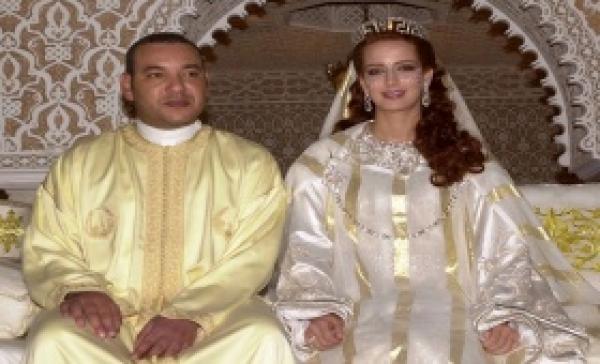 Король Марокко Мухаммед VI и его супруга, принцесса Лалла Сальма.Источник: محمد السادس؛ قصة زواج الملك من ابنة الشعب (Мухаммед VI: история женитьбы короля на дочери народа) // Akhabarona.com / [Электронный ресурс] URL: https://www.akhbarona.com/last/1218.html (дата обращения: 26.02.2021).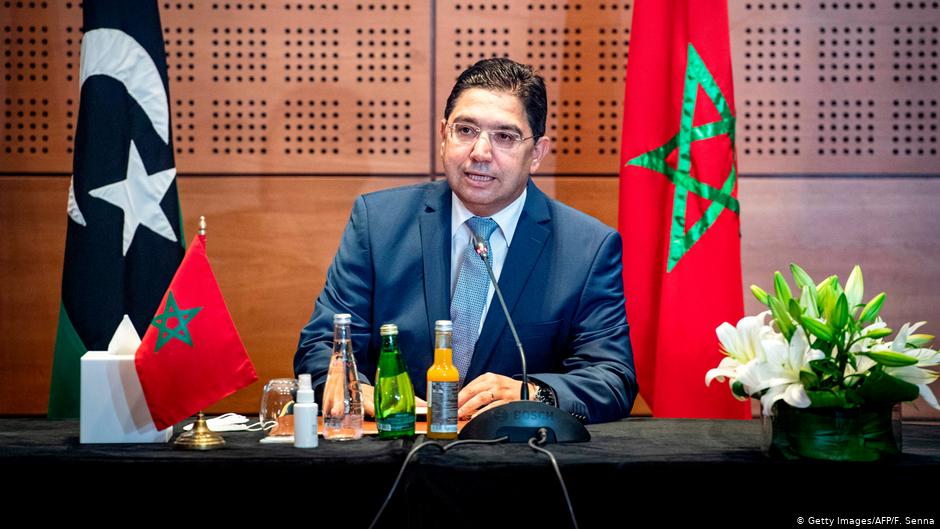 Министр иностранных дел Марокко Н. Бурита во время ливийских межпарламентских переговоров в Бузнике, 6- 7 сентября 2020 г. Источник: محادثات بوزنيقة المغربية - هل تنقذ ليبيا من العودة إلى الحرب؟ (Переговоры в марокканской Бузнике – спасут ли они Ливию от возобновления войны?) / DW // [Электронный ресурс] URL: https://www.dw.com/ar (дата обращения: 19.01.2021).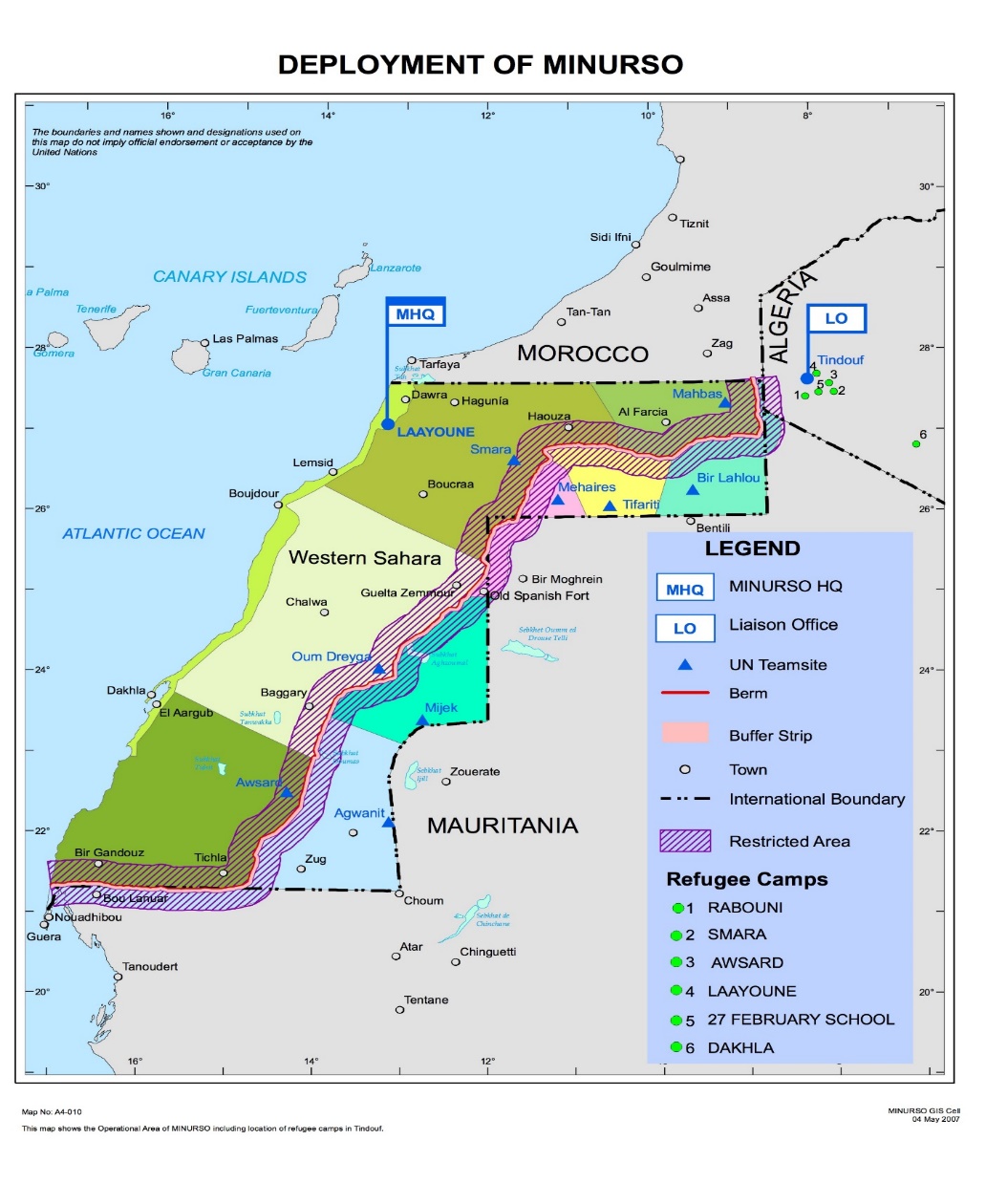 Карта региона Западной Сахары с объектами МООНРЗС.Источник: Areas defined under the UN ceasefire in Western Sahara / Sand & dust Perspectives on Western Sahara and the Western Sahara conflict, from an occasional visitor // [Электронный ресурс] URL: https://sandanddust.wordpress.com/tag/map/ (дата обращения: 01.04.2019).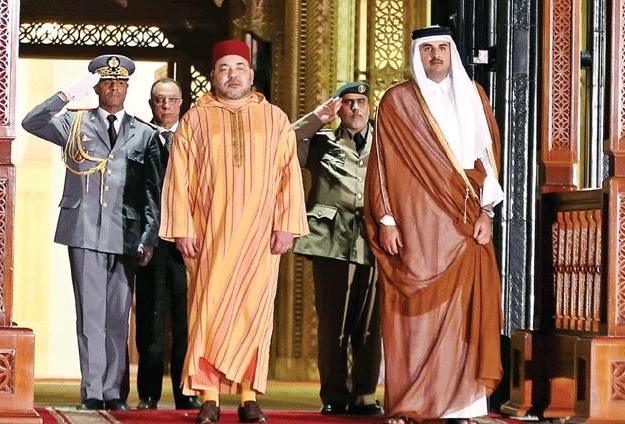 Встреча короля Мухаммеда VI c Шейхом Тамимом ибн Хамадом Аль ТаниИсточник: Morocco Offers Security Assistance to Qatar for Successful 2022 World Cup / Morocco world news // [Электронный ресурс] URL: https://www.moroccoworldnews.com/2020/02/294248/morocco-offers-security-assistance-to-qatar-for-successful-2022-world-cup/ (дата обращения: 10.11.2020).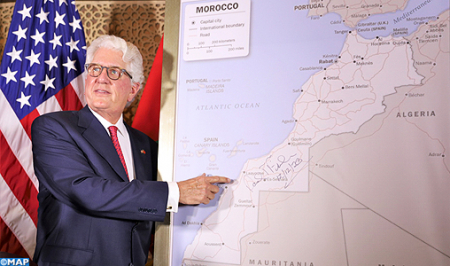 Посол США в Марокко Девид Фишер демонстрирует карту, на которой территория Западной Сахары включена в состав Марокко.Источник: السفير الأمريكي بالمغرب يقدم خريطة المغرب الكاملة المعتمدة رسميا من قبل الحكومة الأمريكية (Американский посол в Марокко демонстрирует полную карту Марокко, которую официально признало правительство США) / MAP // [Электронный ресурс] URL: https://www.mapnews.ma/ar/actualites (дата обращения: 13.01.2021).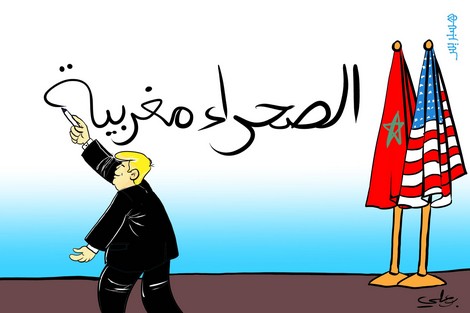 Карикатура на тему признания США суверенитета Марокко над Западной Сахарой.Источник: Bouali Cartoonist / Facebook // [Электронный ресурс] URL: https://www.facebook.com/BOUALICARTOONIST/ (дата обращения: 19.01.2021).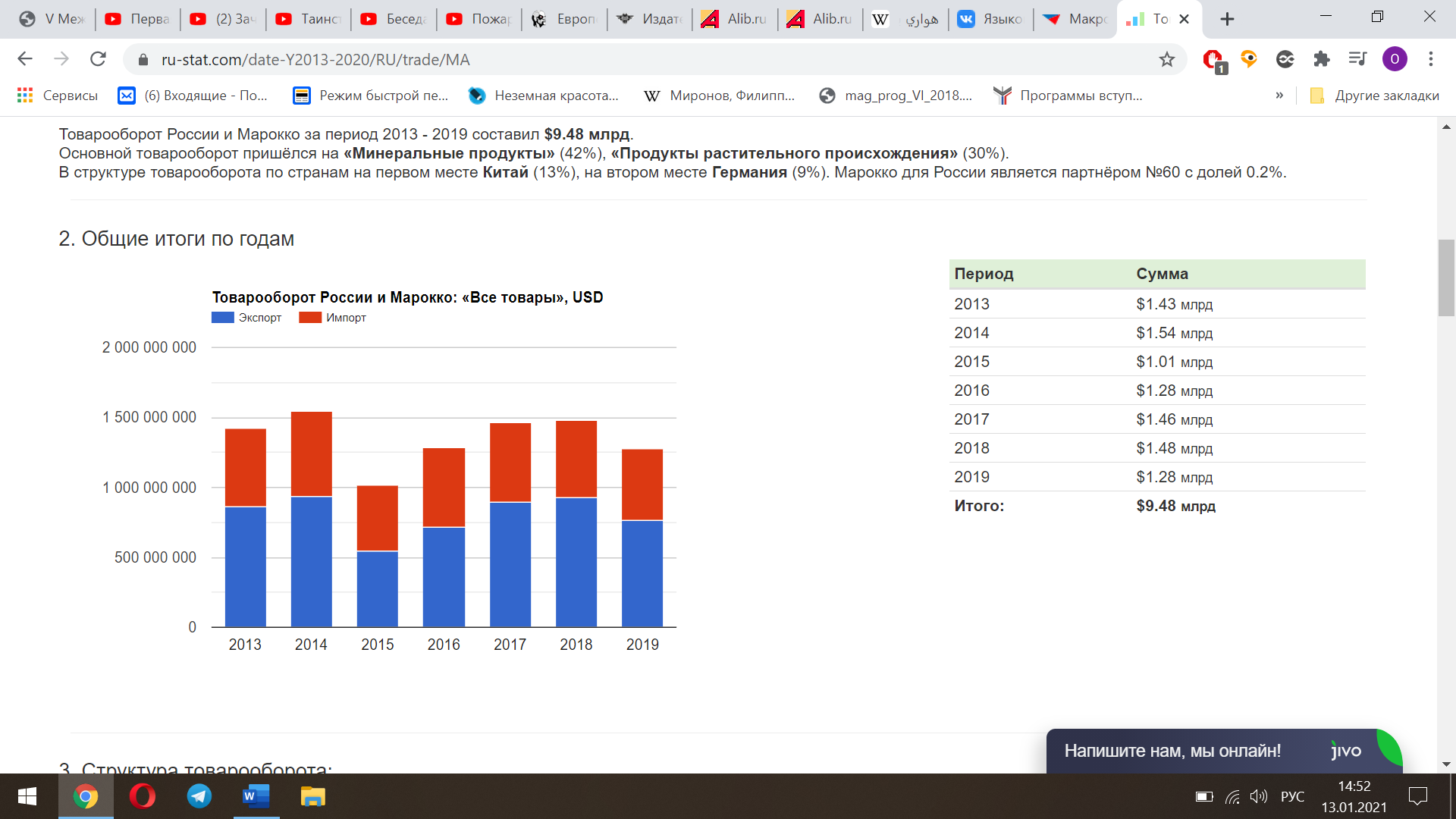 Объем товарооборота России и Марокко с 2013 по 2019 гг.Источник: Товарооборот России и Марокко / Экспорт и импорт России по товарам и странам // [Электронный ресурс] URL: https://ru-stat.com/date-Y2013-2020/RU/trade/MA (дата обращения: 13.01.2021).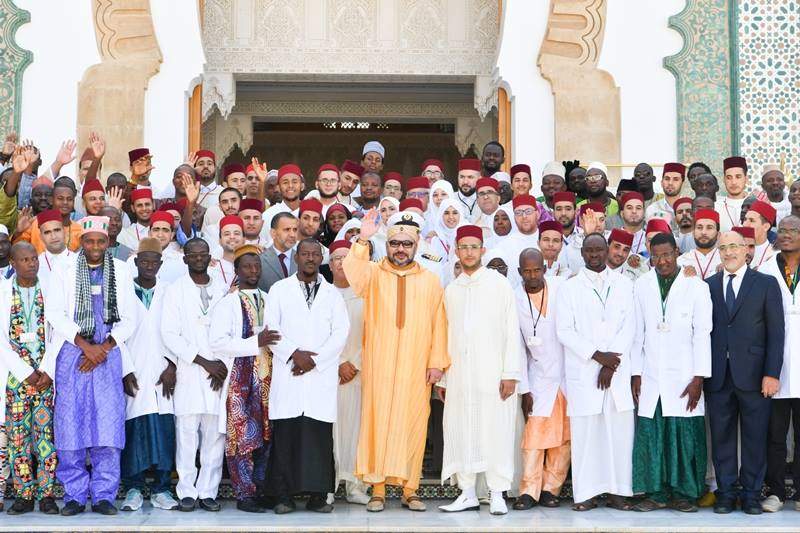 Король Мухаммед VI на церемонии открытия новых программ в Институте по подготовке имамов, муршидов и муршидок в Рабате.Источник: To meet Global Demand, King Mohammed VI Opens Extension Wing of Imam Training School / Morocco world news // [Электронный ресурс] URL: https://www.moroccoworldnews.com/2017/10/231768/to-meet-global-demand-king-mohammed-vi-opens-extension-wing-of-imam-training-school/ (дата обращения: 22.02.2021).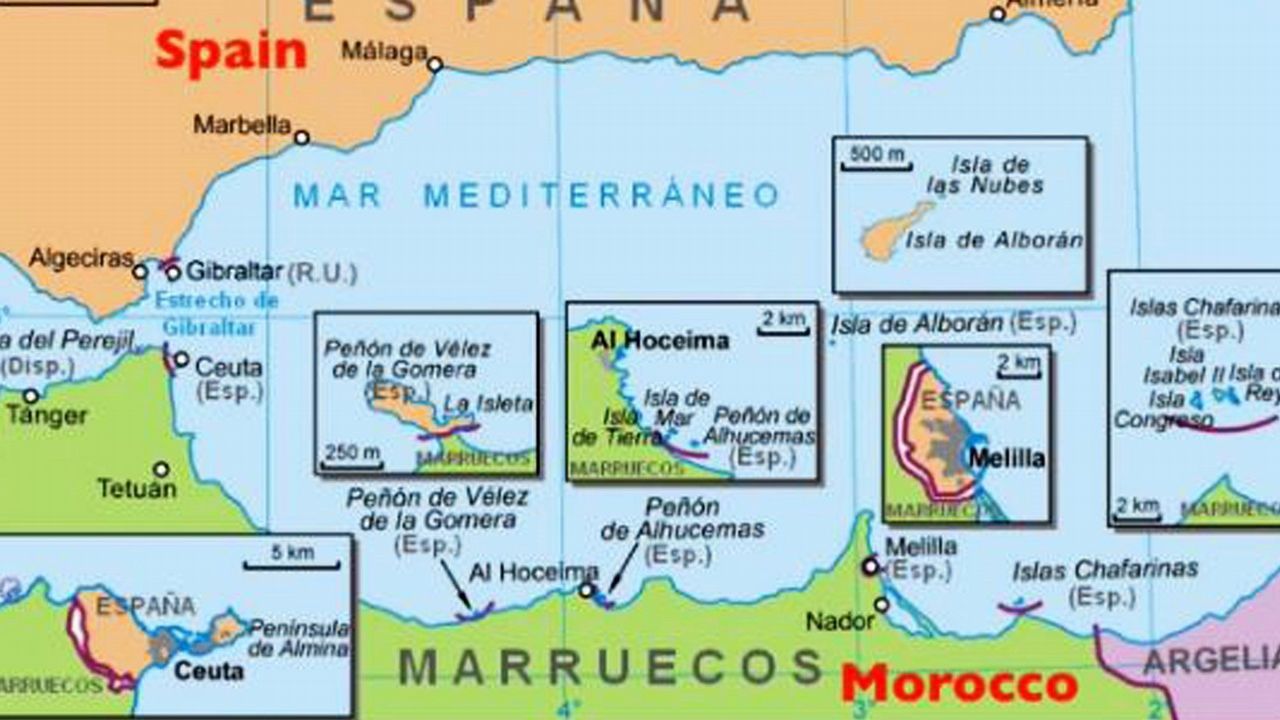 Испанские территории, оспариваемые Марокко.Источник: Ceuta and Melilla, barometers of relations between Morocco and Spain / Econostrum // [Электронный ресурс] URL: https://en.econostrum.info/Ceuta-and-Melilla-barometers-of-relations-between-Morocco-and-Spain_a808.html (дата обращения: 22.02.2021).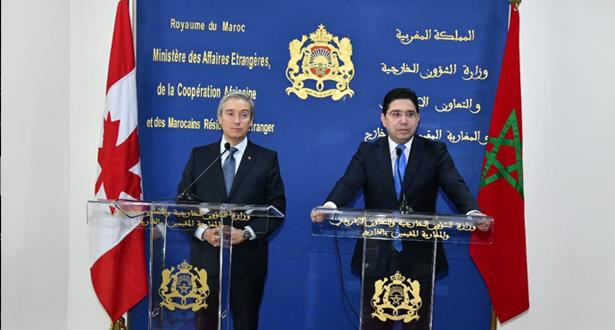 Встреча министра иностранных дел Марокко Насера Буриты с министром иностранных дел Канады Франсуа-Филиппом Шампанем 24 января 2020 г.Источник: بوريطة : العلاقات المغربية - الكندية تسير في الاتجاه الصحيح (Бурита: мароккано-канадские отношения развиваются в правильном направлении) / Anfas press // [Электронный ресурс] URL: https://www.anfaspress.com/index.php/news/voir/60749-2020-01-24-08-32-40 (дата обращения: 22.02.2021).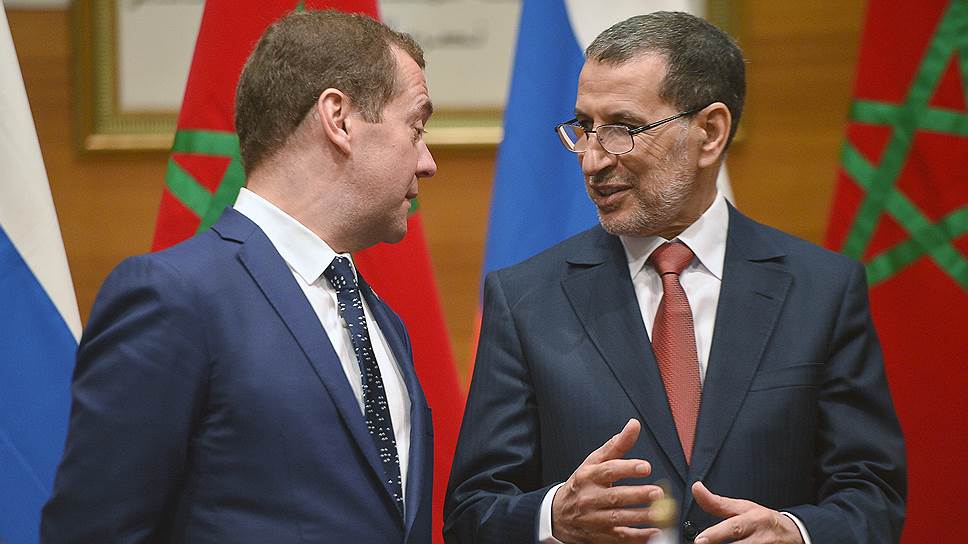  Встреча Главы правительства России Д. А. Медведева с марокканским визави С. Аль-Османи в Рабате 11 ноября 2017.Источник: Дмитрий Медведев освоил африканский север / Коммерсантъ // [Электронный ресурс] URL: https://www.kommersant.ru/doc/3435747 (дата обращения: 22.02.2021).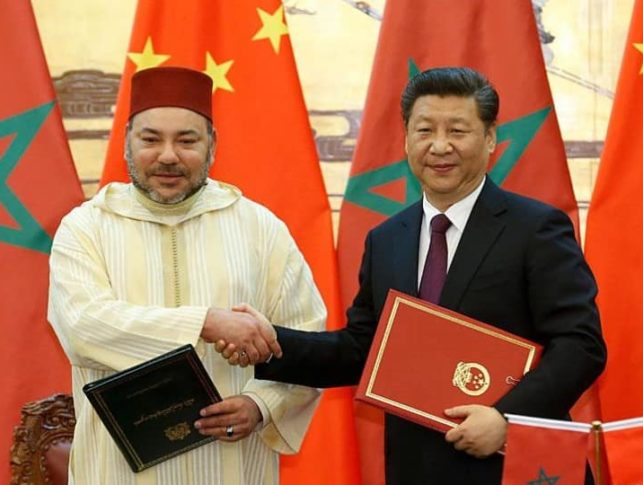 Король Марокко Мухаммед VI и председатель КНР Си Цзиньпин.Источник: Morocco enters free trade pact with China / Africa Middle East // [Электронный ресурс] URL: https://africa-me.com/morocco-enters-free-trade-pact-china/ (дата обращения: 22.02.2021).Научный руководитель: профессор, кафедра истории стран Ближнего Востока СПбГУ,
доктор исторических наук,Дьяков Николай НиколаевичРецензент: профессор,Музей антропологии и этнографии им. Петра Великого (Кунсткамера) РАН, доктор исторических наук,Резван Ефим Анатольевич